Игорь Бурдонов6666 маленьких акварелей-тондона фильтровальной бумагес двустрочными надписями66 small tondo watercolorsOn filter paperWith double -line inscriptions1986–1993 годы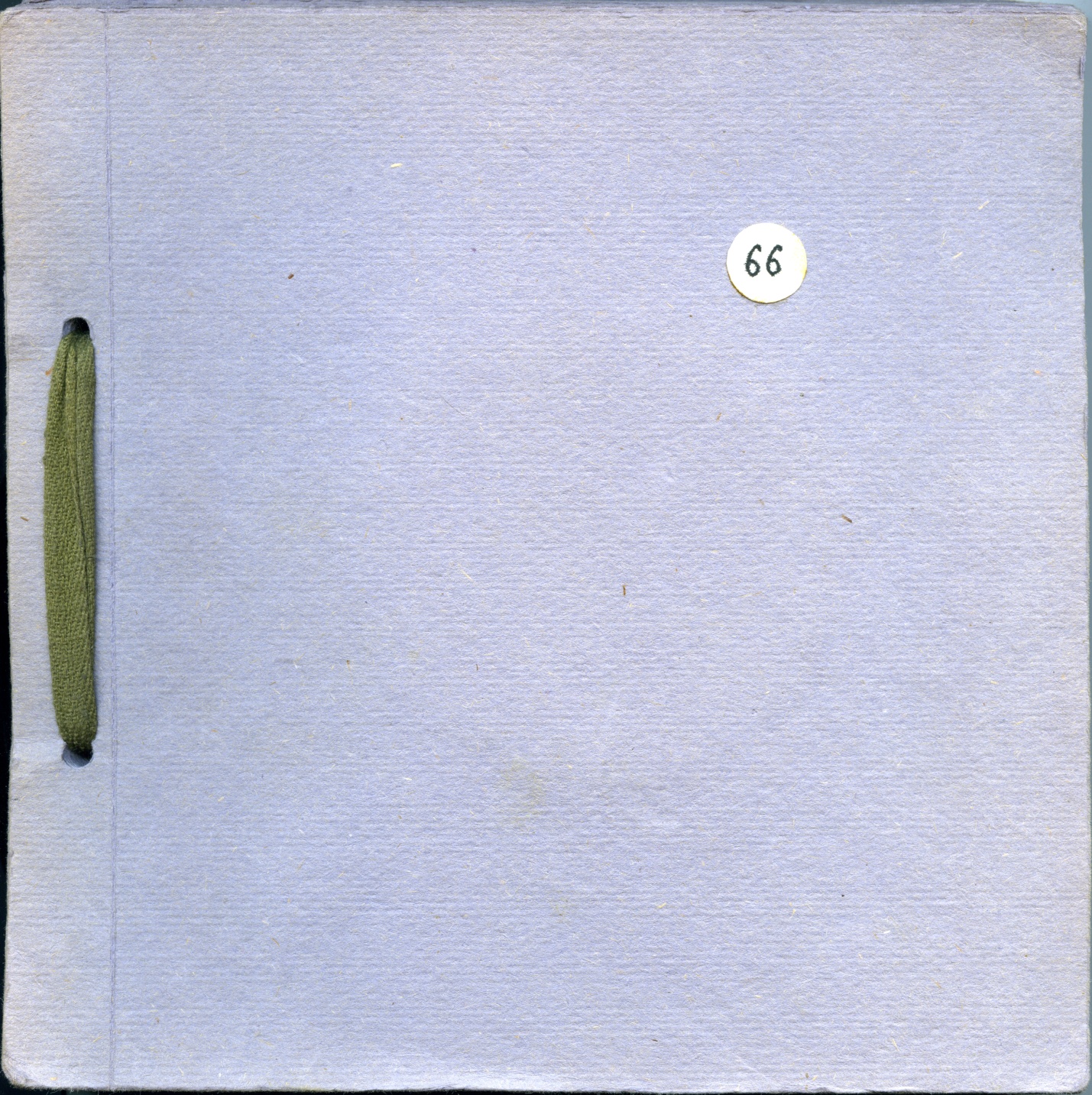 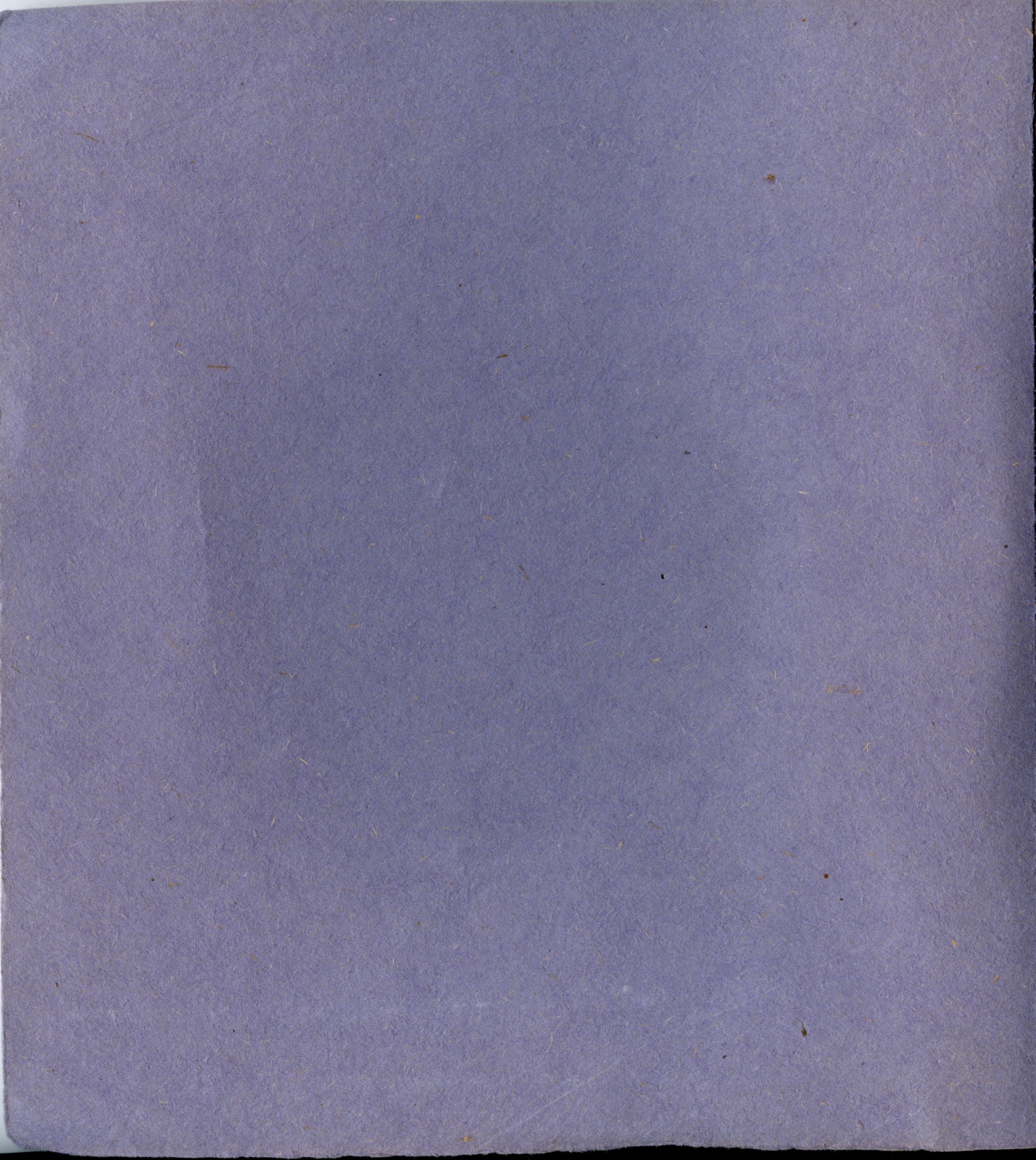 — Чай остыл, беседа закончилась, люди умерли.— Что же осталось?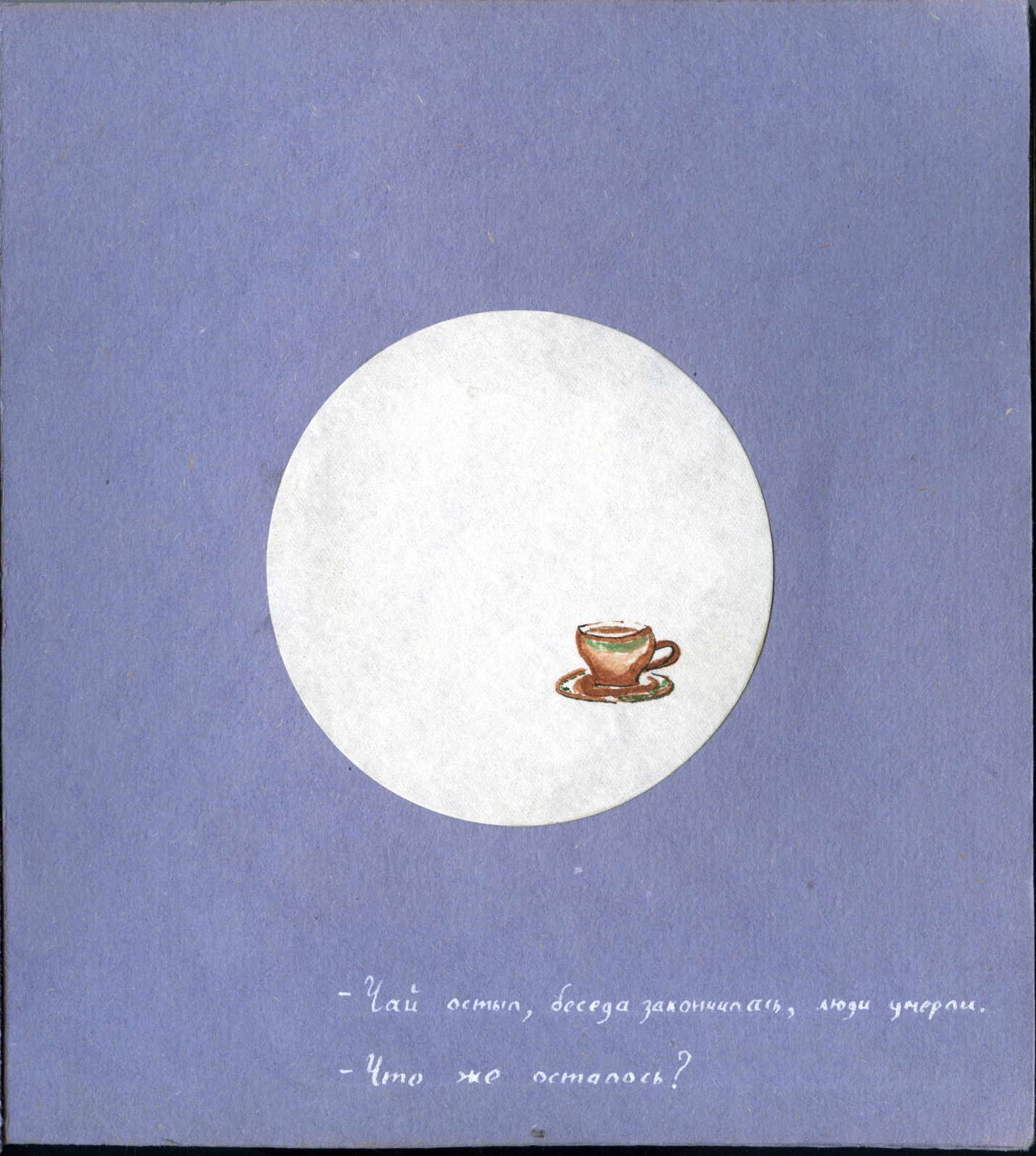 - The tea has cooled down, the conversation is over, people died.- What is left?— У неё были каштановые волосы.— Тебе удалось их погладить?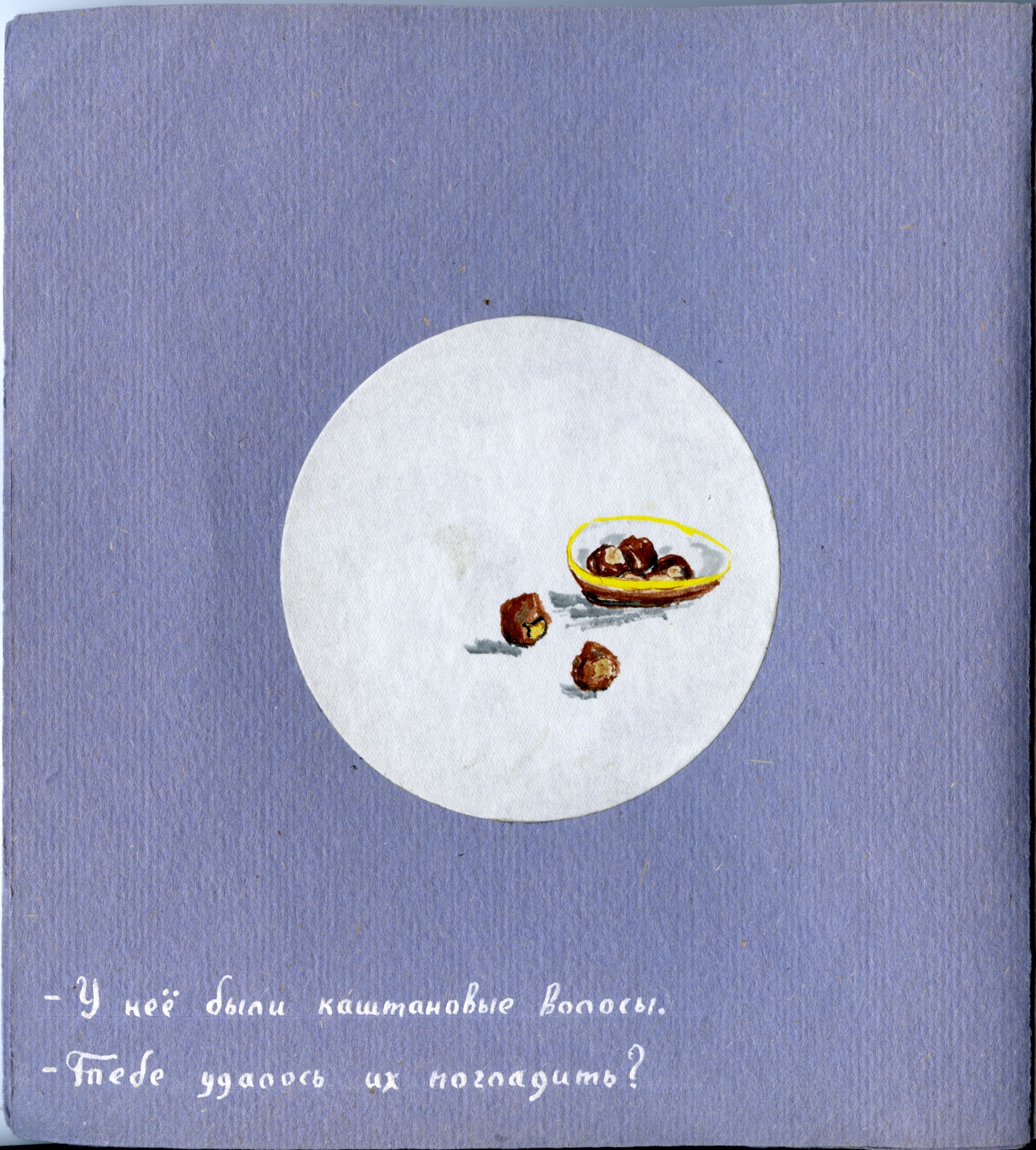 - She had chestnut hair.- Did you manage to stroke them?— Он стал поедателем пищи.— В котором из миров?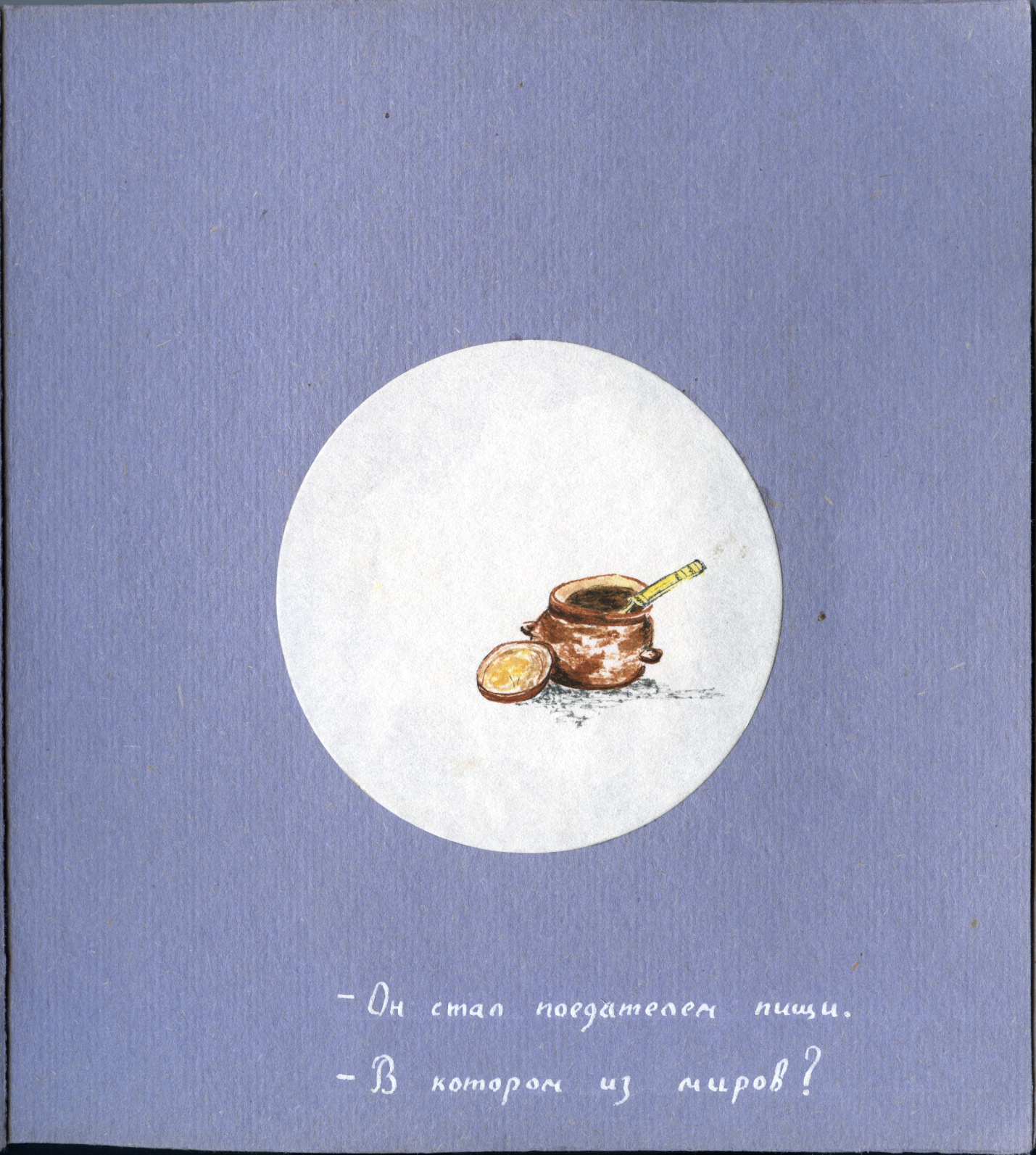 - He became the eater of food.- In which of the worlds?— Говорят, дух дубовой рощи умер.— Разве такое возможно?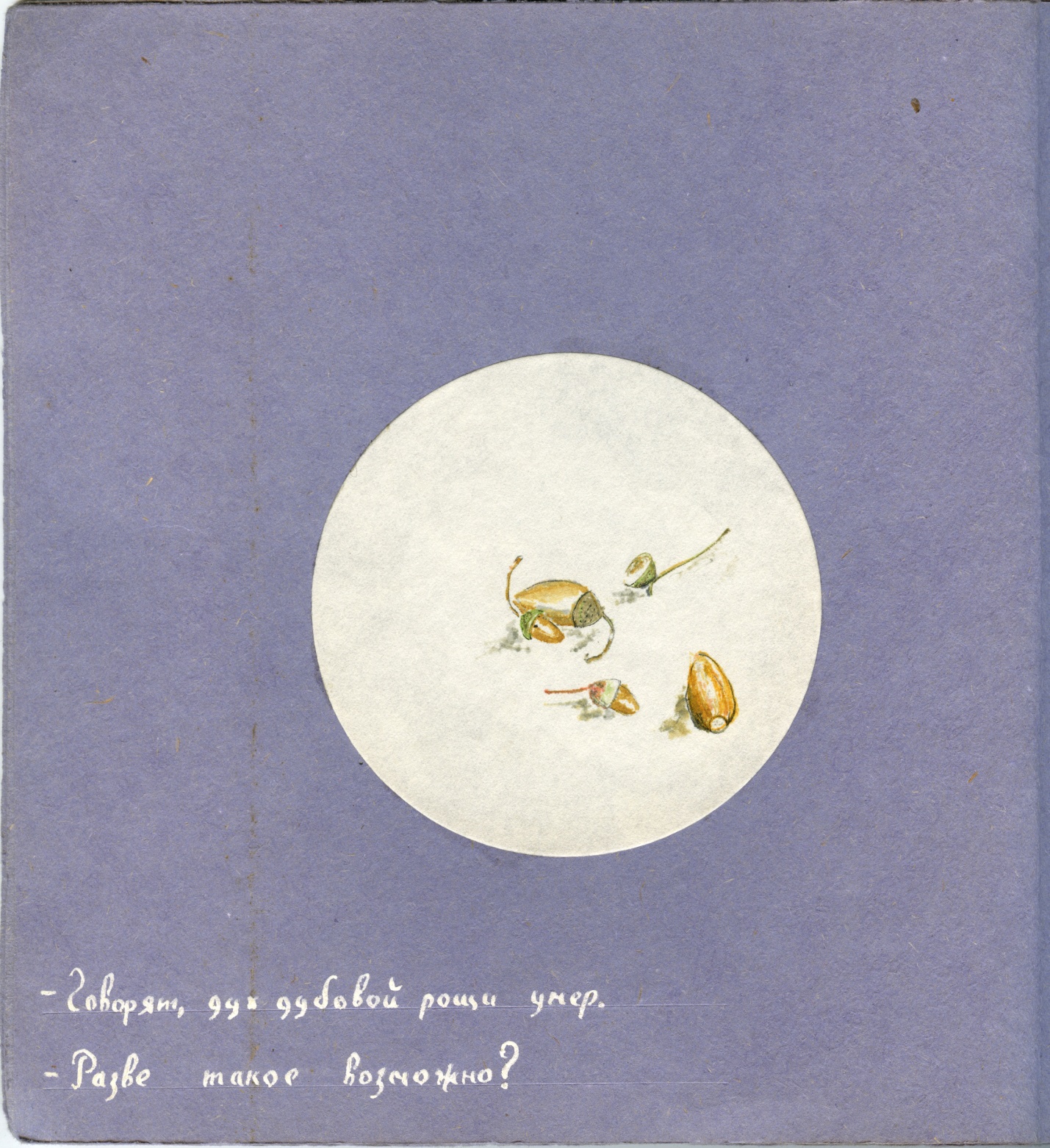 - They say that the spirit of an oak grove has died.- Is that possible?— Трудно рисовать полёт утреннего света.— Это значит «Рождение сродни исчезновению?»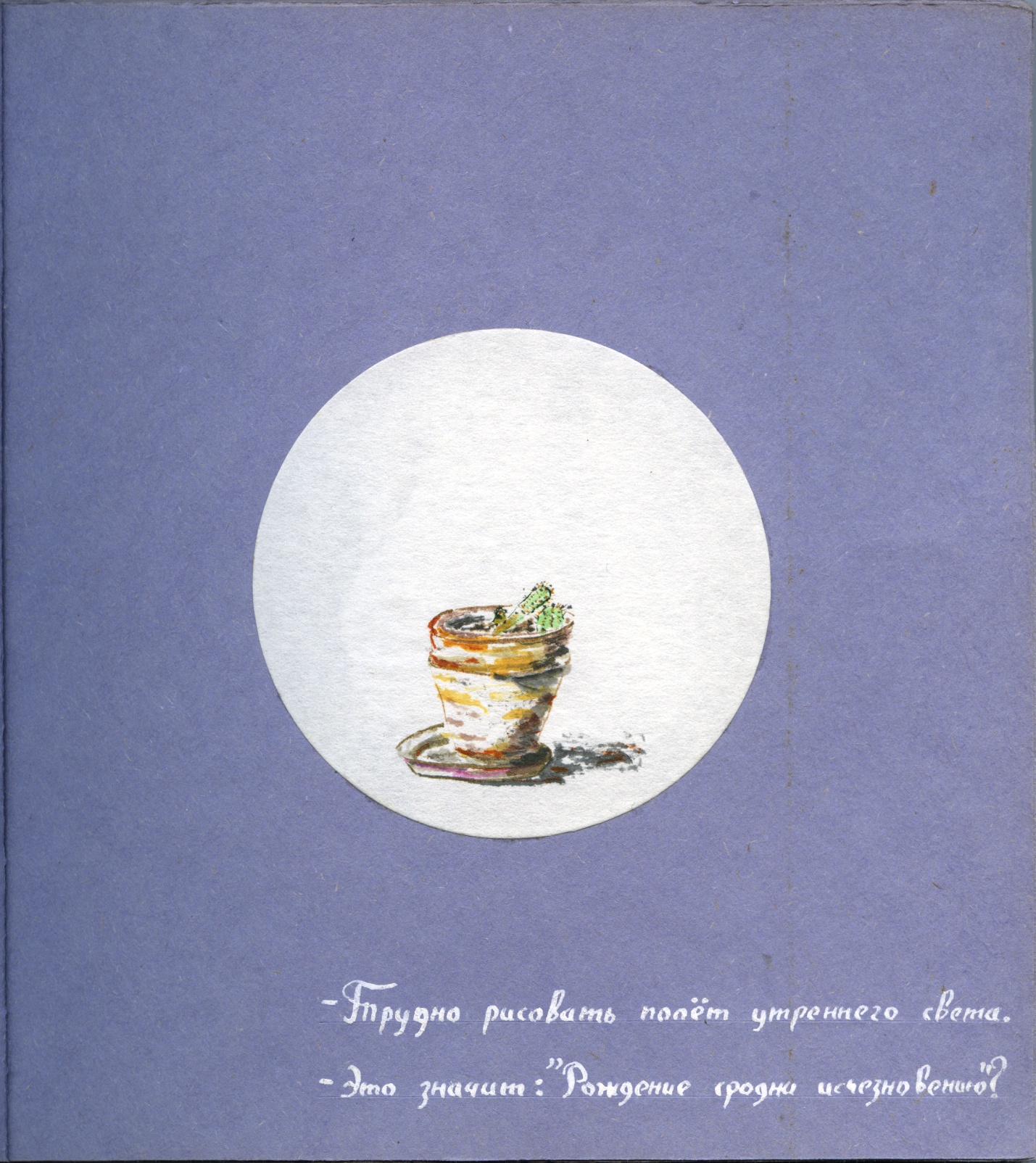 - It is difficult to draw a flight of morning light.- Does this mean "Birth is akin to disappearance?"— Вьющийся сказал: «Ещё не конец».— Пока жив корень в начале?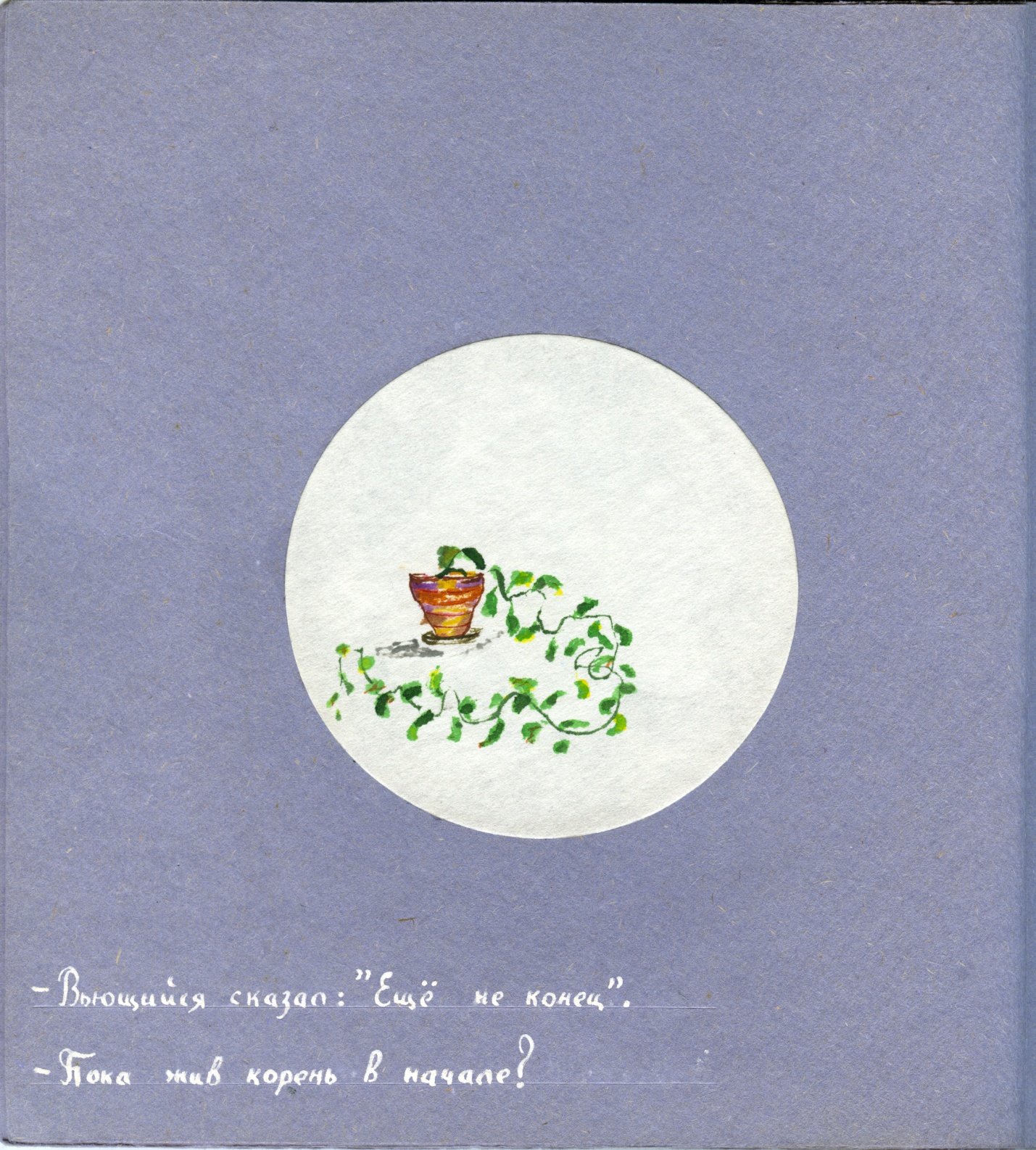 - Curling said: "Not the end."- While the root is alive at the beginning?— В молочном пакете чёрная земля.— И это всё? И это всё?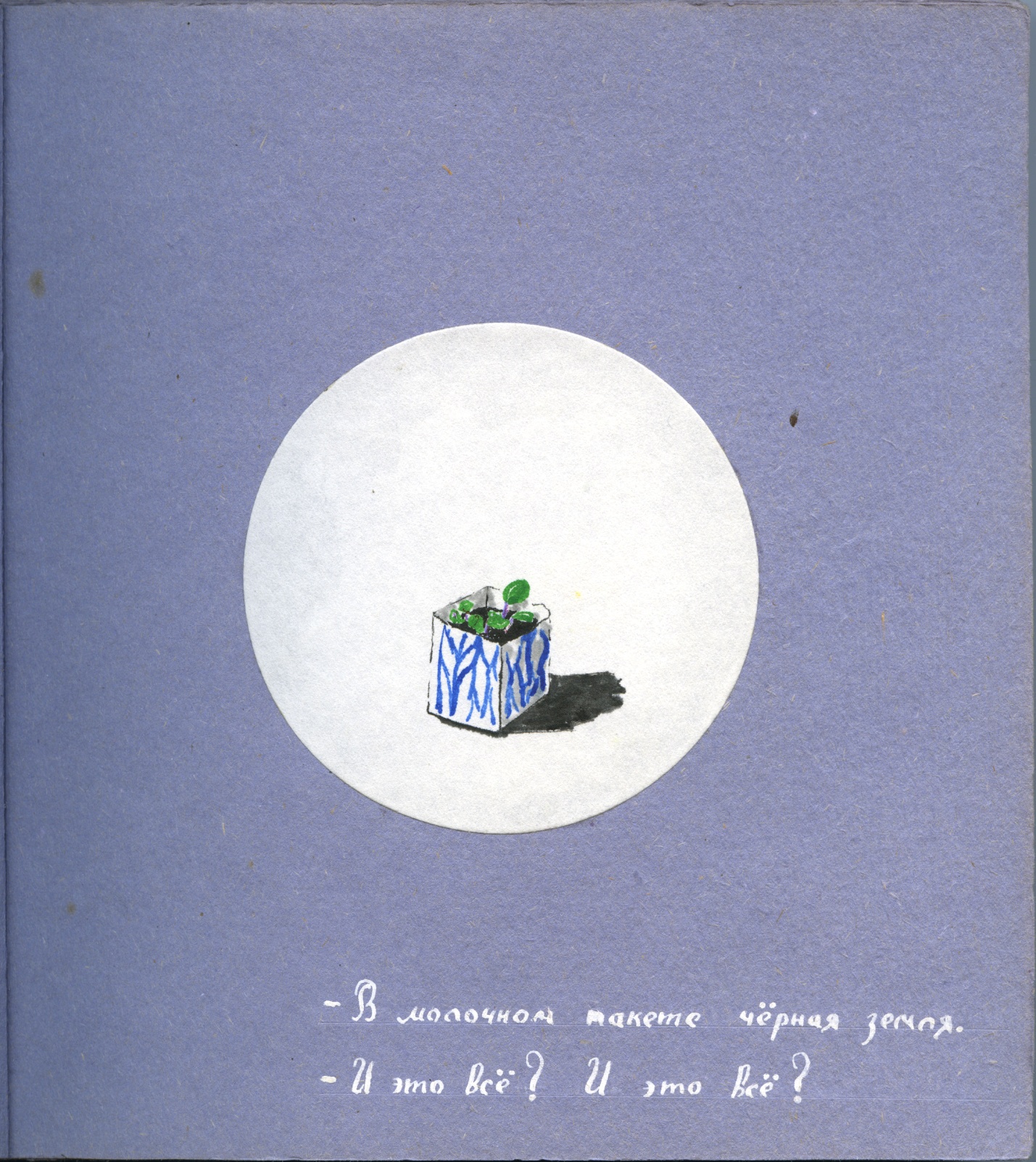 - In the dairy package, black land.- And it's all? And it's all?— Зелёное порождает красное, красное порождает белое, белое порождает чёрное.— Это круг Неба? Это квадрат Земли?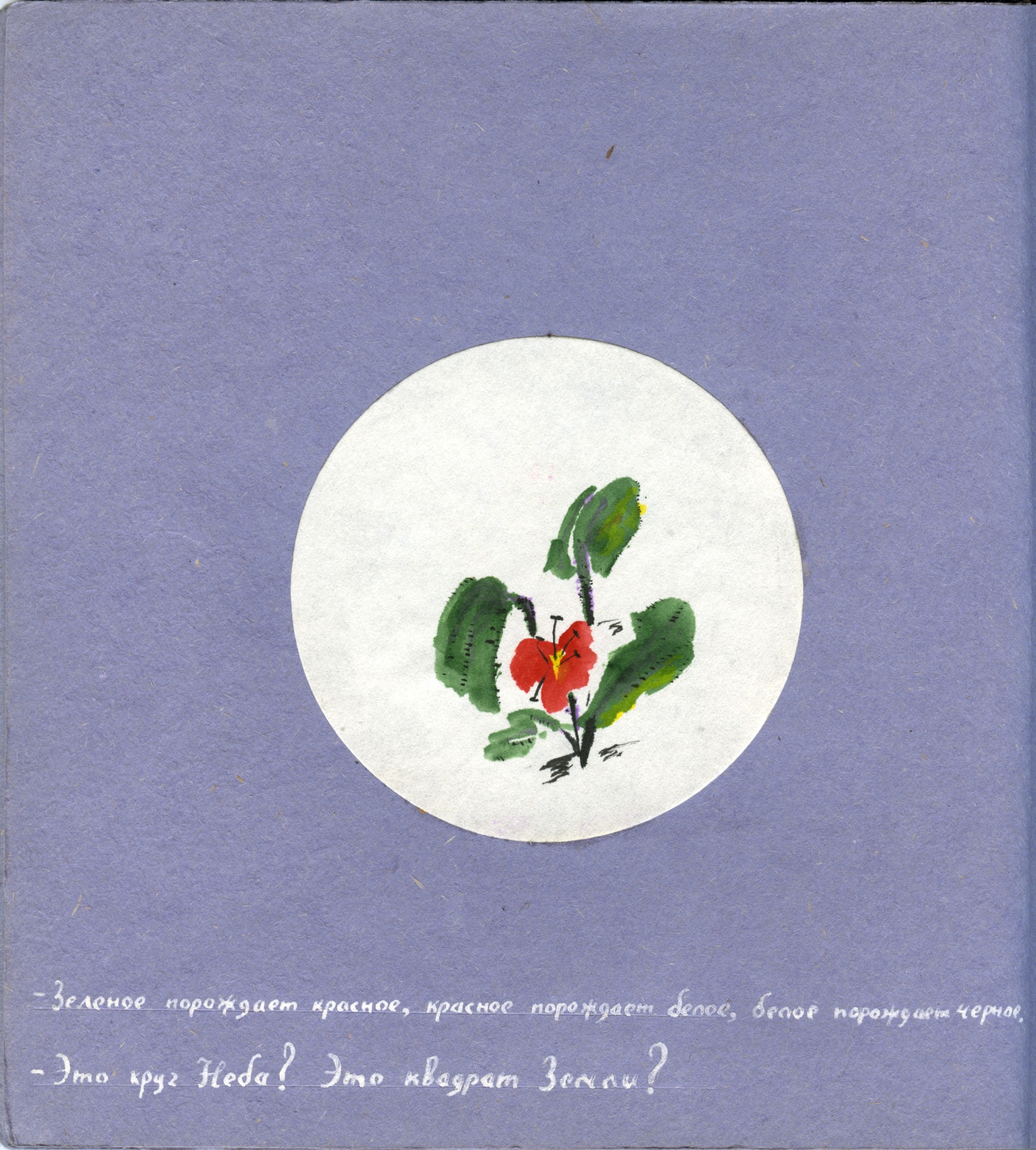 - Green gives rise to red, red generates white, white gives rise to black. - Is this a circle of heaven? Is this a square of land?— Он посадил розовый куст и ухаживал за ним до самой смерти.— Чьей? Чьей? Чьей?- He planted a pink bush and looked after him until his death.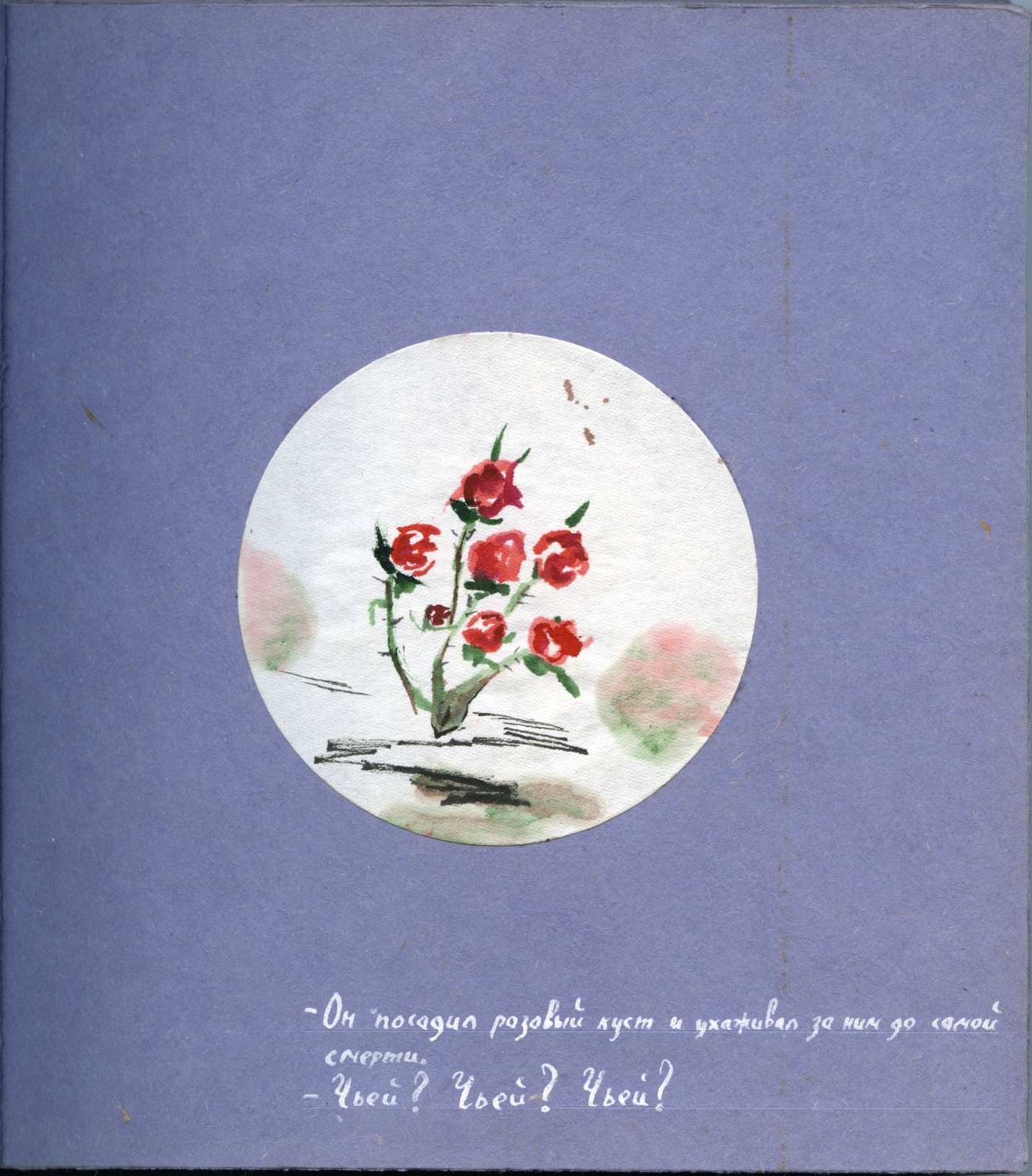 - Whose? Whose? Whose?— Связка сухого перца.— Он скрипит и скрипит пером по бумаге.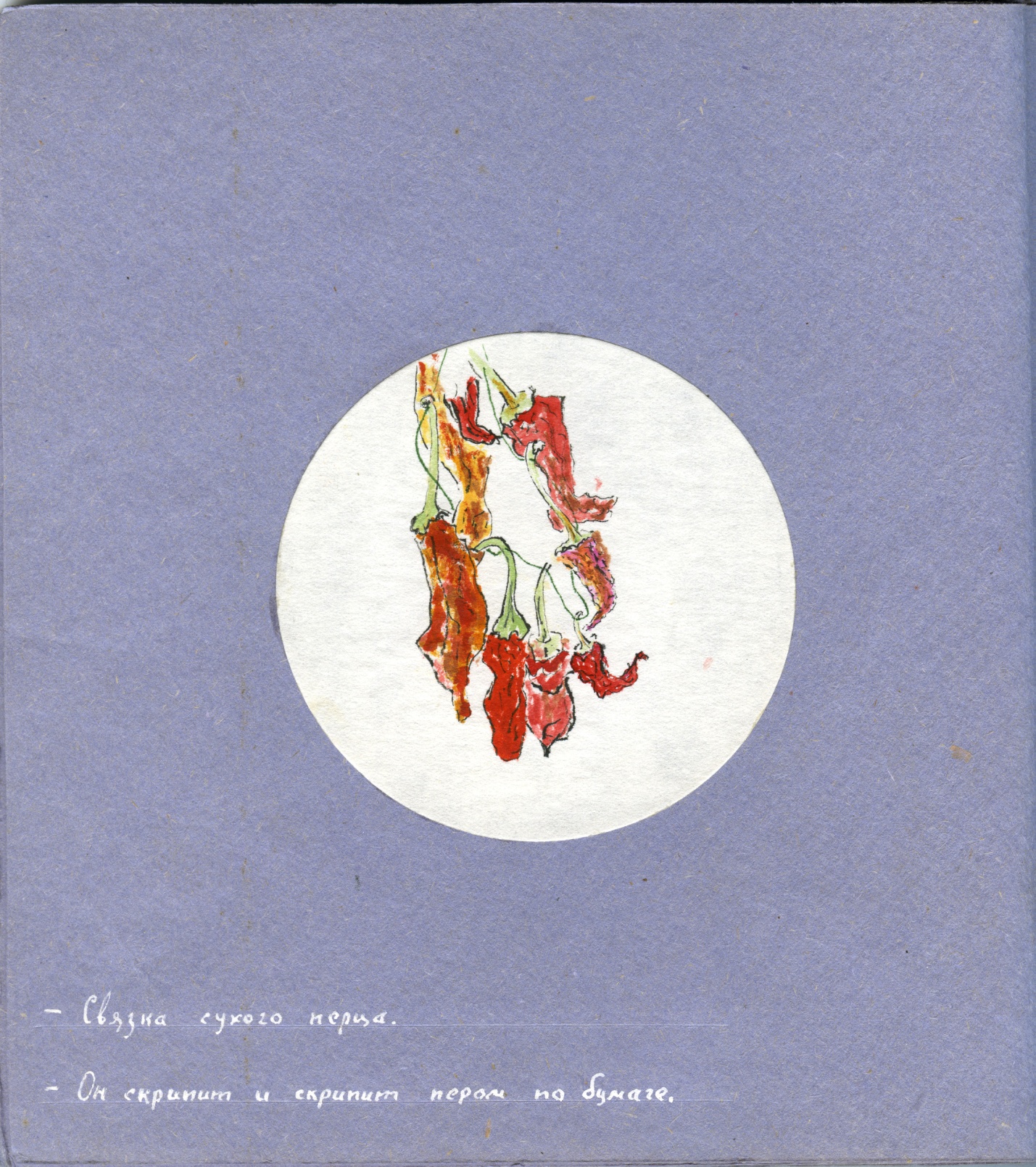 - A bunch of dry pepper.- He creaks and creaks with a pen on paper.— Маленькая прелесть лета.— Я перепрыгиваю через ручей.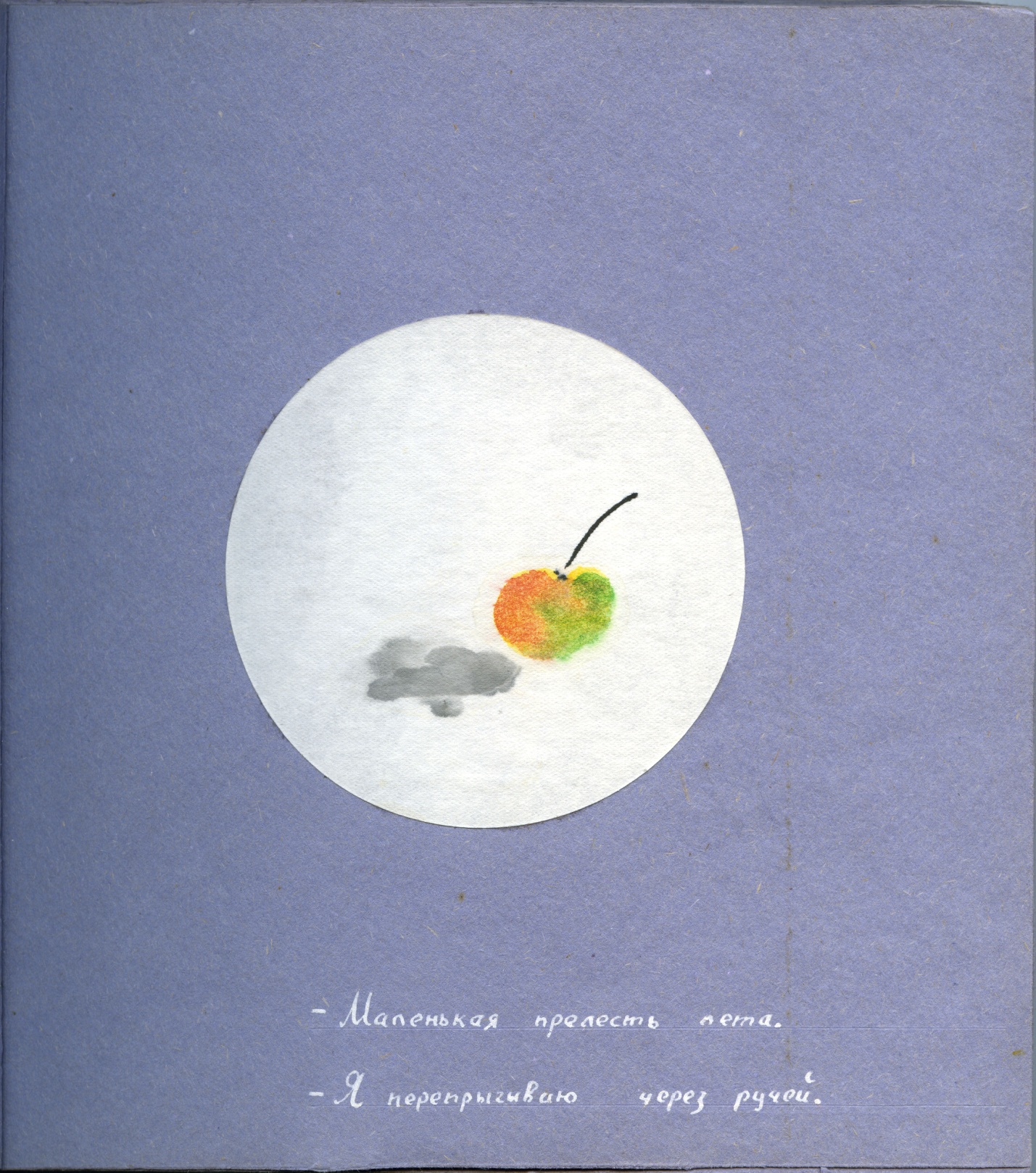 - The little charm of summer.- I jump over the stream.— Стеклянная ваза сталинской эпохи.— День рождения бабушки.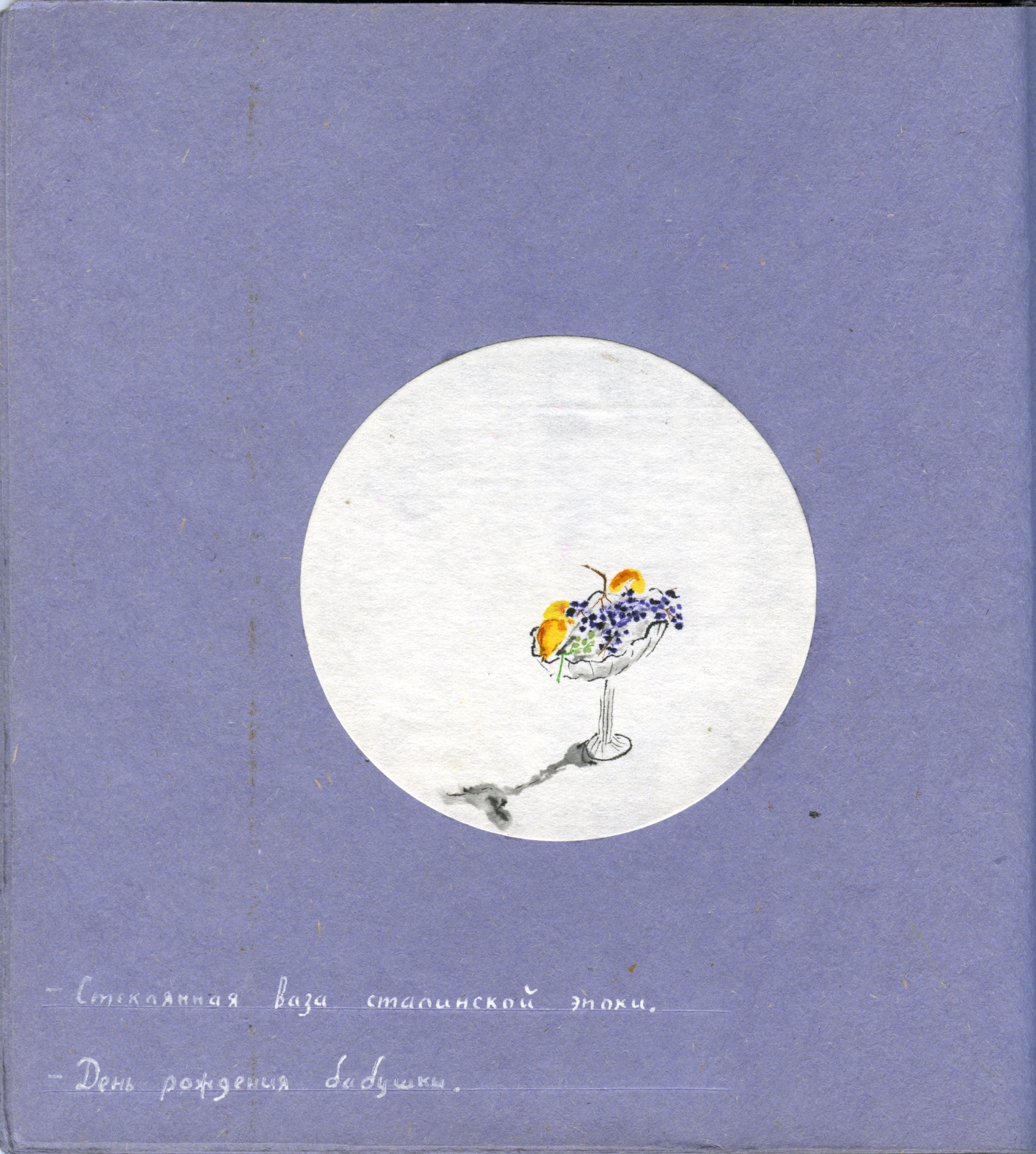 - The glass vase of the Stalin era.- Grandma's birthday.— Цветы увяли. Ваза разбилась.— Трудно сказать, мы ли живём сегодня.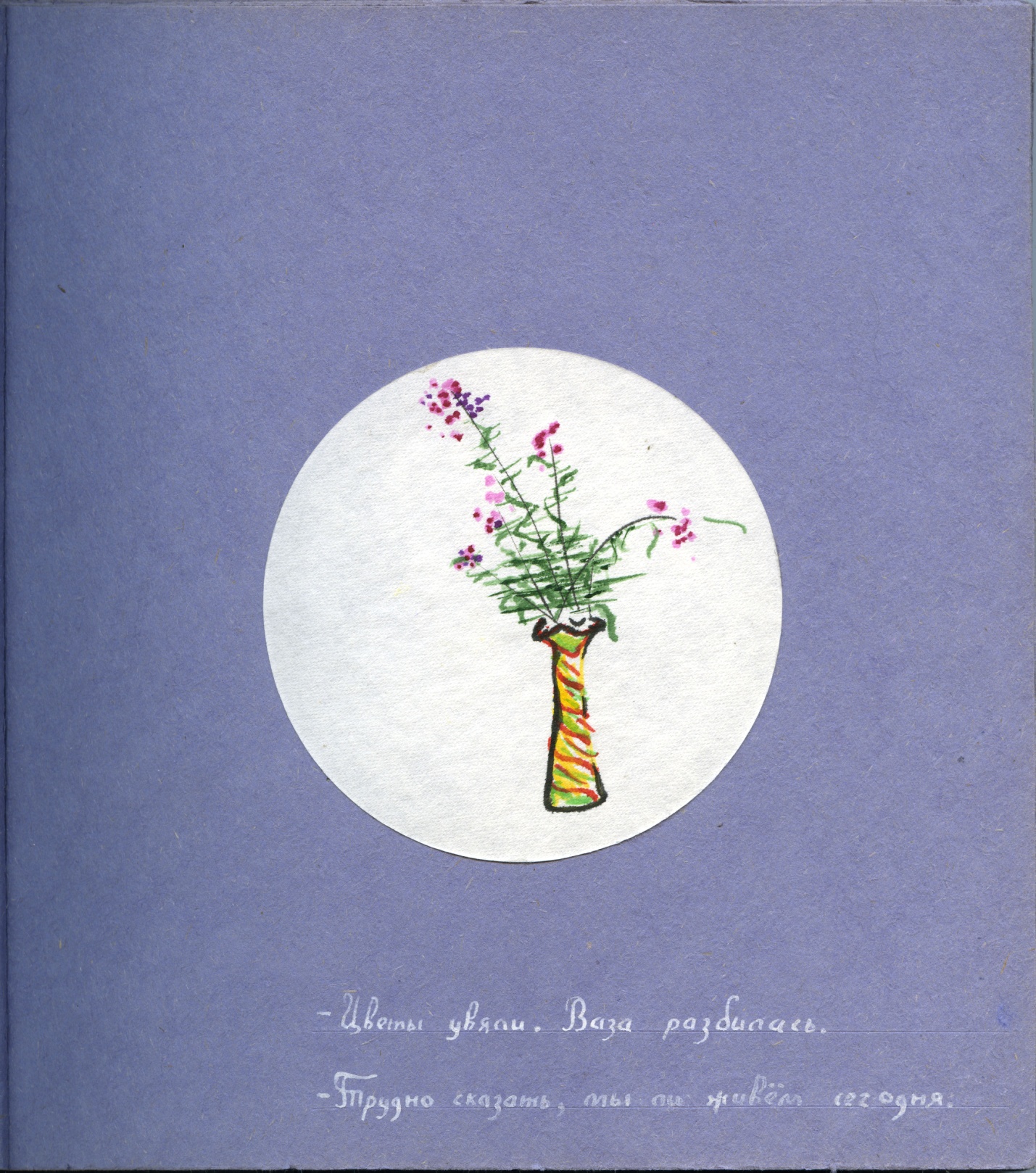 - Flowers faded. The vase crashed.- It's hard to say if we live today.— И стебли трав в изящнейшем изломе.— Вершины гор сверкают снегом.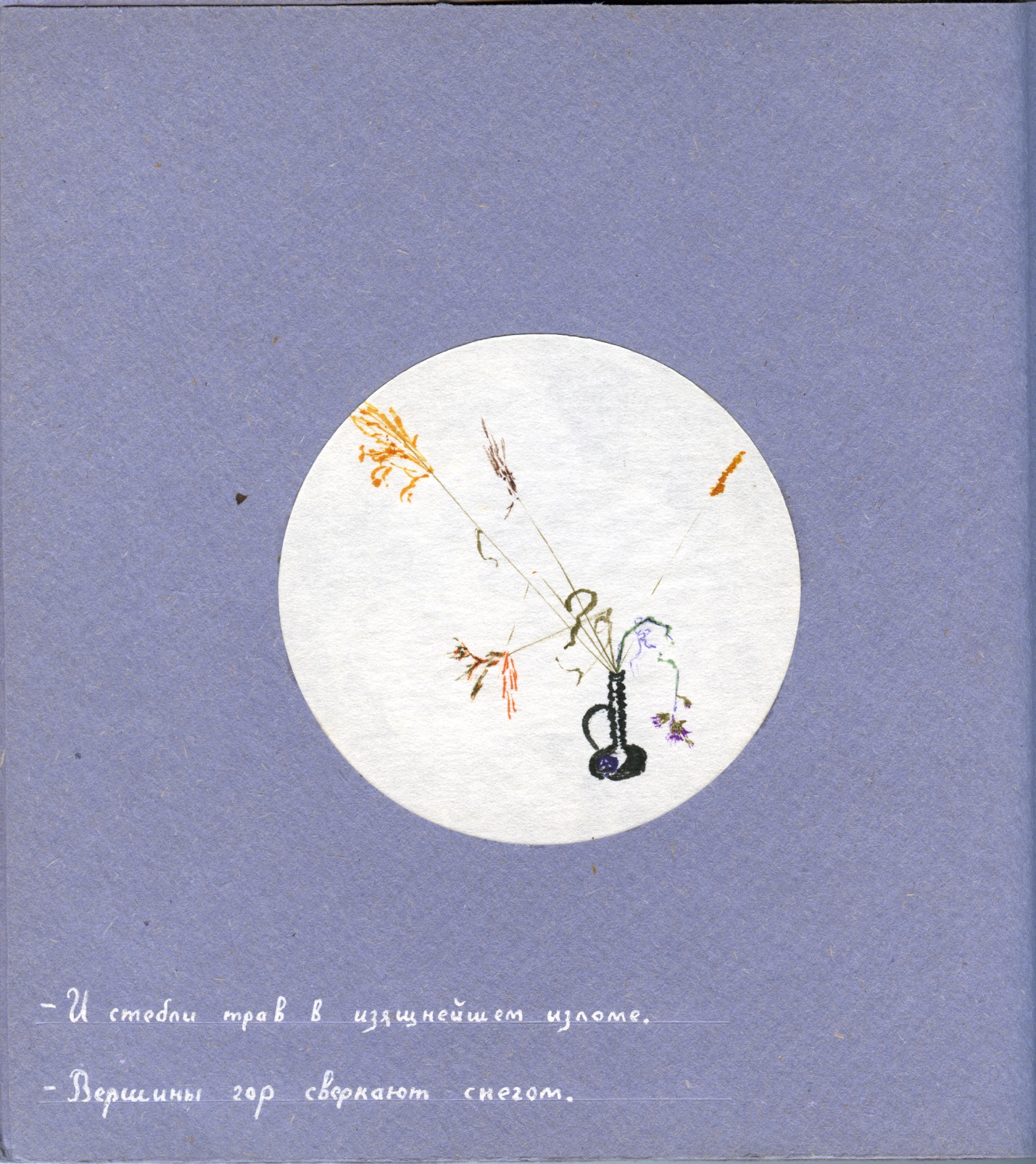 - And the stems of herbs in the elegant fracture.- The tops of the mountains sparkle with snow.— Поля равнинные пустынны.— О красоте и смерти говорят.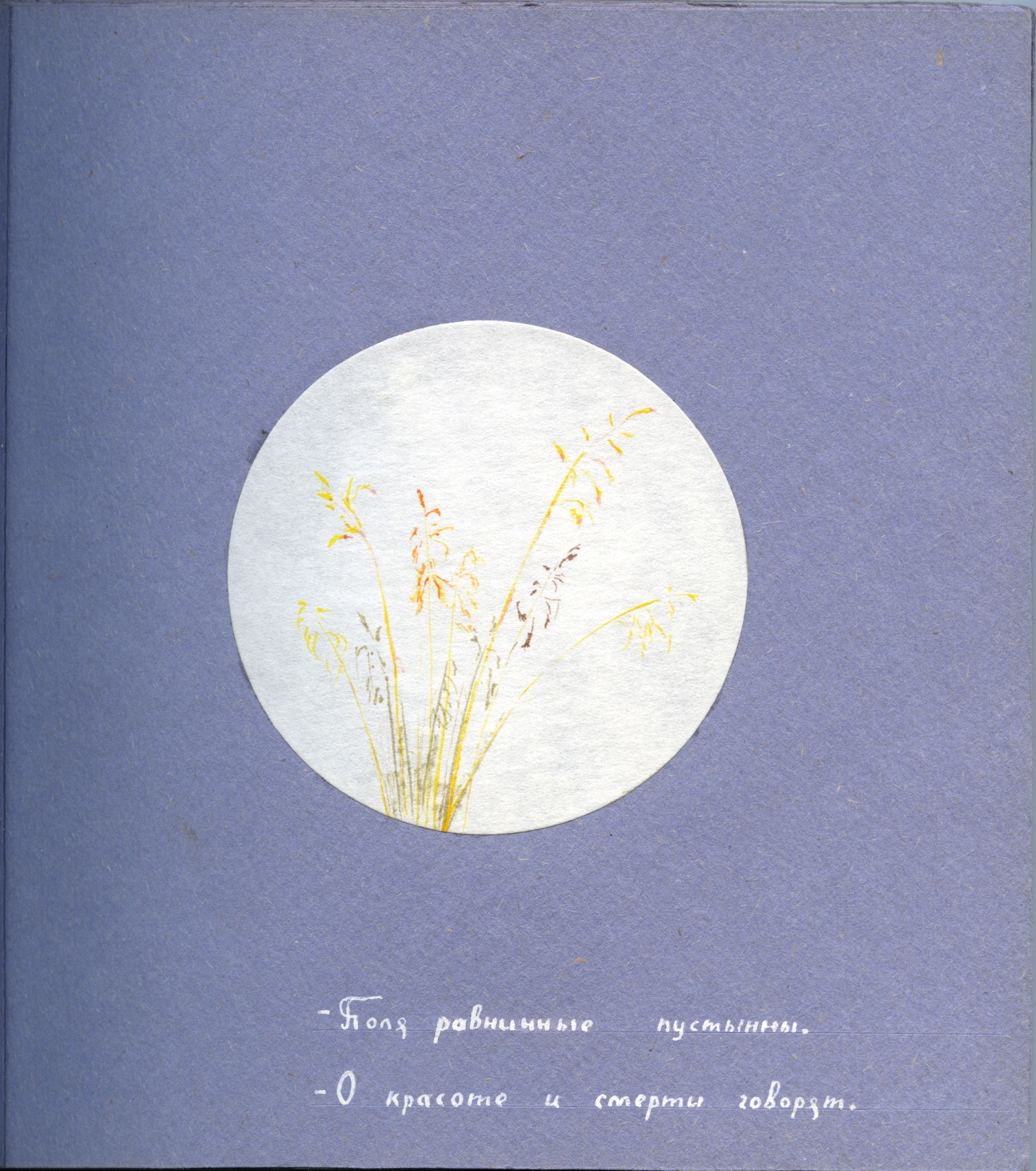 - The fields are deserted.- They talk about beauty and death.— Это три хризантемы.— Это три хризантемы.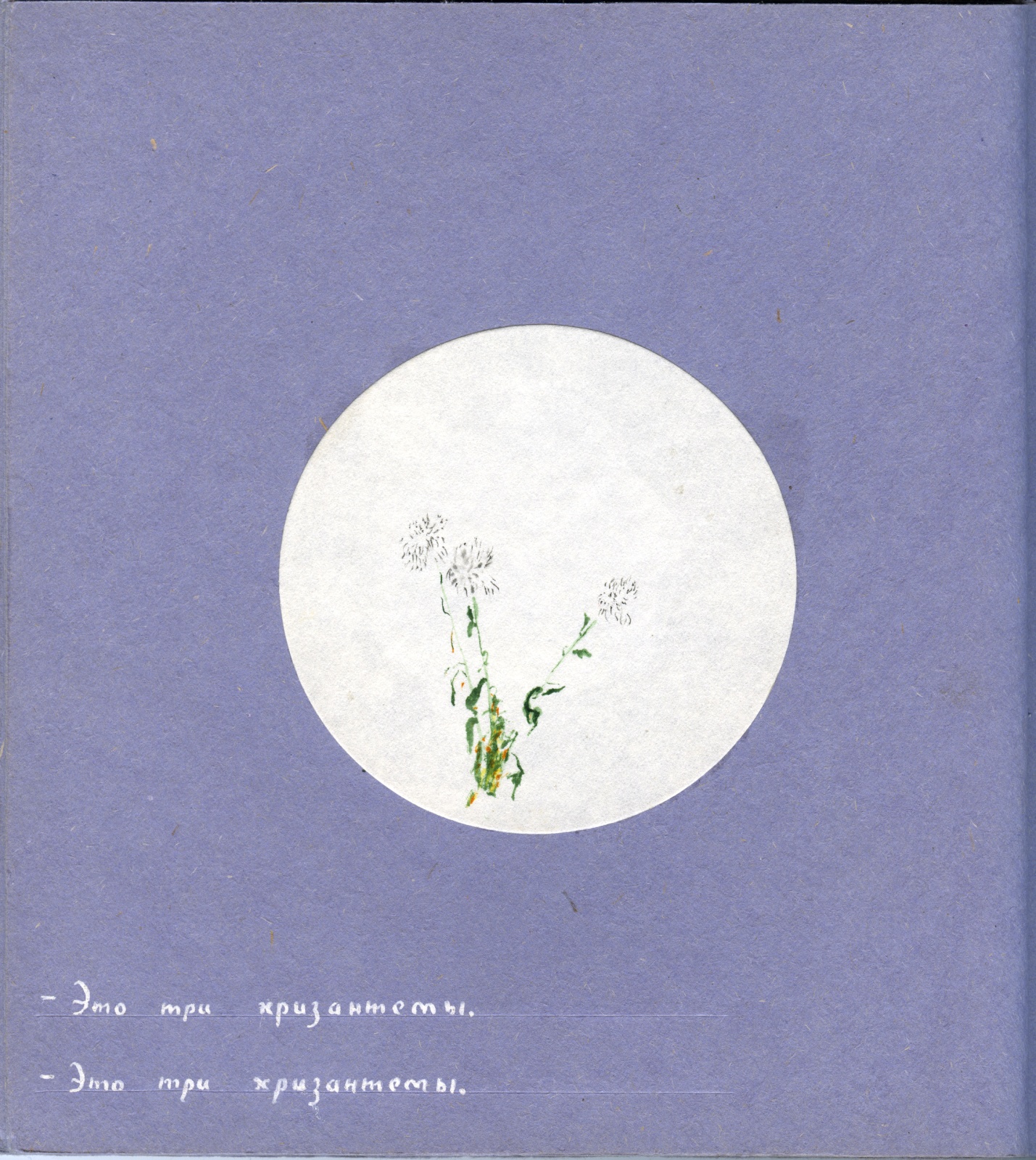 - These are three chrysanthemums.- These are three chrysanthemums.— В тишине смолкает звон.— Вода течёт, не останавливаясь.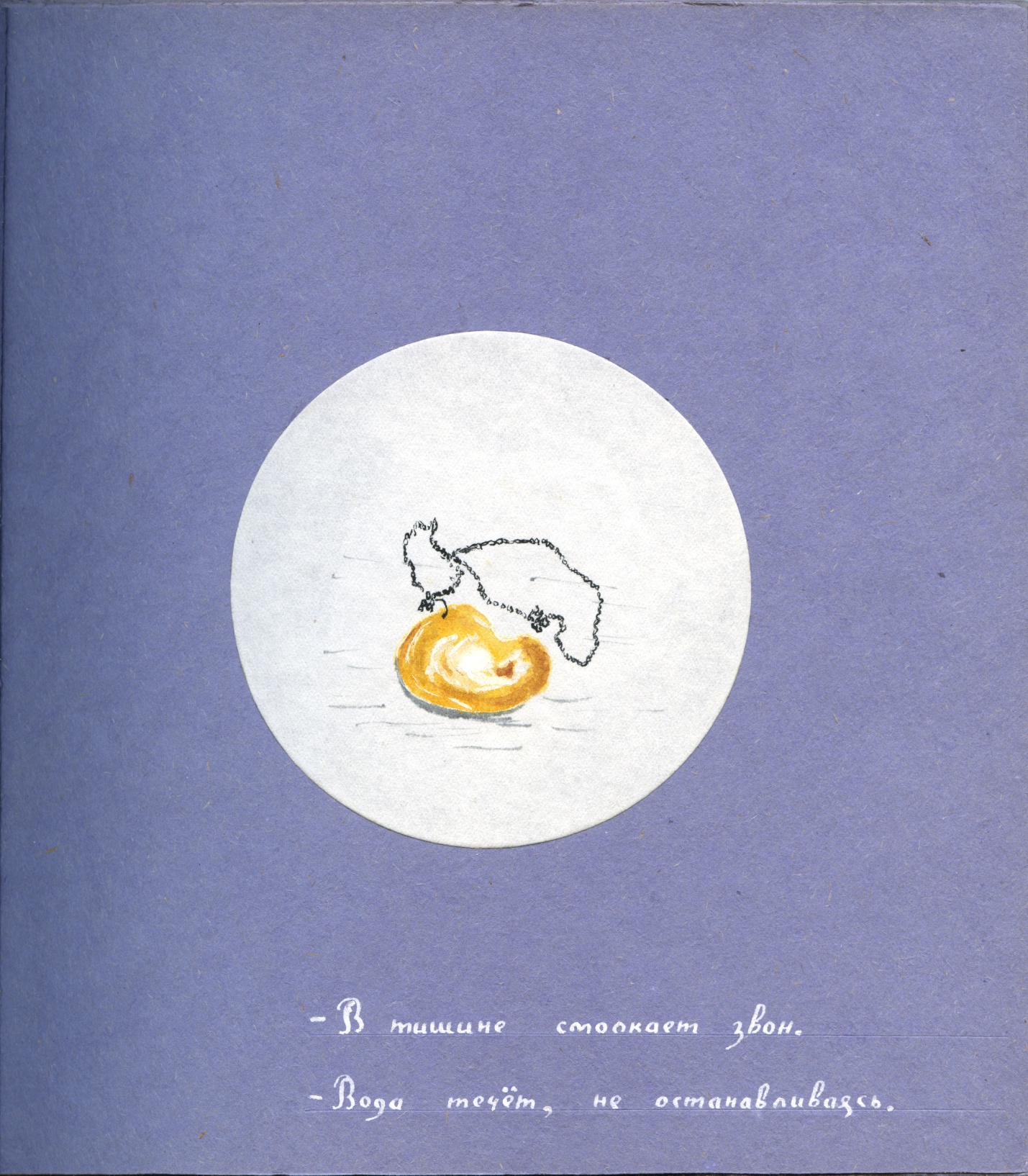 - Calling is silent in silence.- Water flows without stopping.— Так плотен мир — некуда просунуть руку.— Прозрачна пустота.- So the world is so dense - nowhere to push through your hand.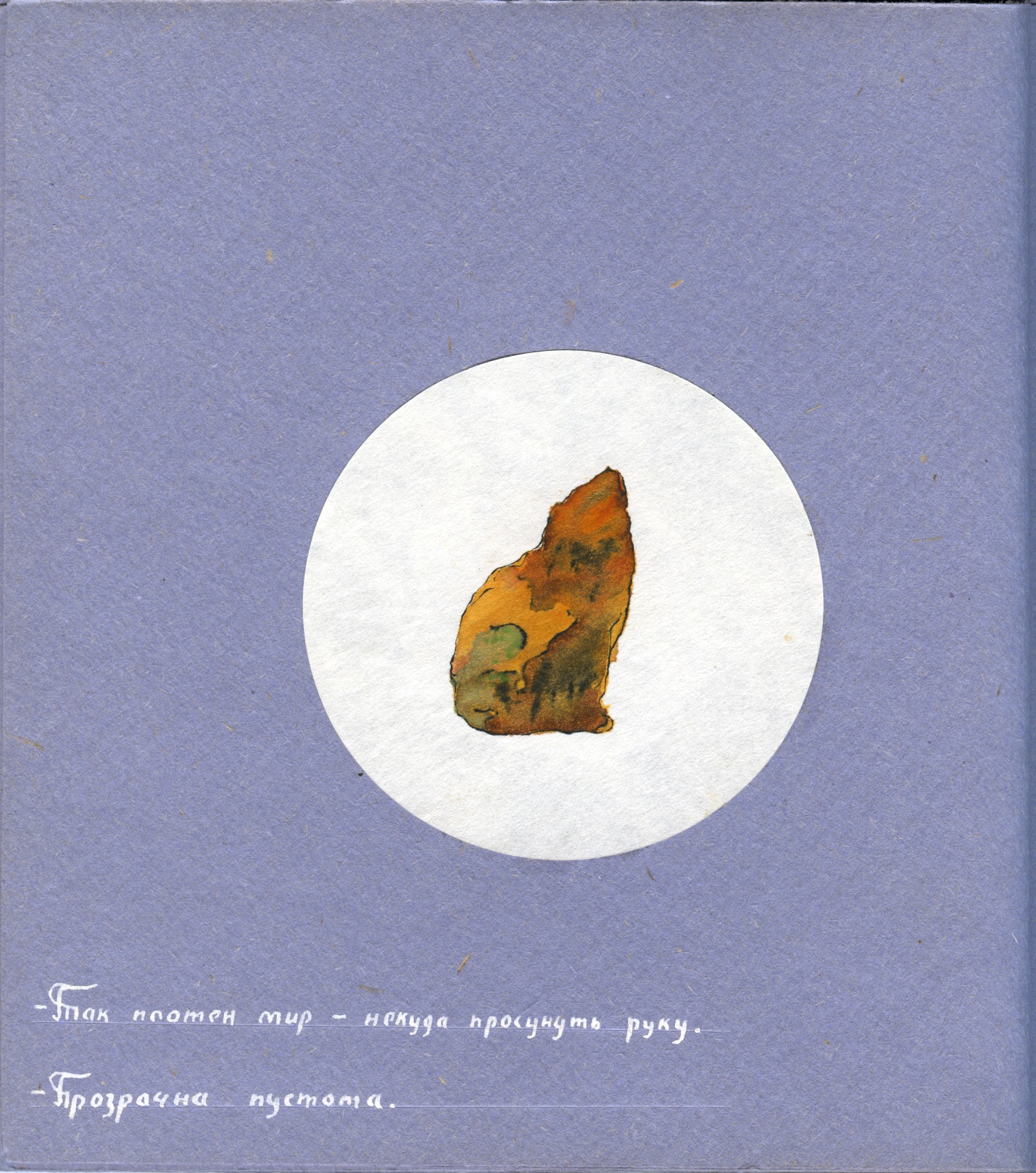 - The emptiness is transparent.— Деревья выходят на край земли.— Большим пальцем тру поверхность.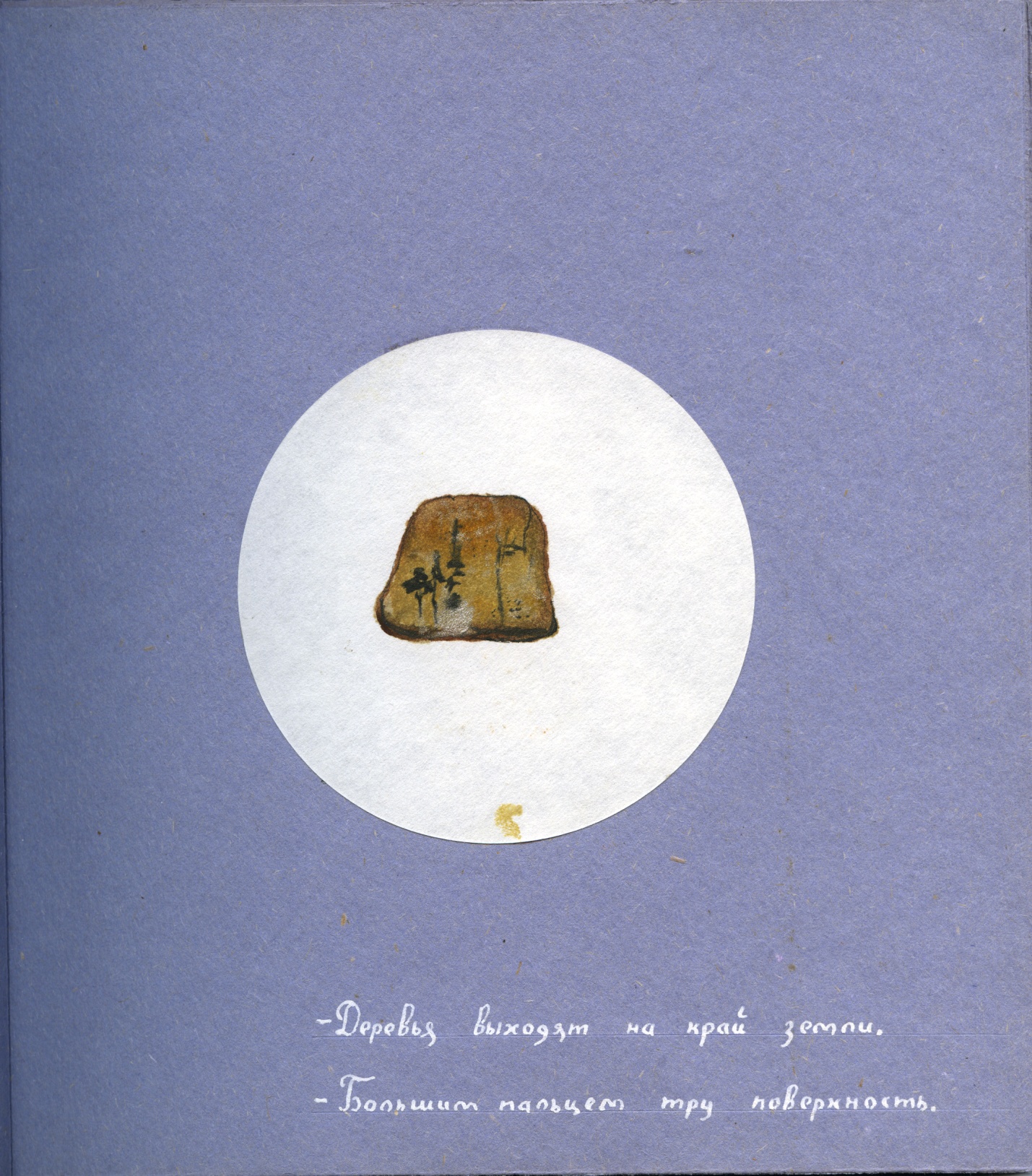 - The trees go to the ends of the earth.- I rub the surface with a thumb— Это хризантемы?— Нет.- Are these chrysanthemums?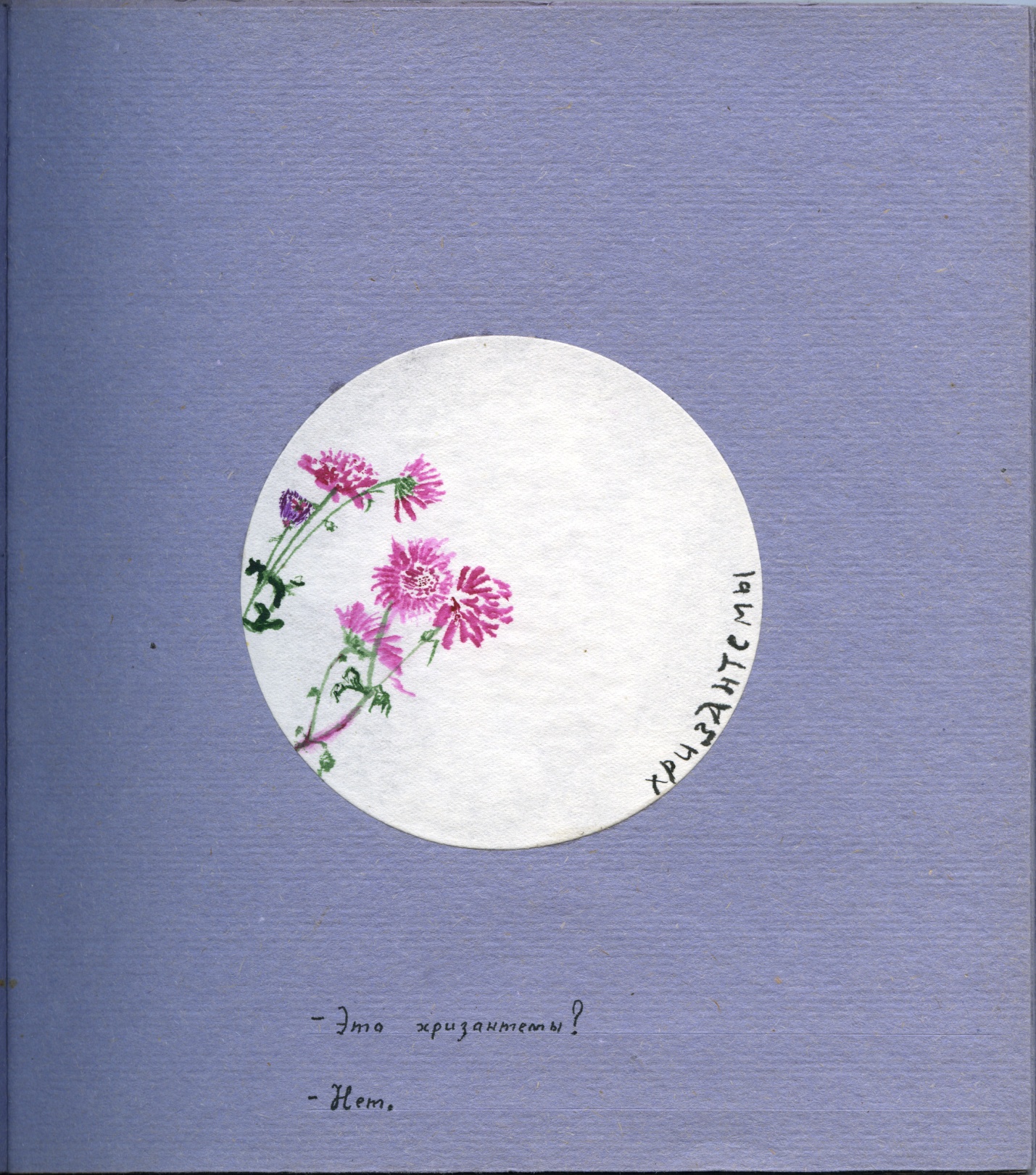 - Not.— Это хризантемы?— Нет.- Are these chrysanthemums?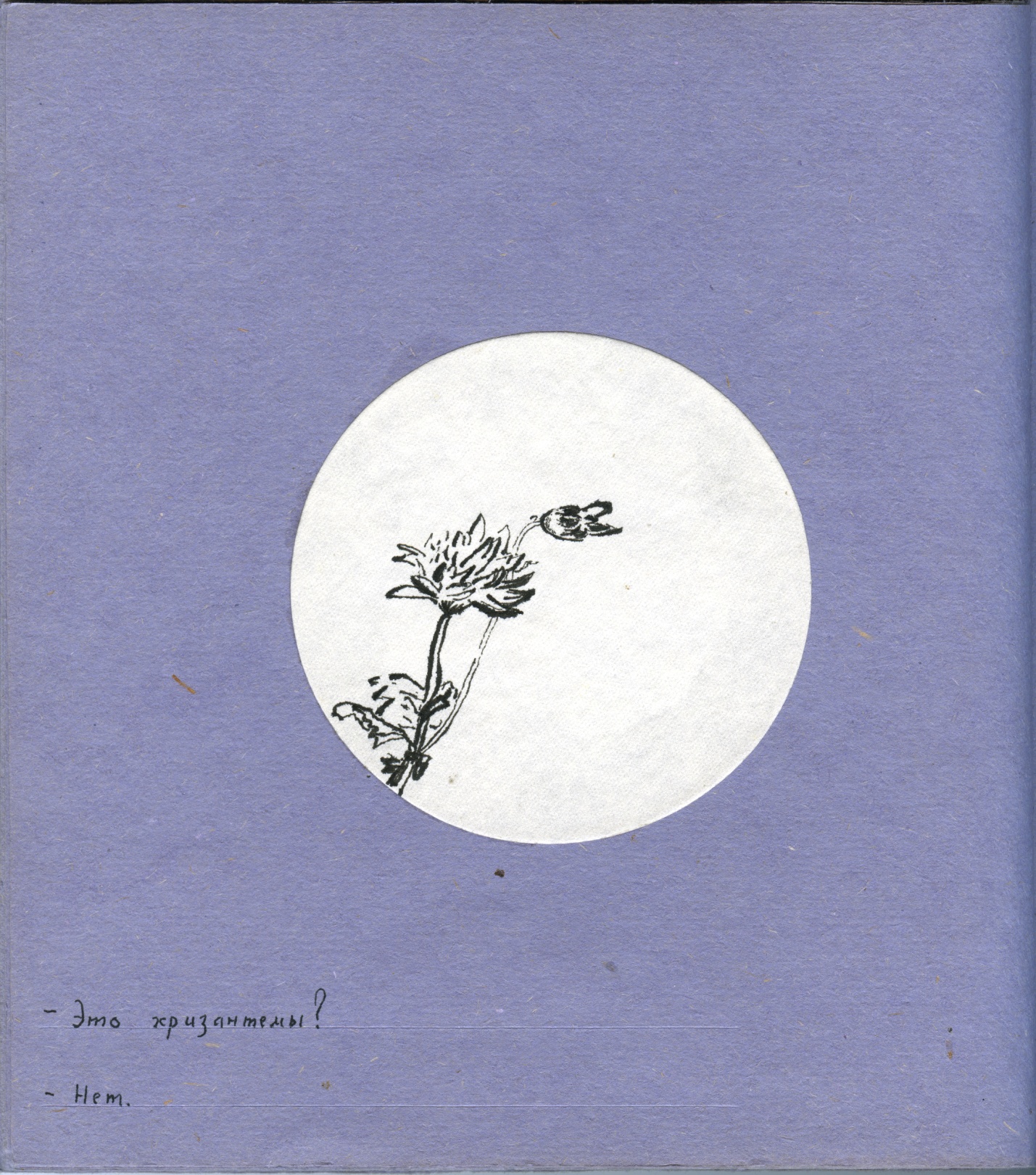 - Not.— Это хризантемы?— Нет.- Are these chrysanthemums?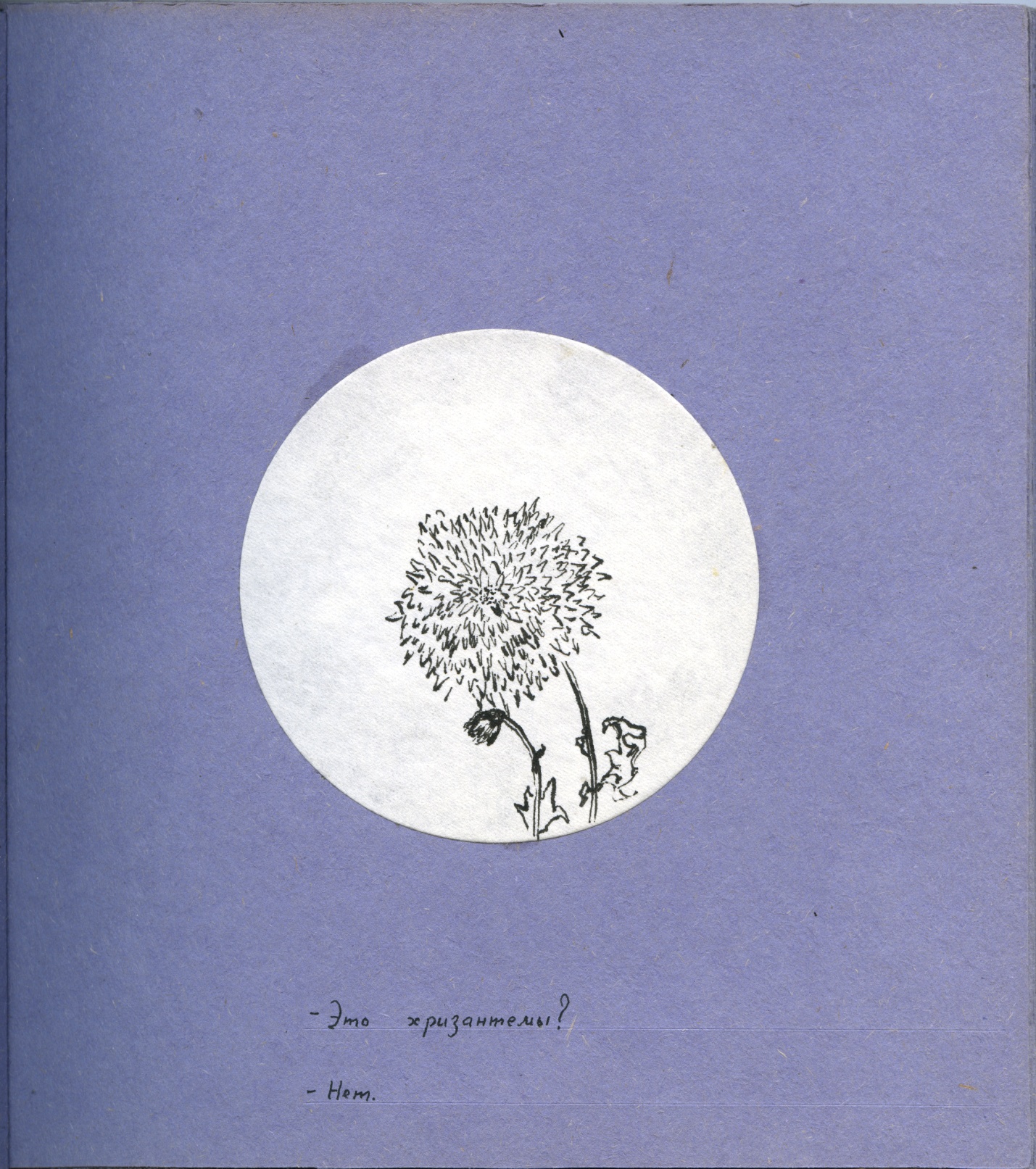 - Not.— Это хризантемы?— Нет.- Are these chrysanthemums?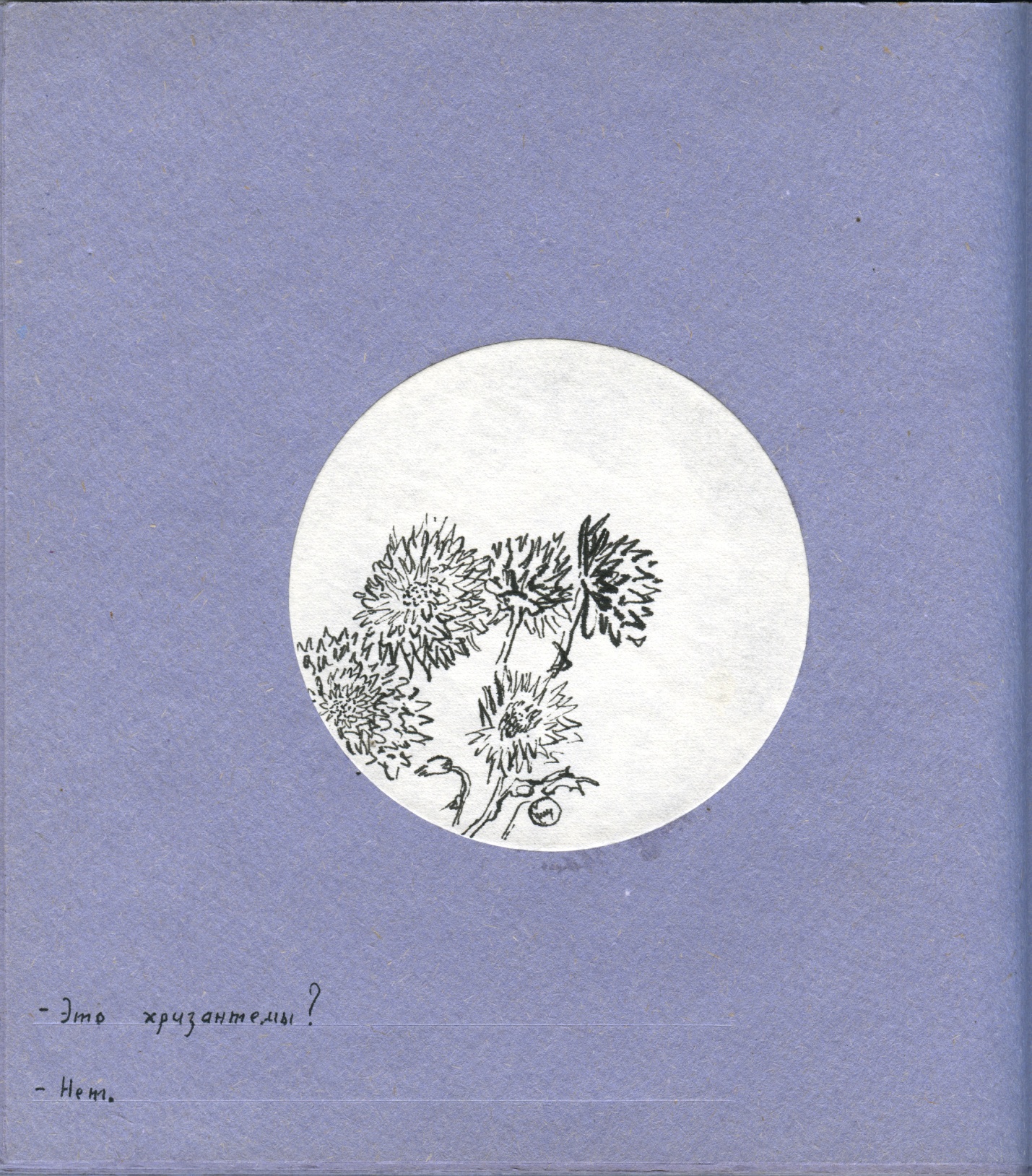 - Not.— Это хризантемы?— Нет.- Are these chrysanthemums?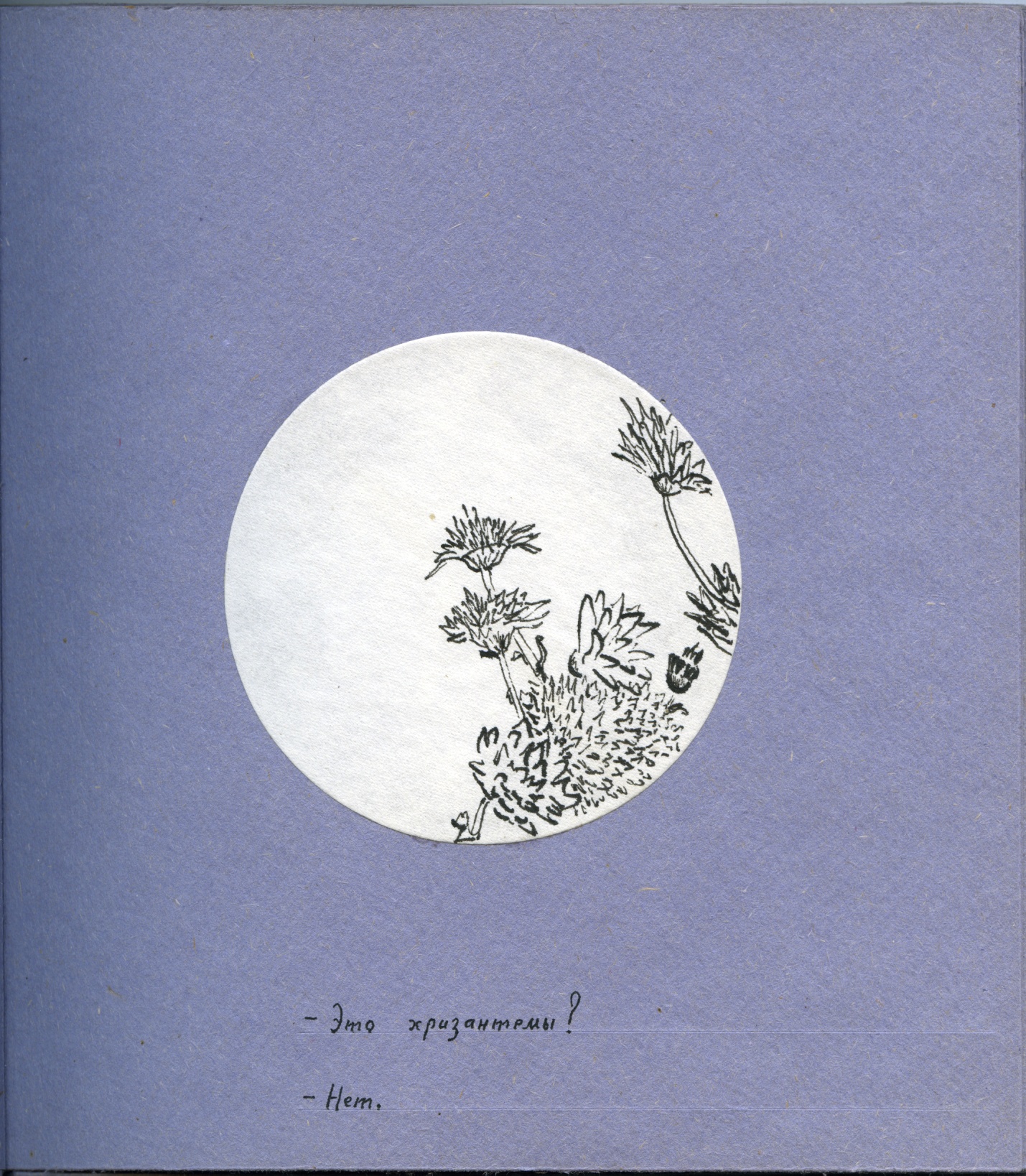 - Not.— Это хризантемы?— Нет.- Are these chrysanthemums?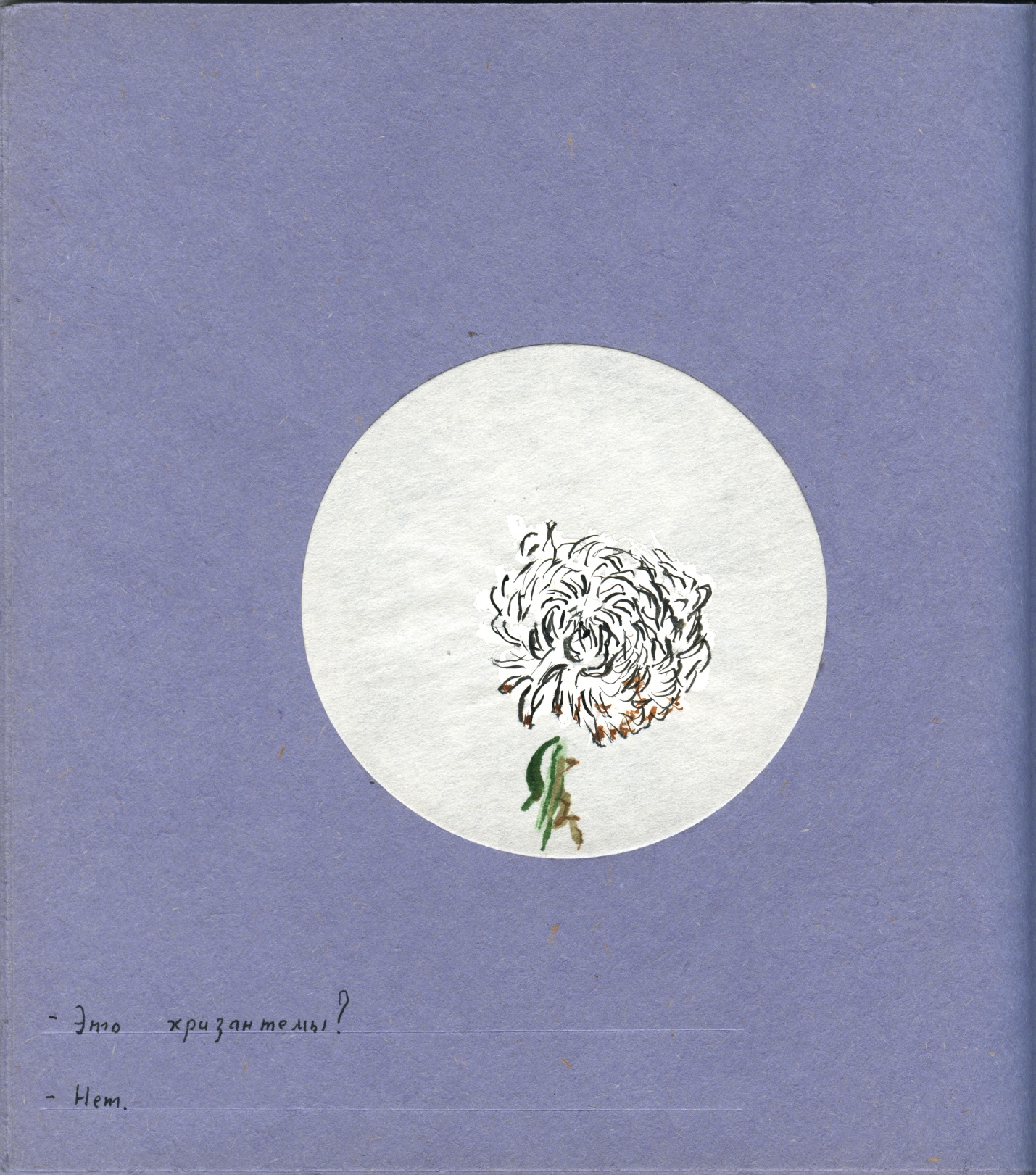 - Not.— Это хризантемы?— Нет.- Are these chrysanthemums?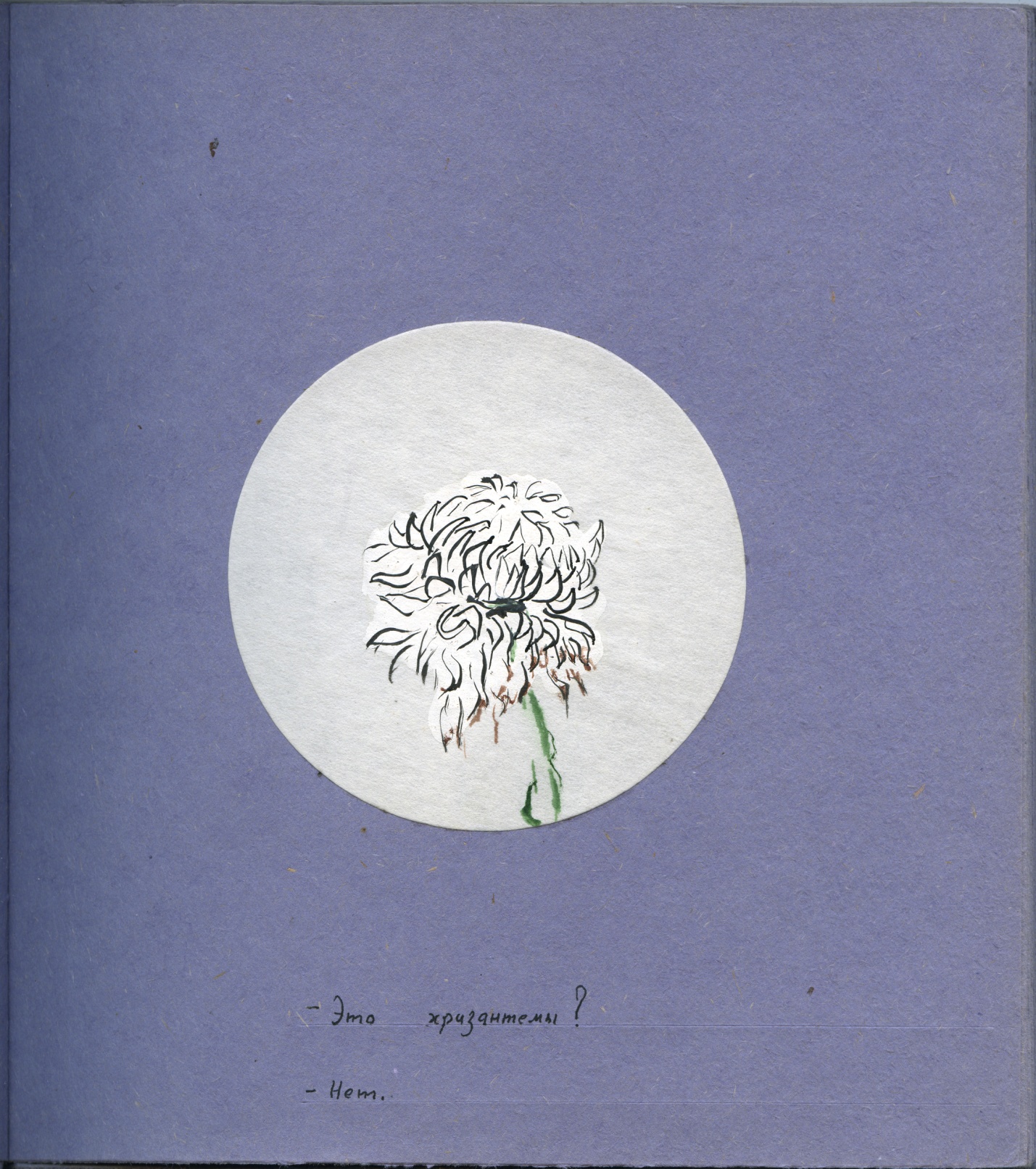 - Not.— Это хризантемы?— Нет.- Are these chrysanthemums?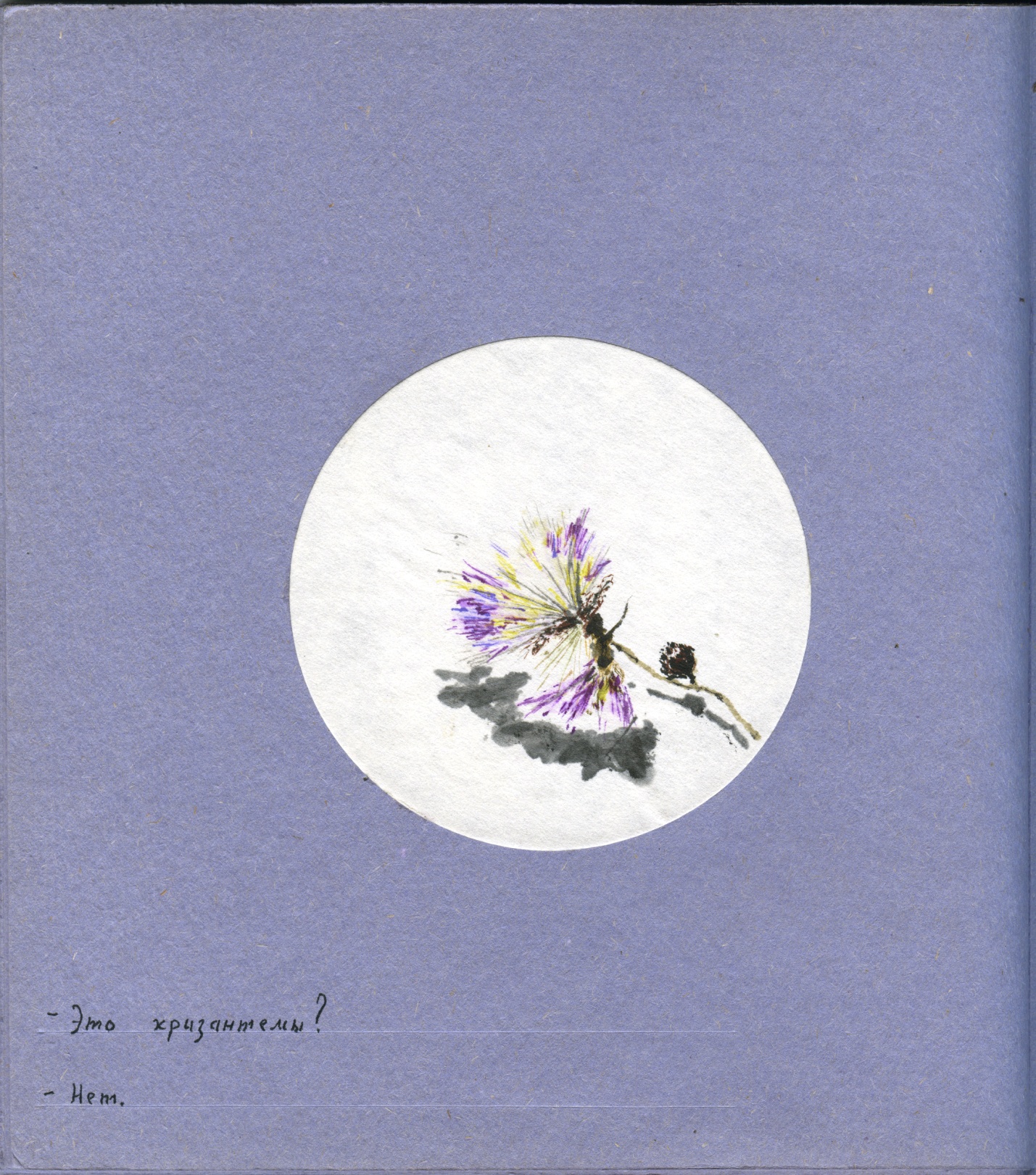 - Not.— Это хризантемы?— Нет.- Are these chrysanthemums?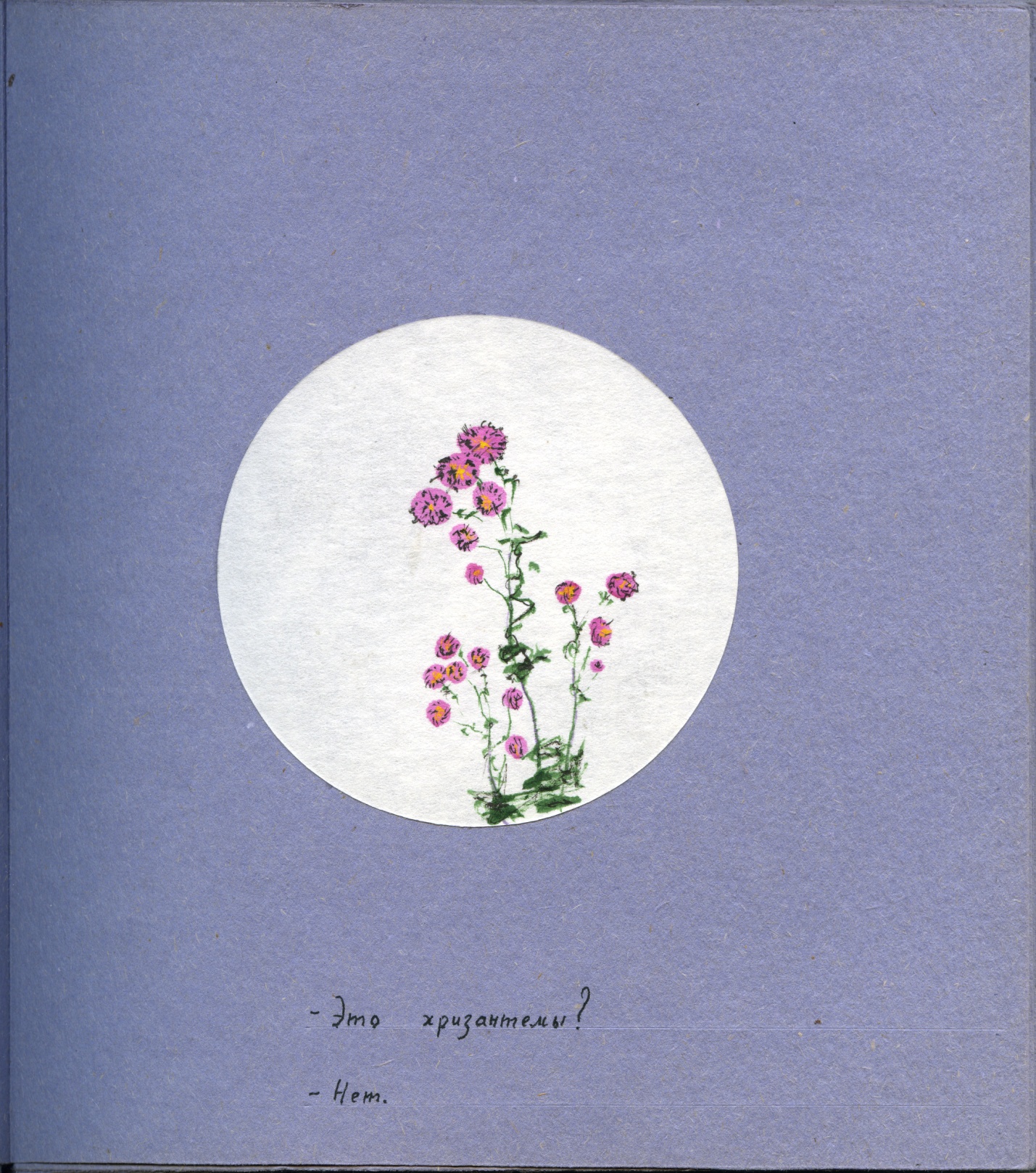 - Not.— Это хризантемы?— Нет! Конечно, нет!- Are these chrysanthemums?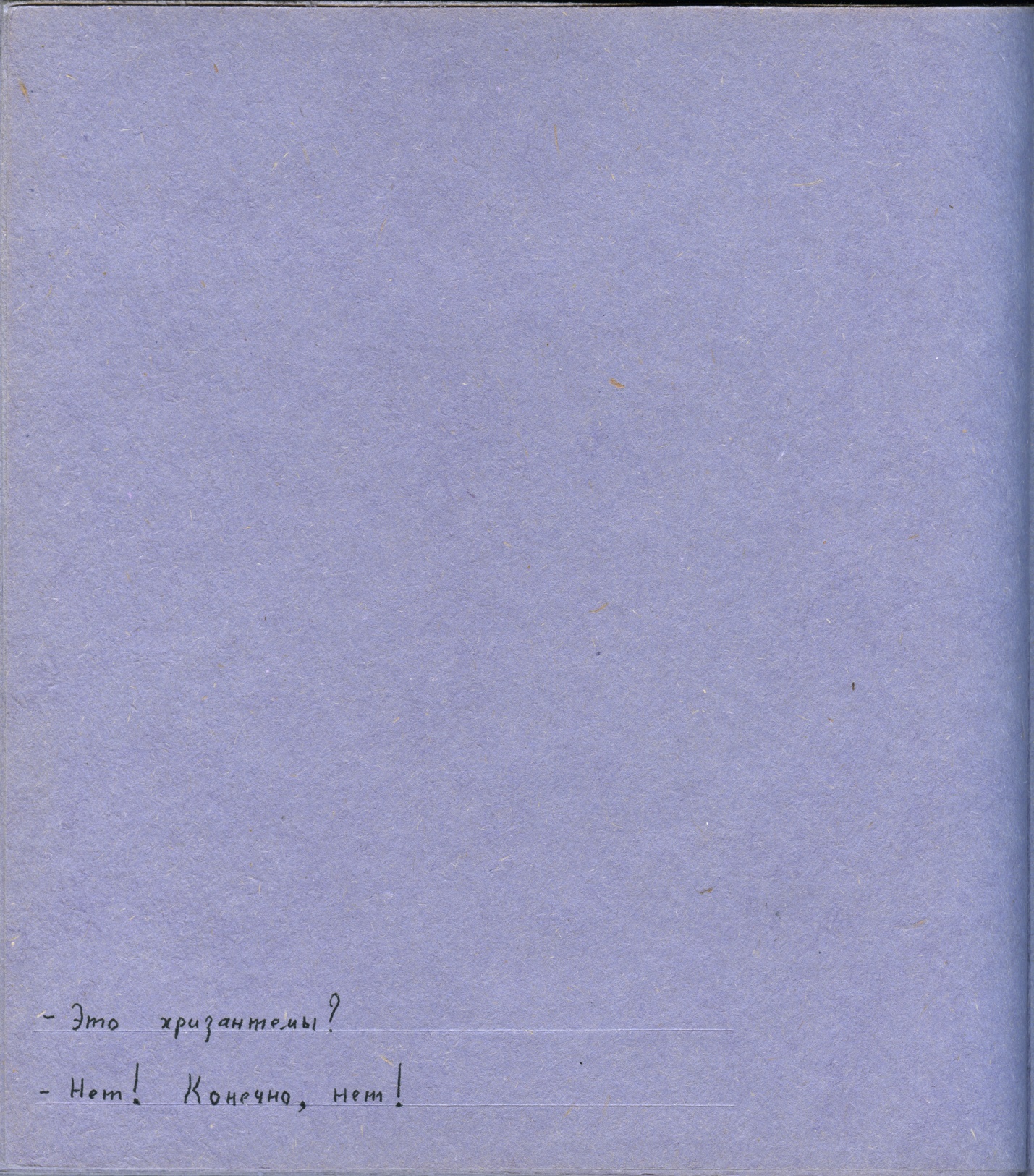 - Not! Of course not!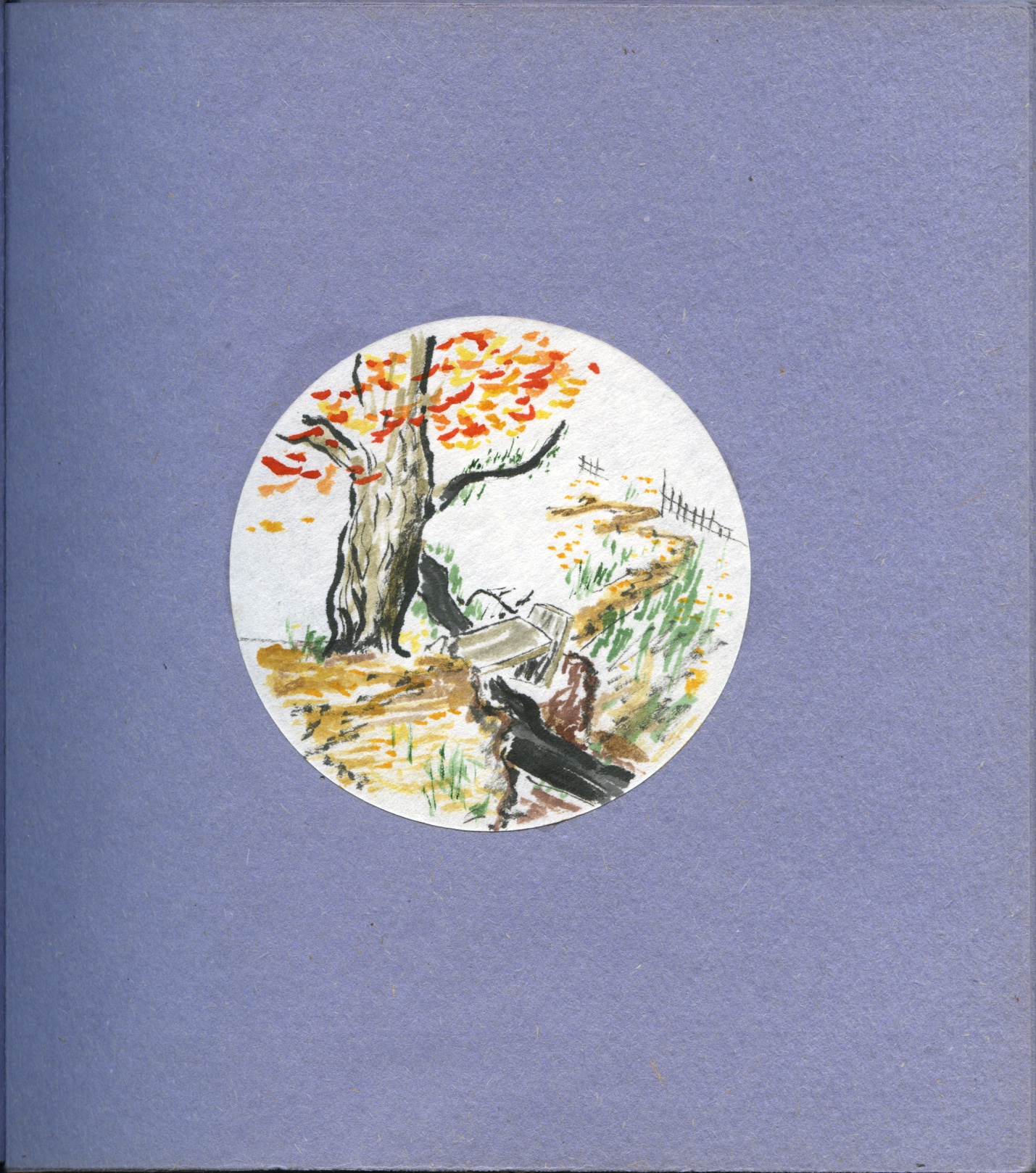 — Нужно ли кривое делать прямым?— Об этом знают деревья.- Do I need to make crooked straight?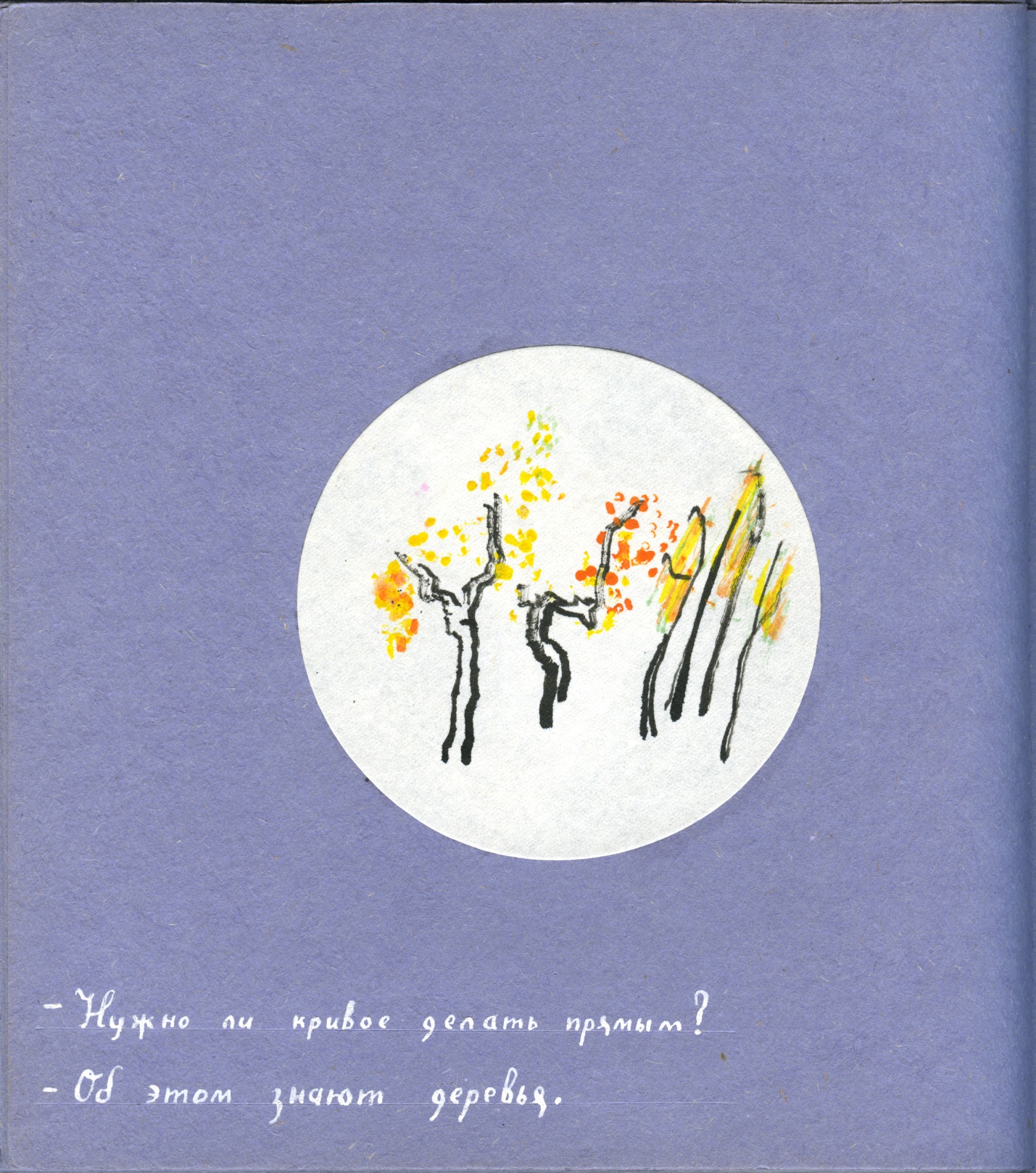 - Trees know about this.— Разве ушли из мира цветные сны?— Об этом знают деревья.- Did color dreams leave the world?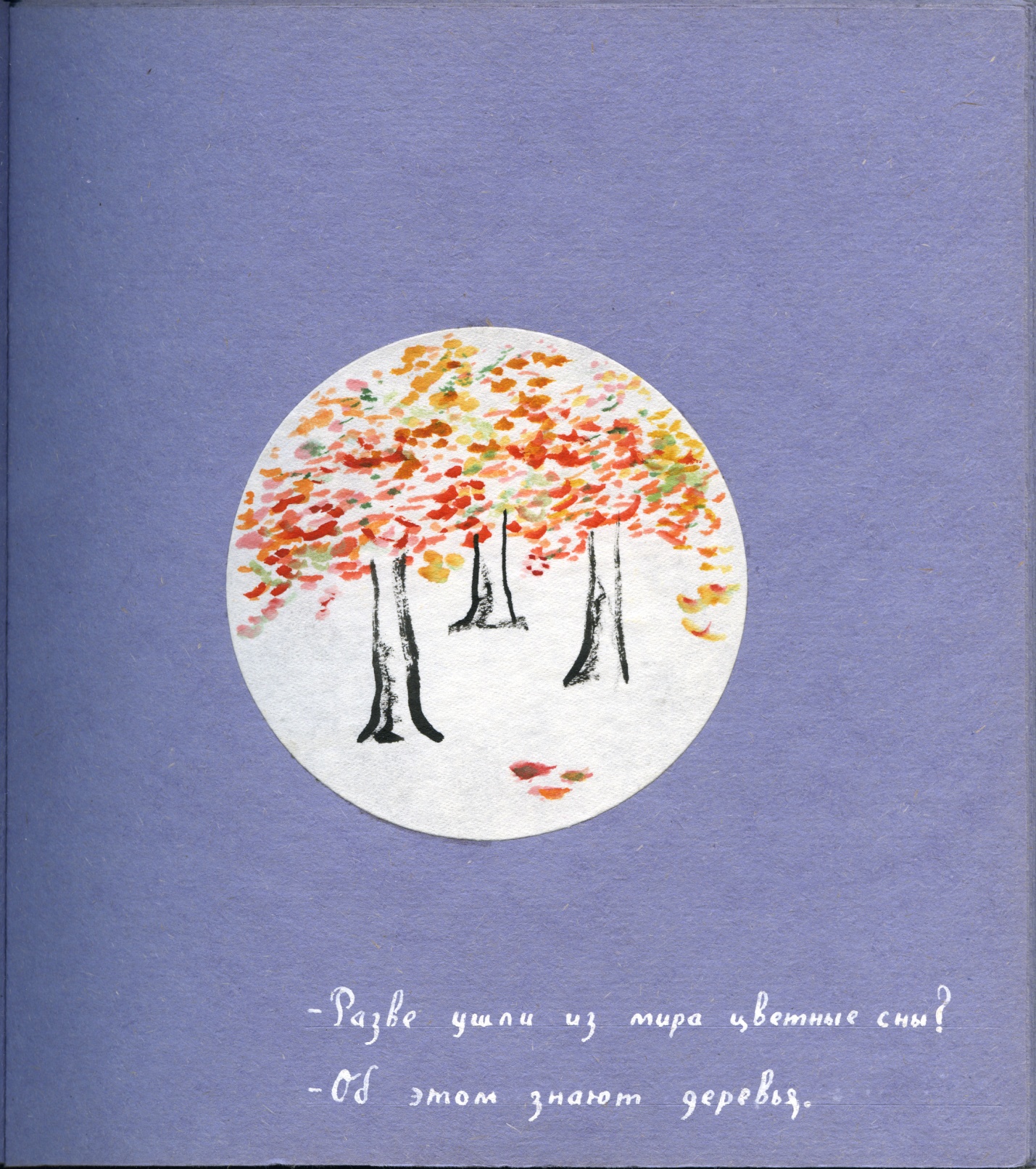 - Trees know about this.— Нужно ли избегать узких тропинок?— Об этом знают деревья.- Do I need to avoid narrow paths?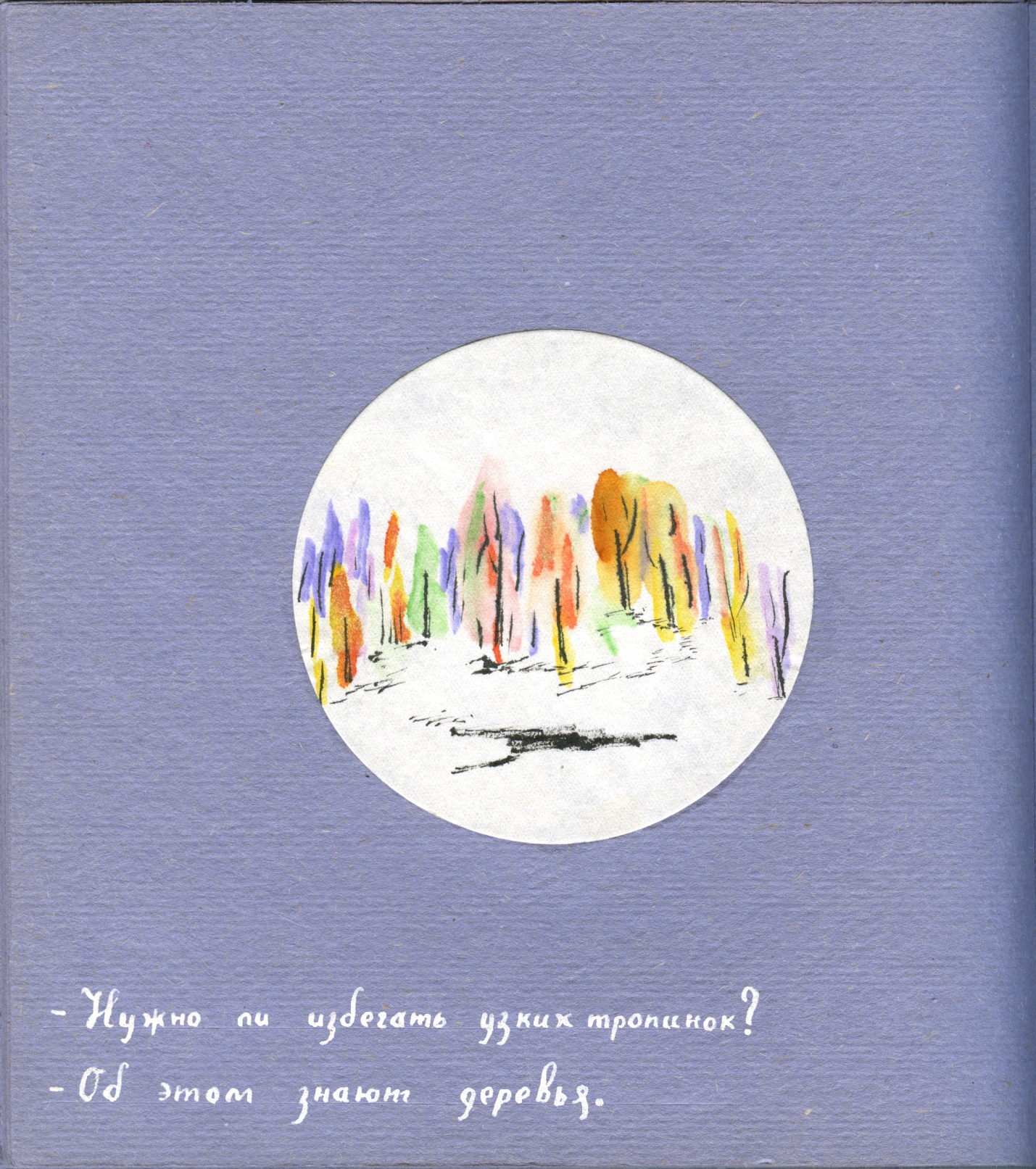 - Trees know about this.— Разве бывают цветные тени?— Об этом знают деревья.- Are there any colored shadows?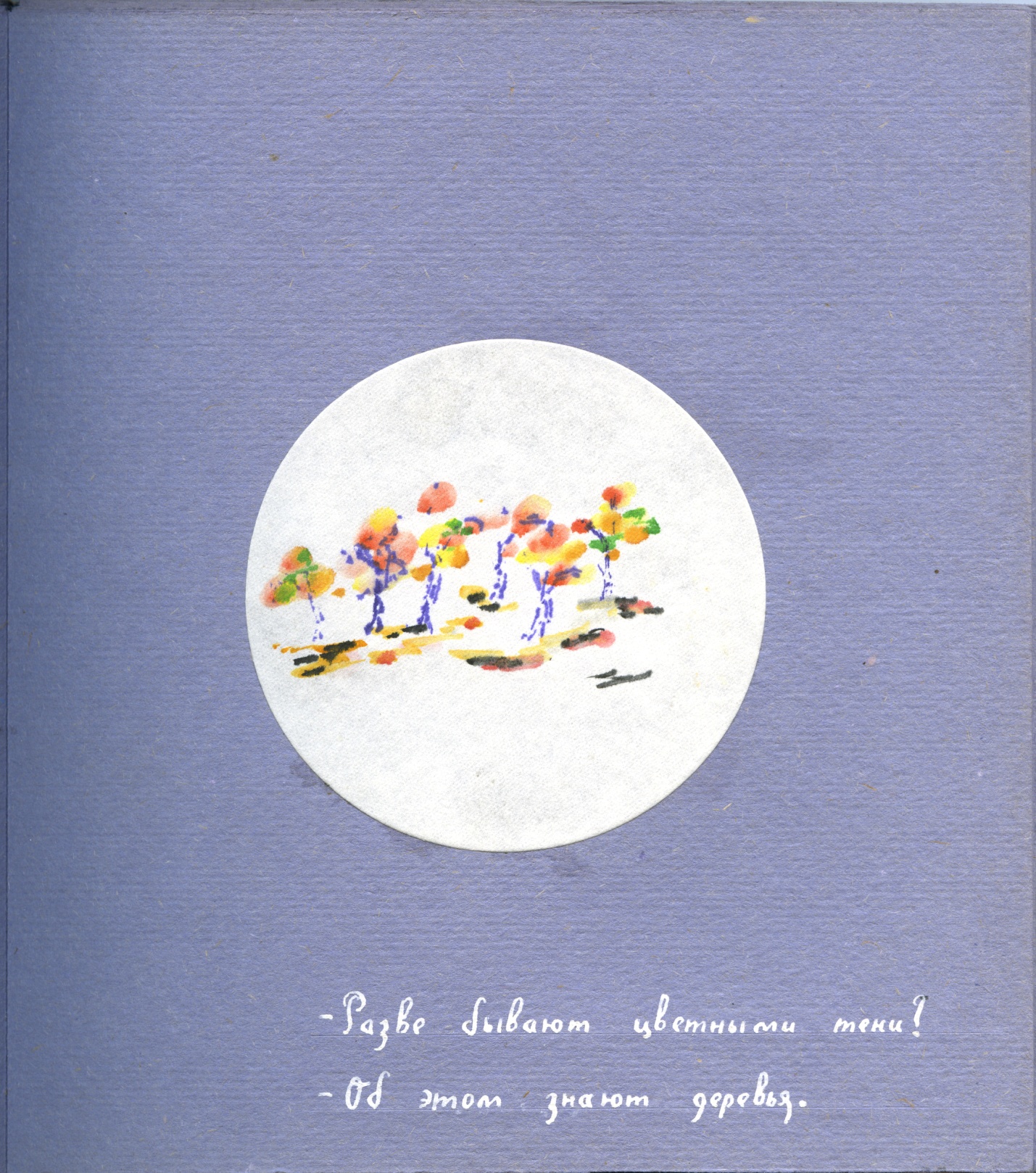 - Trees know about this.— Кто возвышается в одиночестве?— Об этом знают деревья.- Who rises alone? - Trees know about this.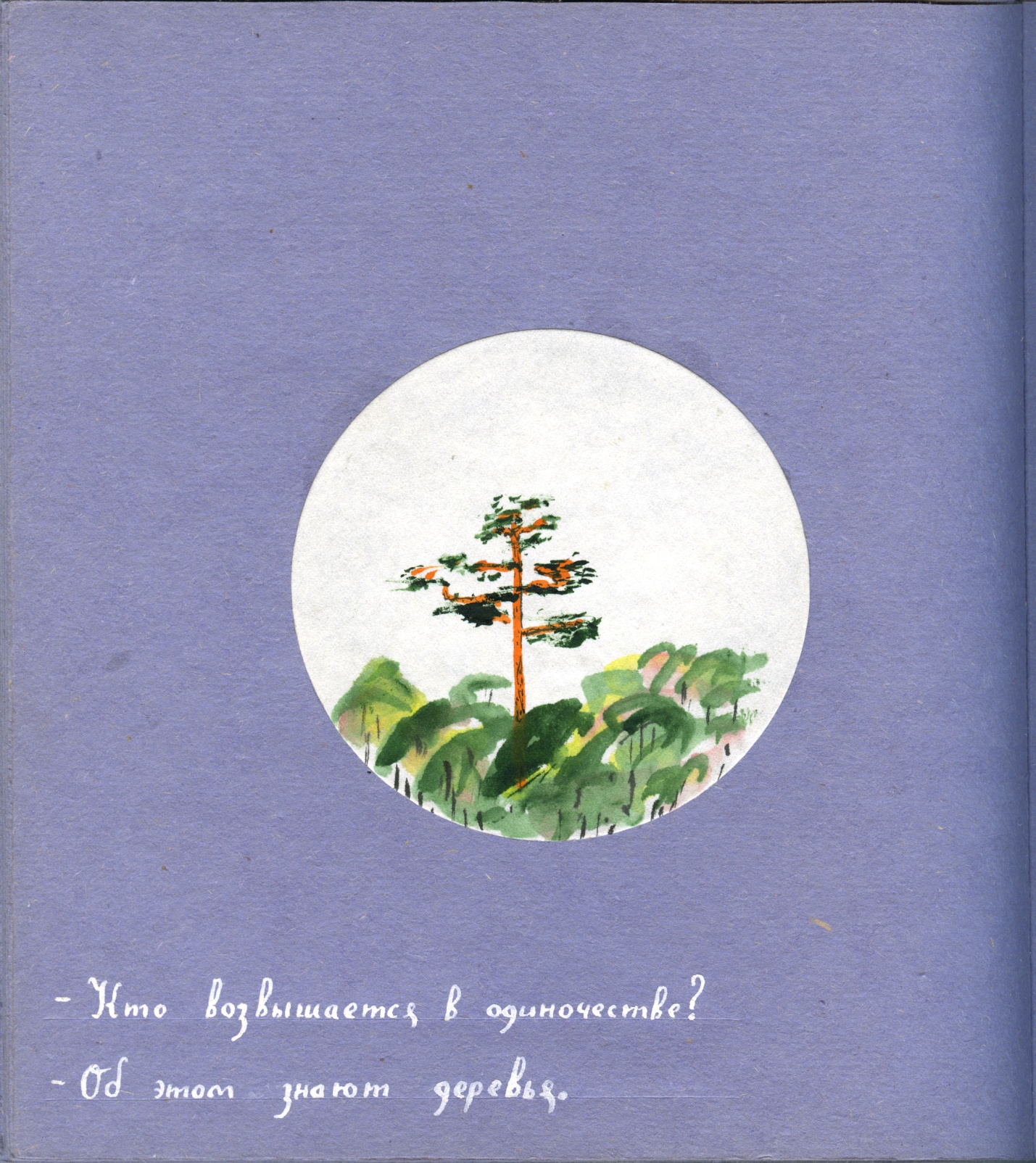 — Кто в одиночестве плачет?— Об этом знают деревья.- Who is crying alone?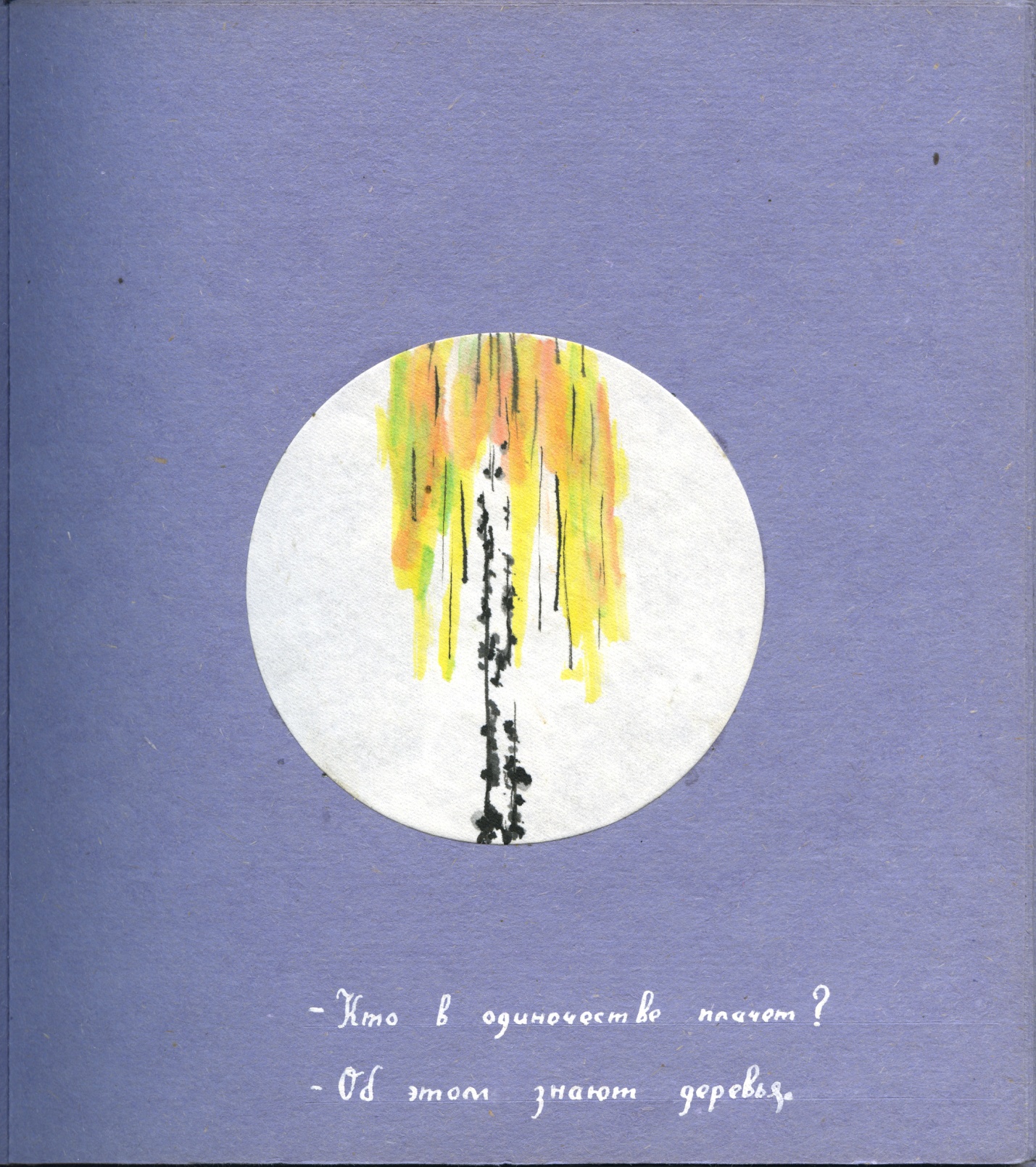 - Trees know about this.— В золотом дожде печаль?— Об этом знают деревья.- In gold rain is sad?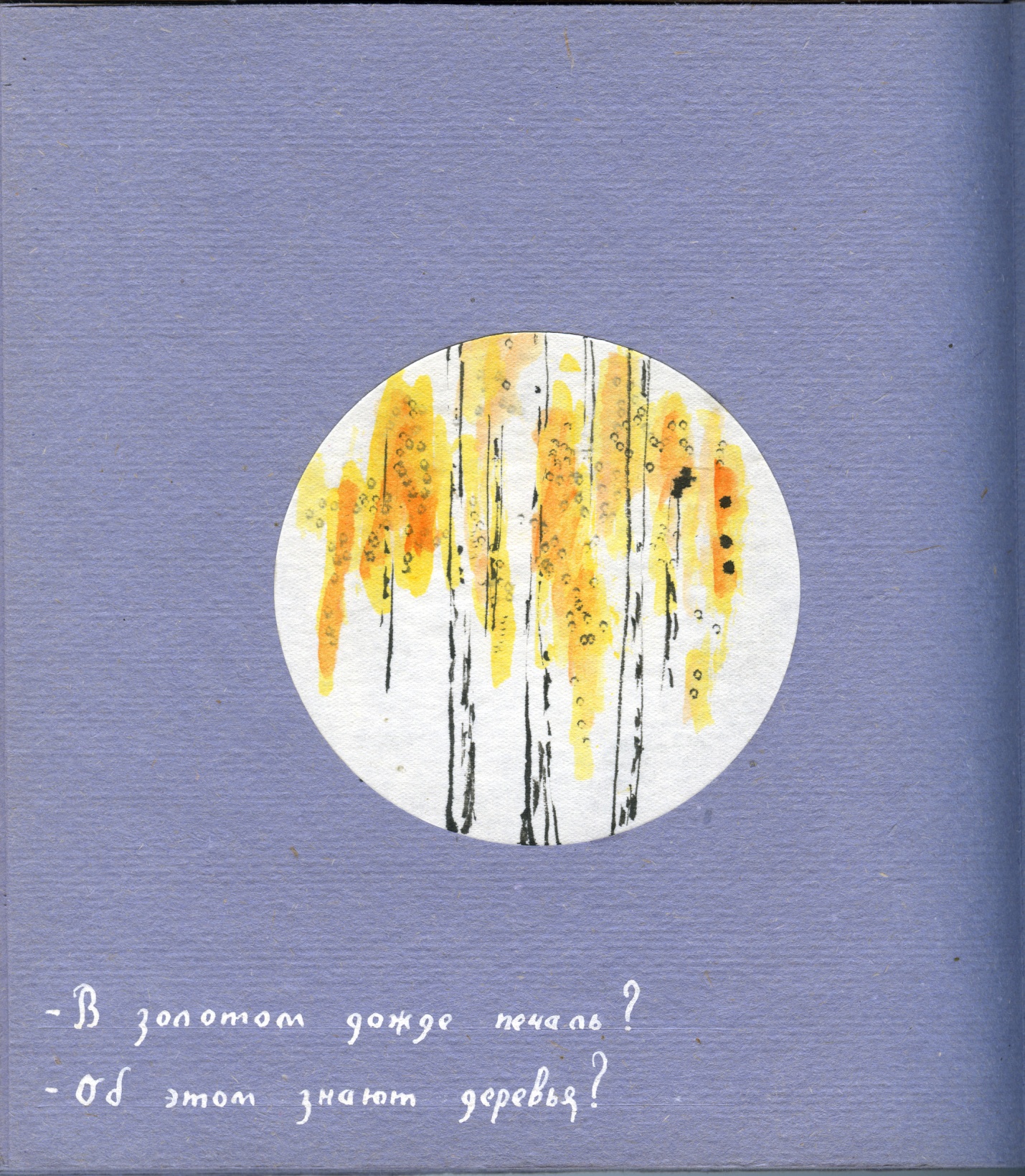 - Trees know about this.— Радость в золотом дожде?— Об этом знают деревья.- Joy in gold rain?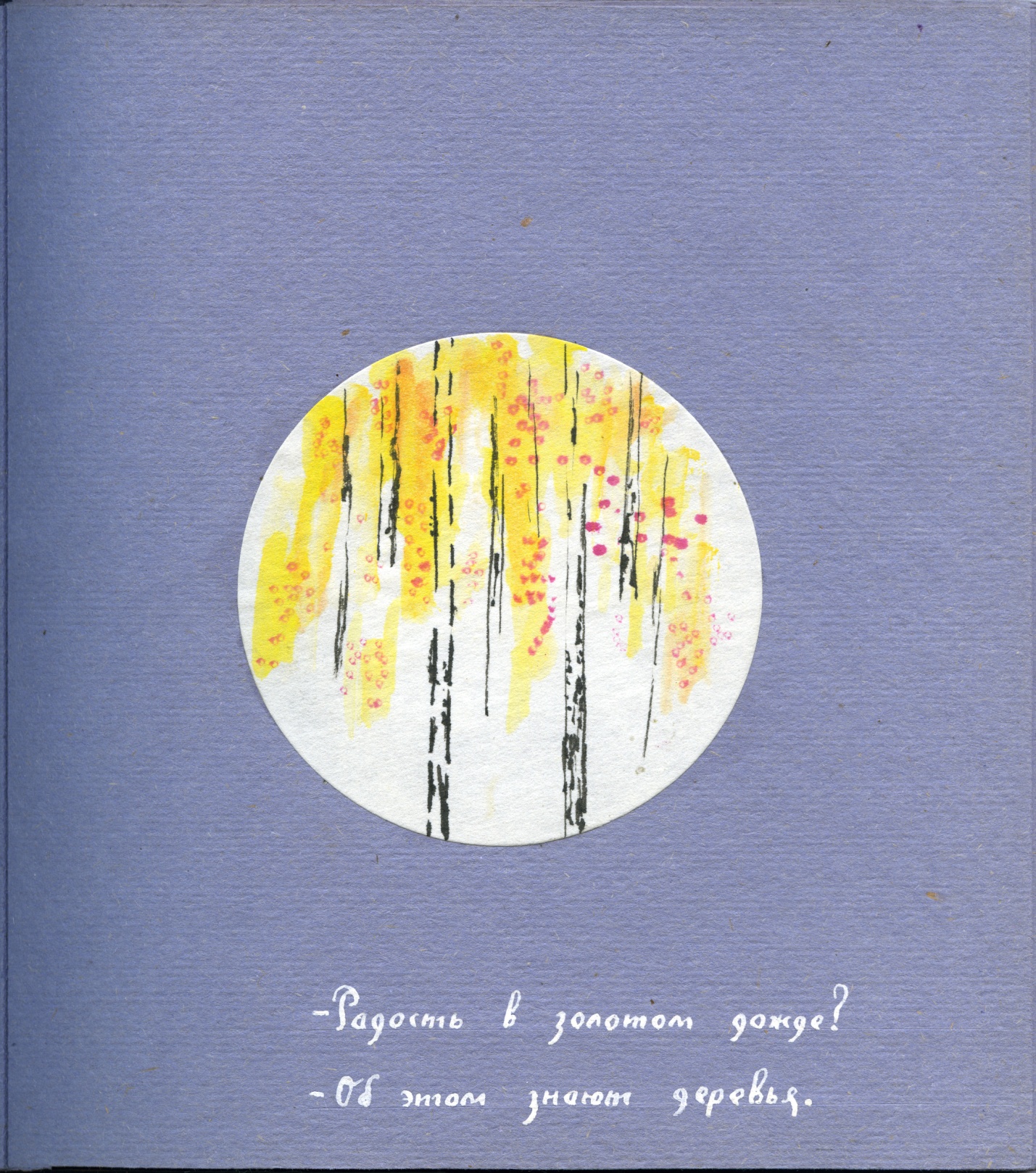 - Trees know about this.— Ещё не сгнили устои мира?— Об этом знают деревья.- The foundations of the world have not rotted yet?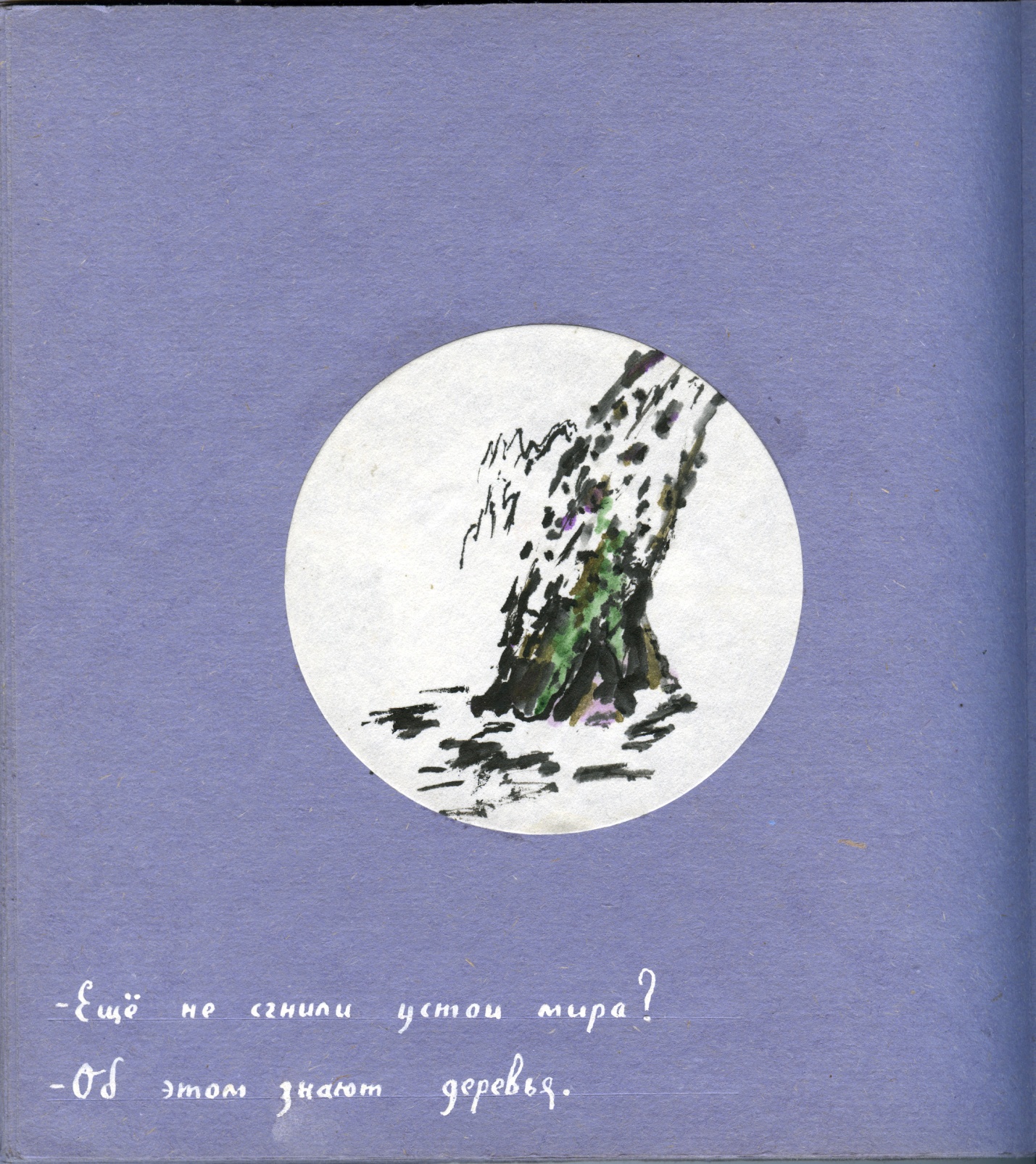 - Trees know about this.— Ещё не сгинули встречающие свет?— Об этом знают деревья.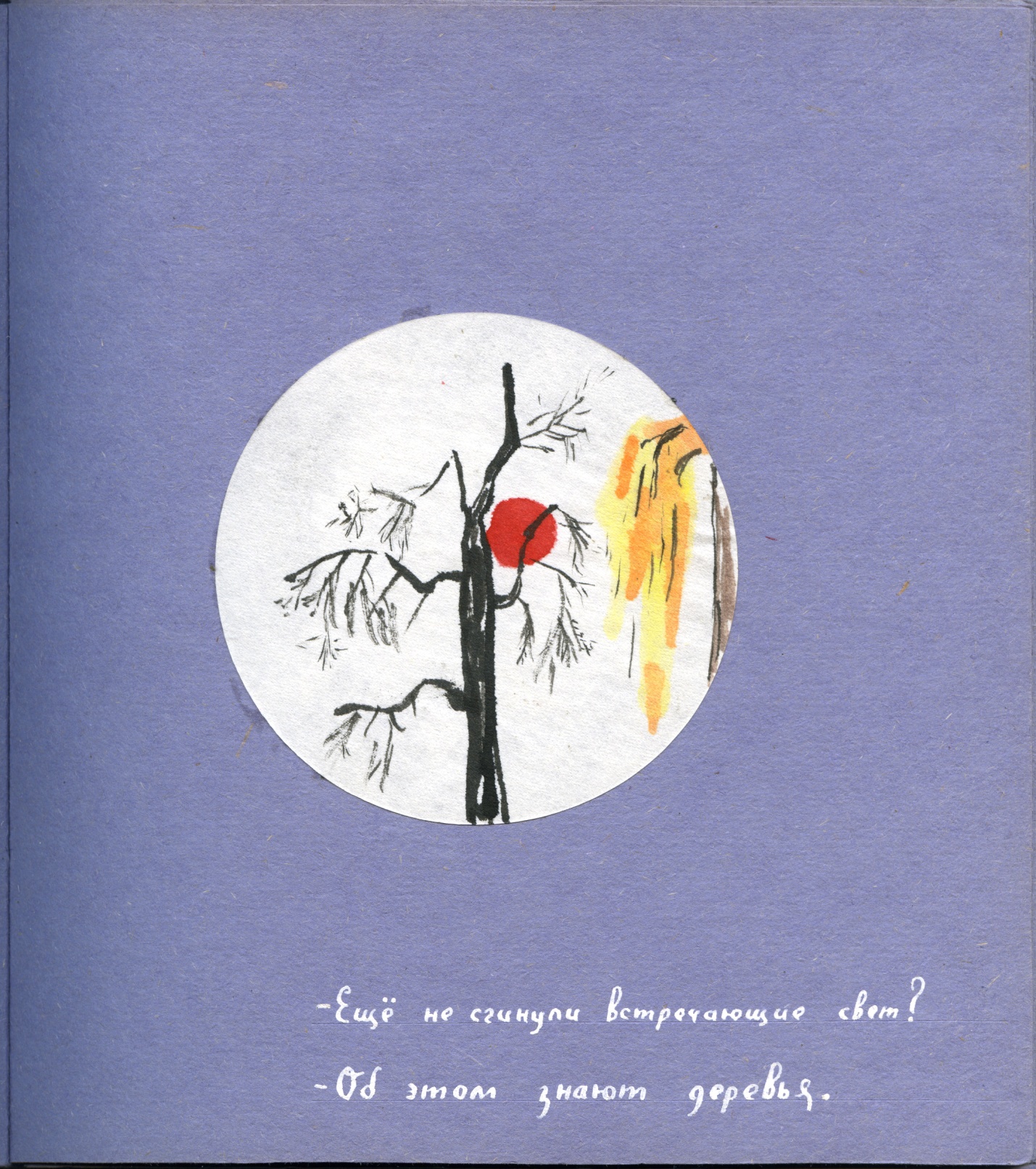 - Those who meet light have not died yet?- Trees know about this.— Встретишь странника— убей странника.- You will meet a wanderer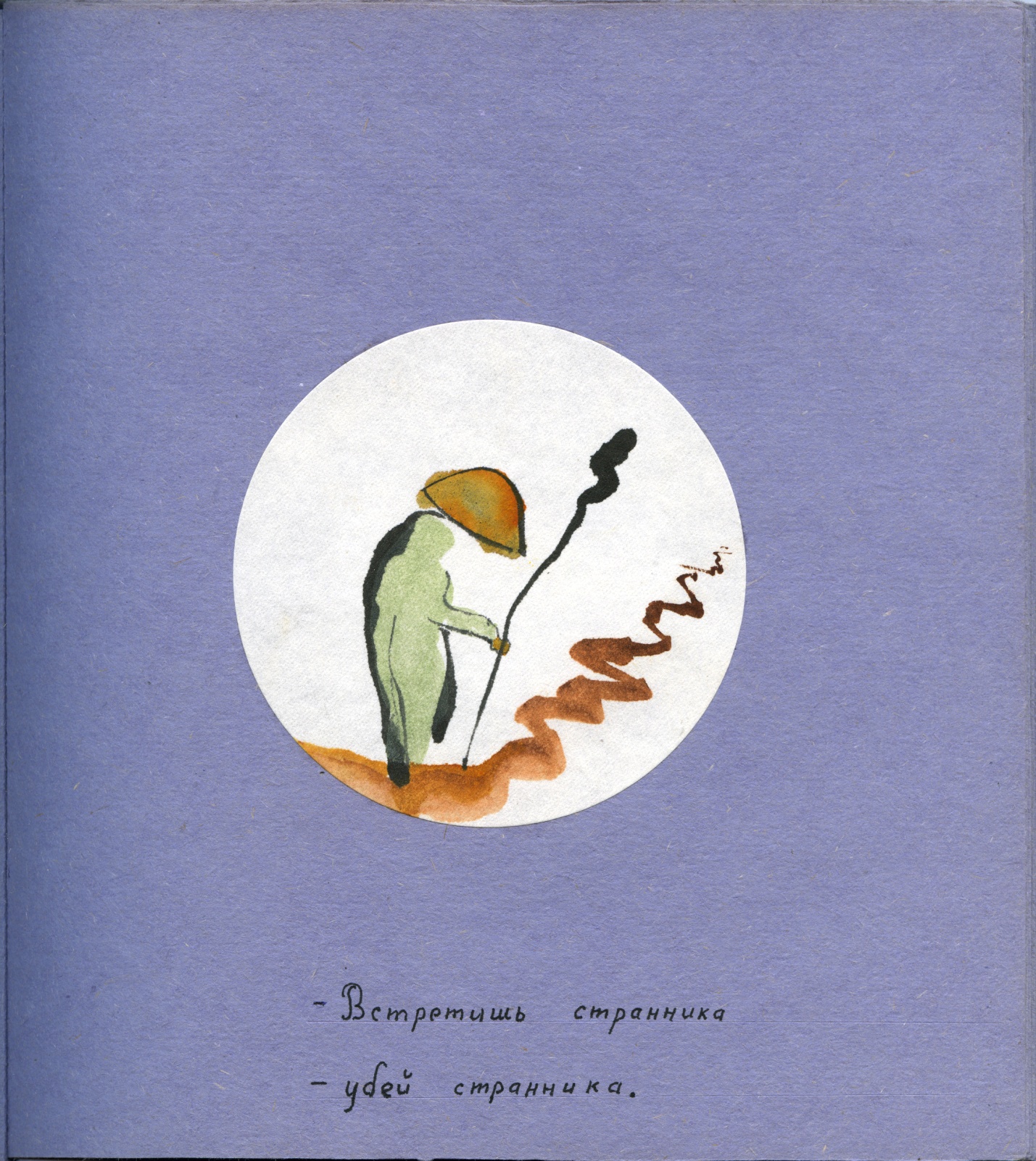 - Kill the wanderer.— он уходит	в горящую рощу.- He's leaving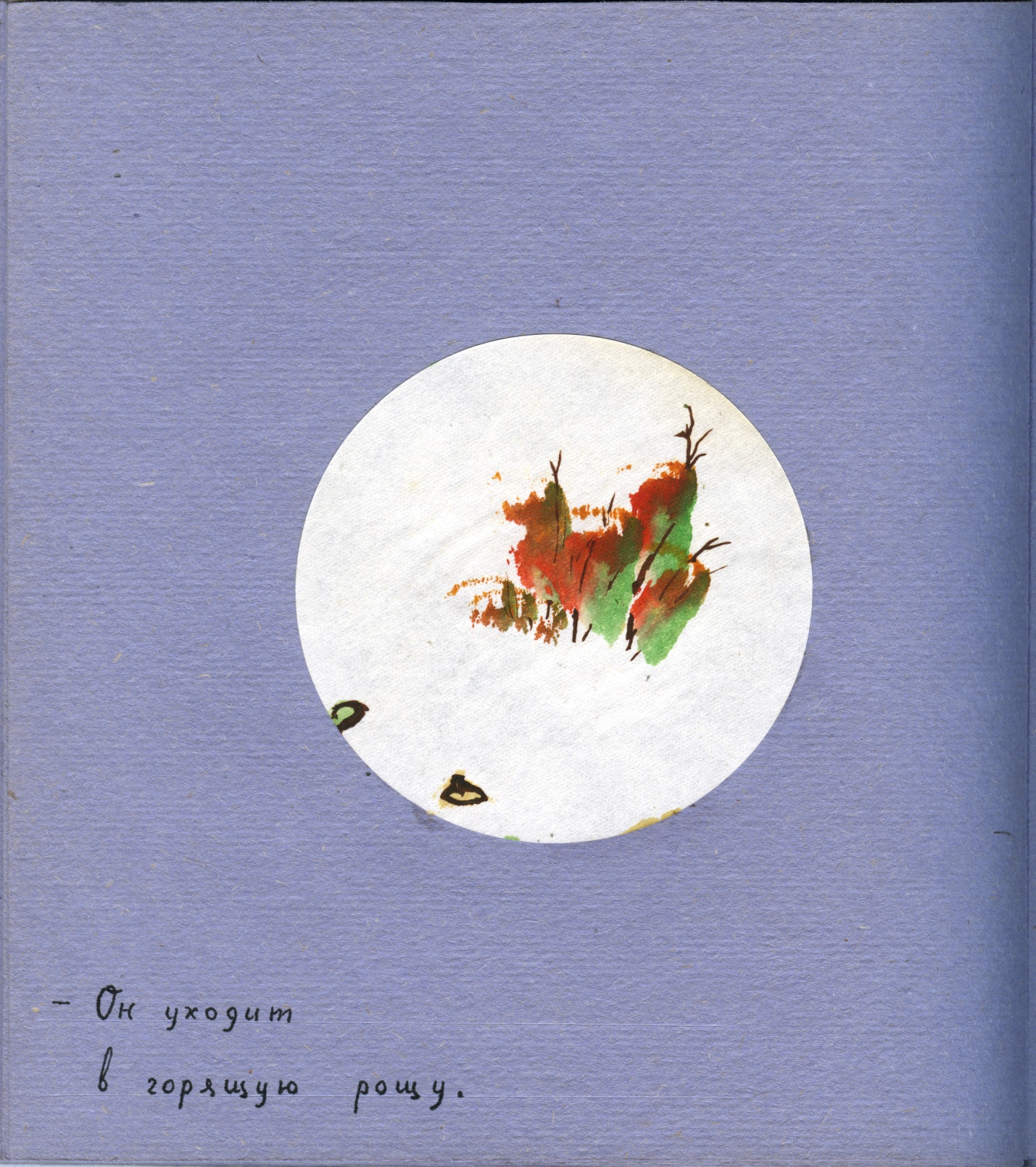 In a burning grove.— Он появляется	из золотой дубравы.- He appears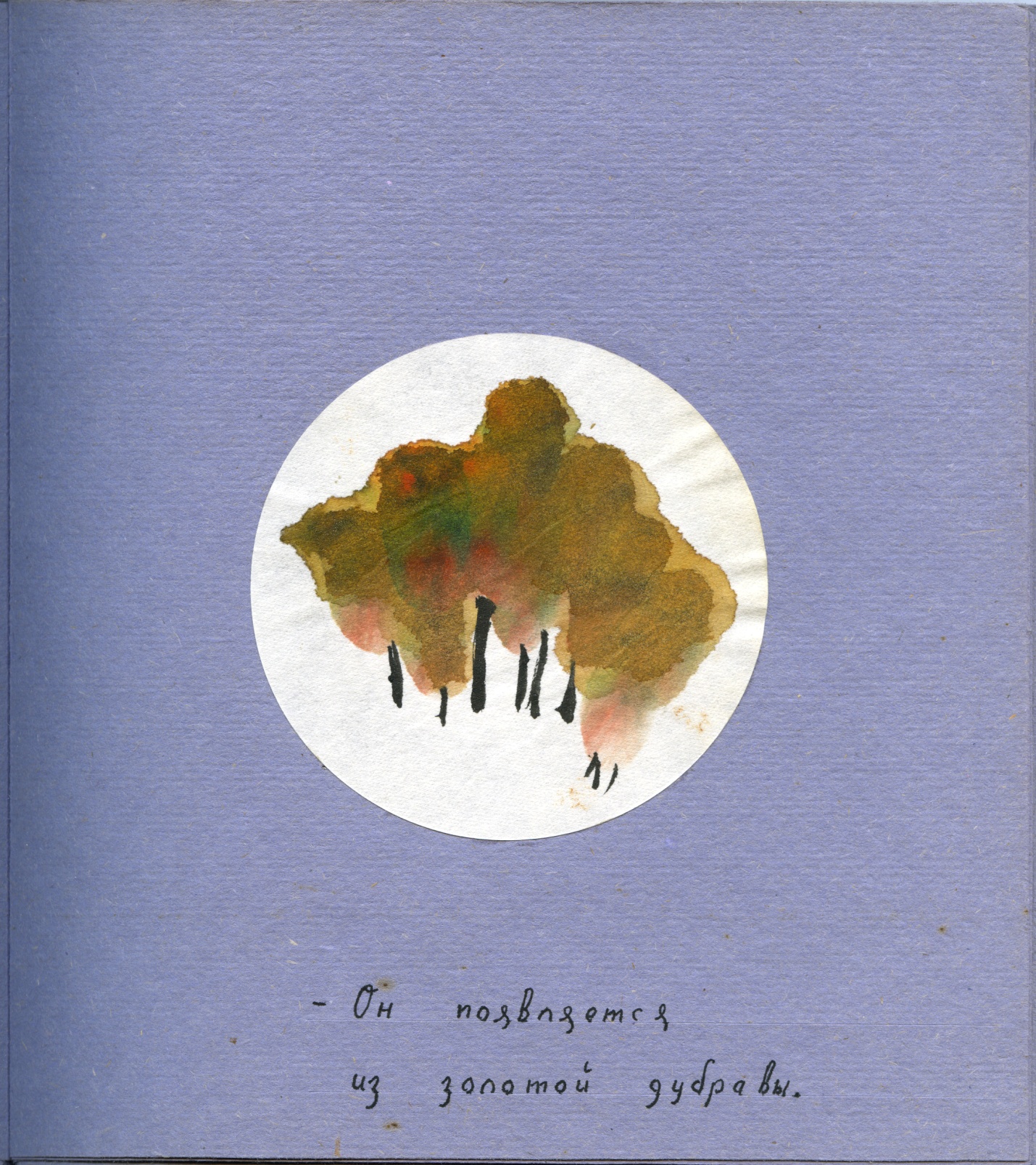 From a gold oak tree.— Его путь проходит	по краю неба и земли.- His path passes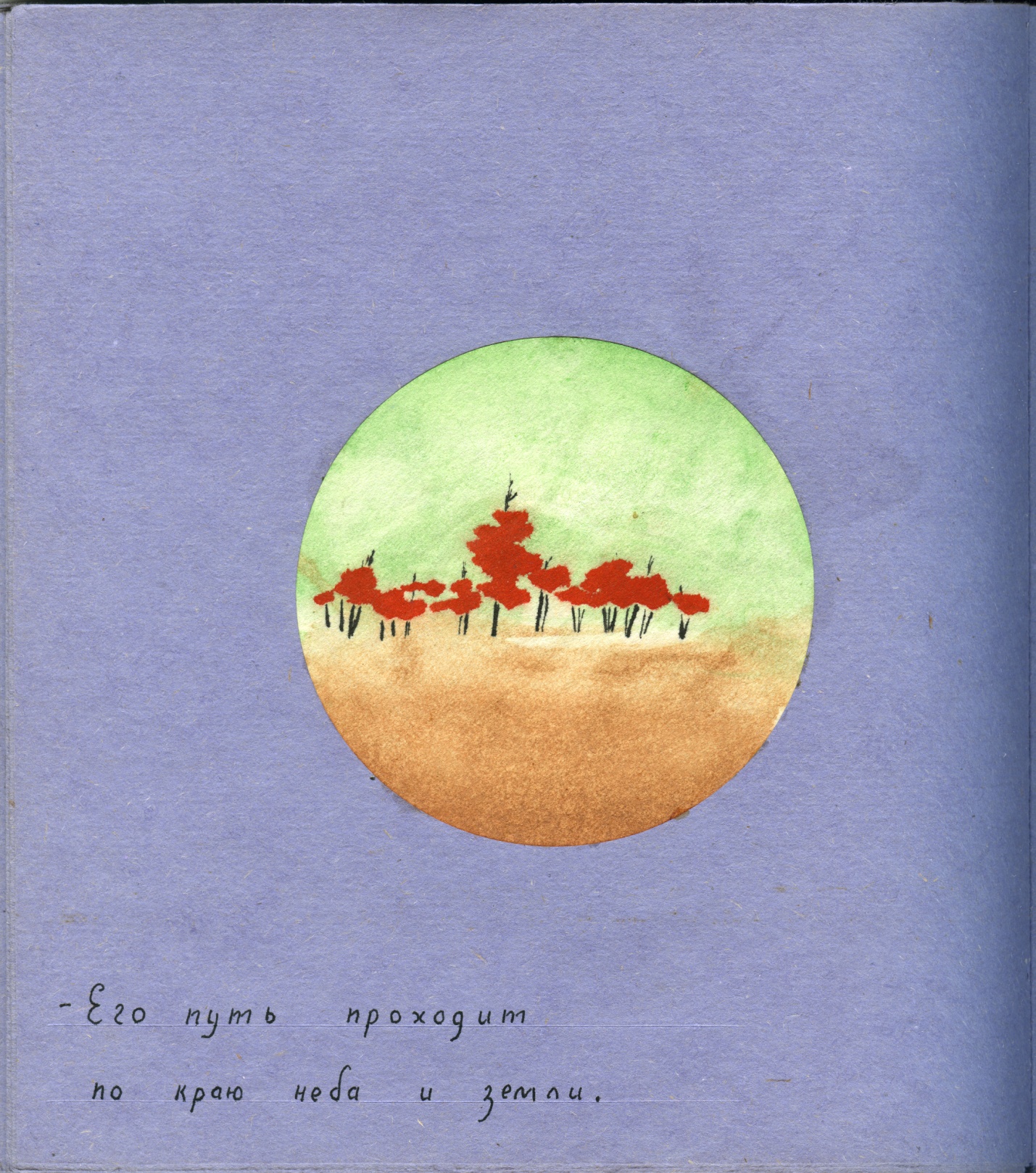 along the edge of the sky and the earth.— Его следы исчезаютза холмами.- His traces disappear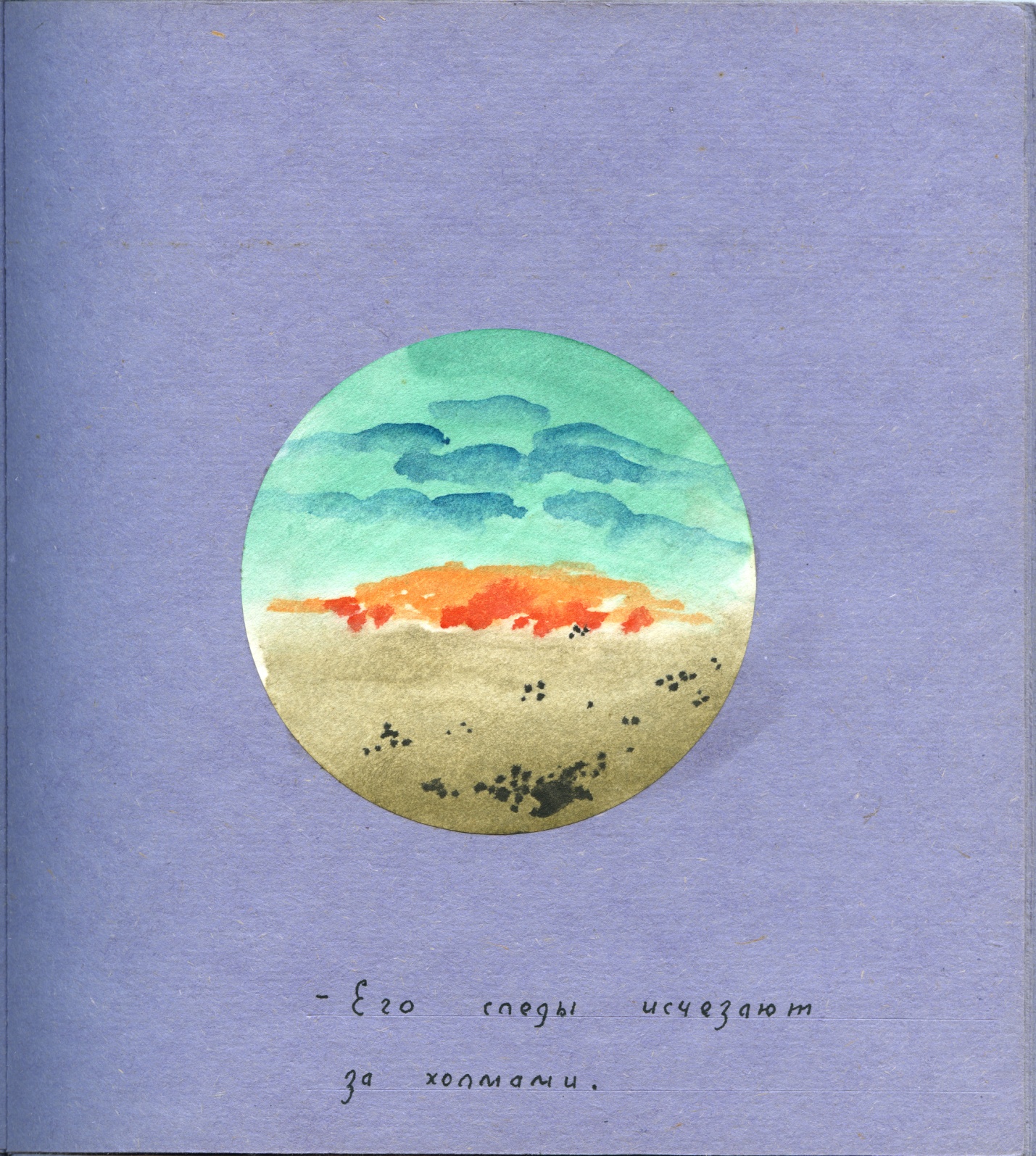 Behind the hills.— Он исчезает	в горах.- He disappears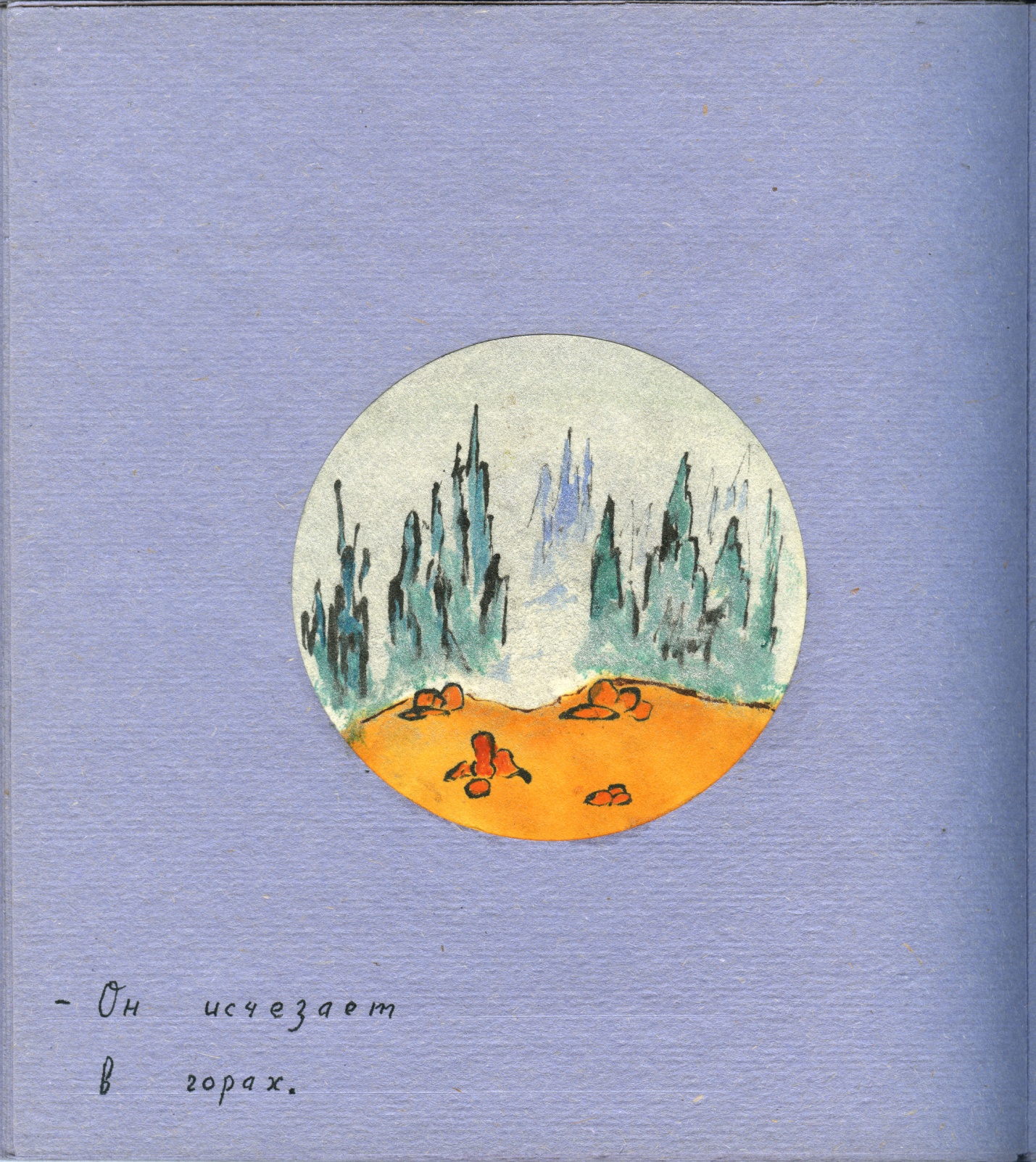 in the mountains.— Встретивший странника,исчезает.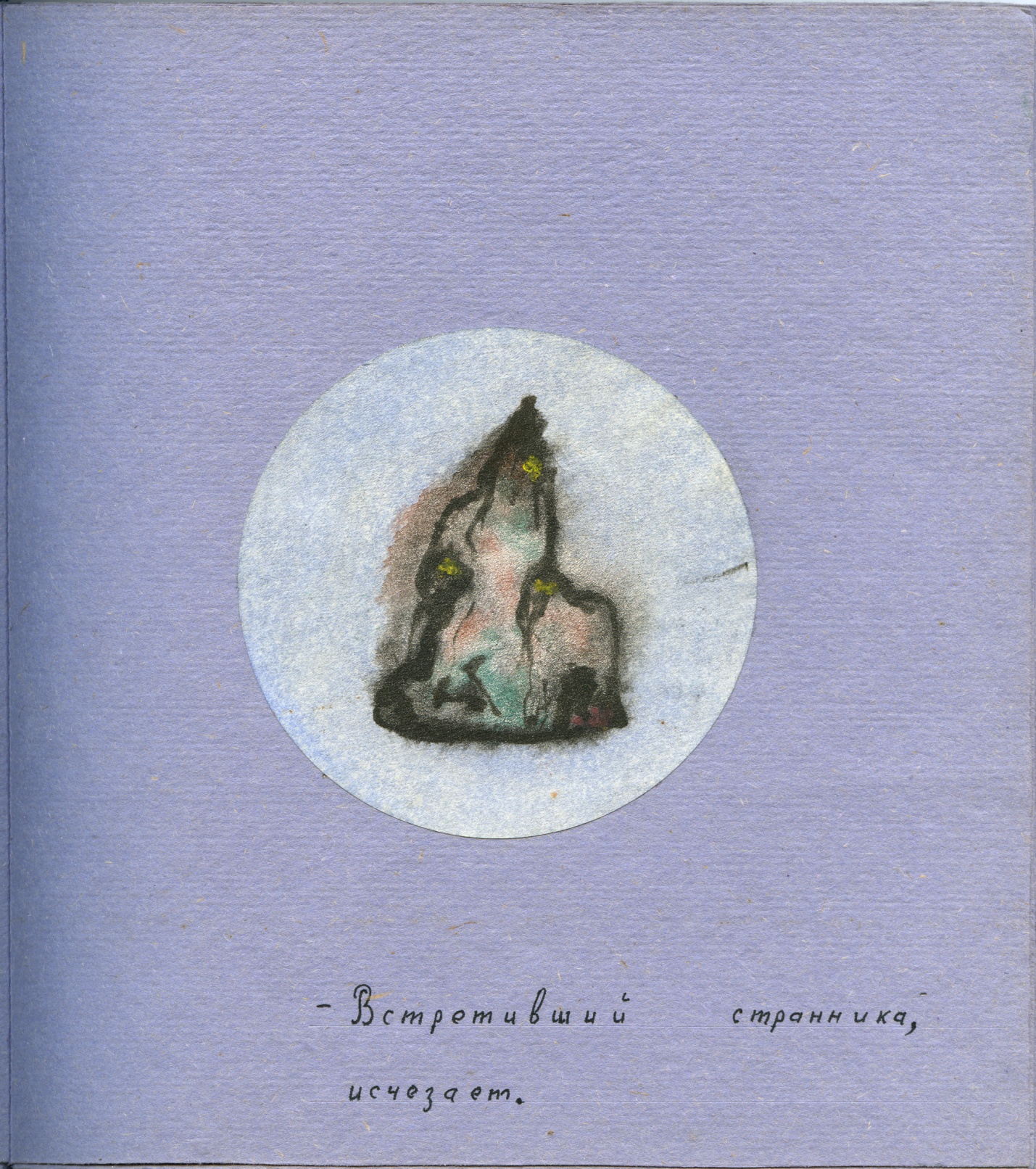 - The one who meets the wanderer,disappears.— Спящей бабочке приснится цветок.— Спящему цветку приснится бабочка.- A sleeping butterfly dream a flower.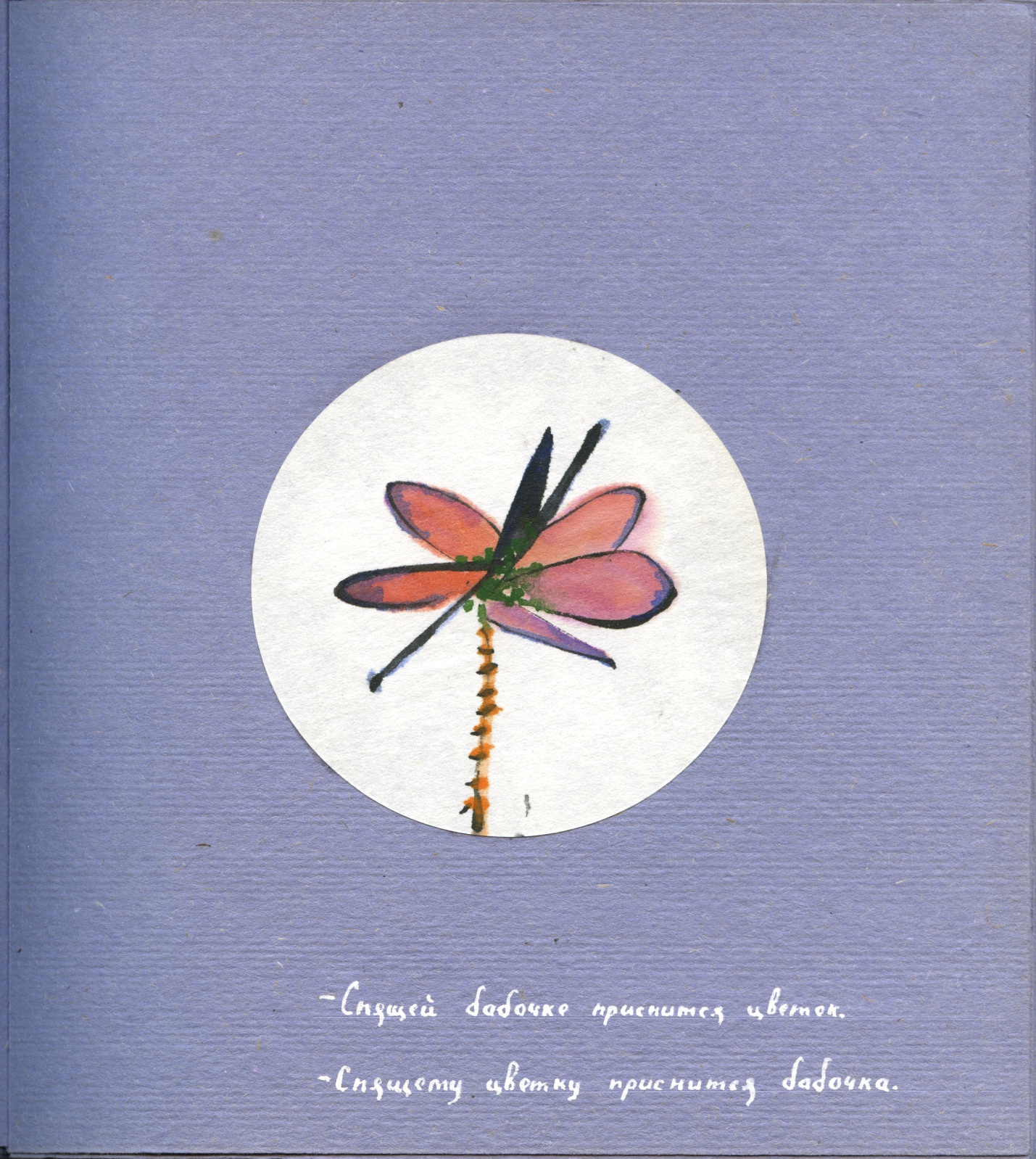 - A sleeping flower dream a butterfly.— Он услышал звуки сна.— Он увидел сон звуков.- He heard the sounds of sleep.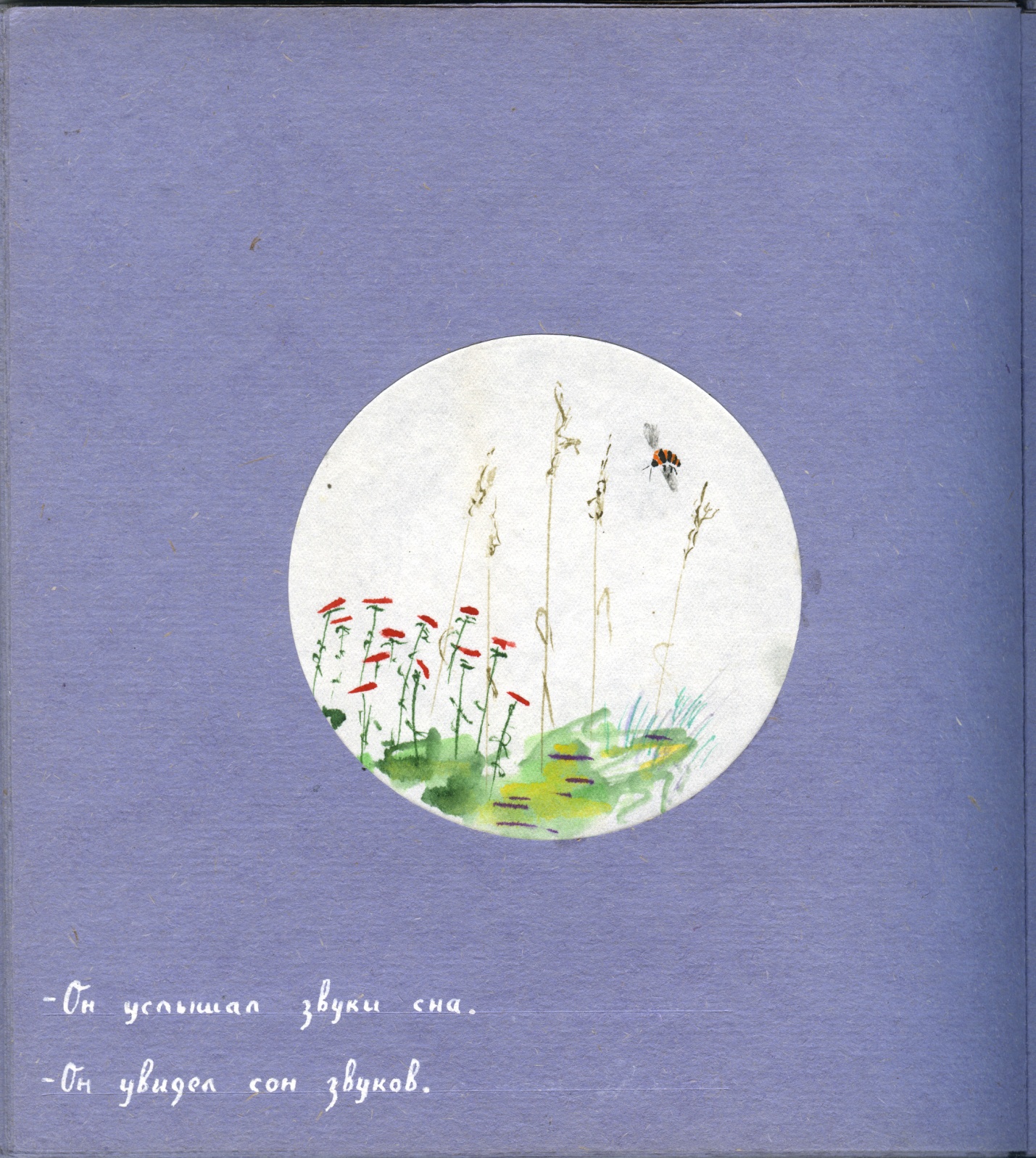 - He saw a sleep of sounds.— Мудрость рядом со смертью.— Между ними лишь след полёта.- Wisdom next to death.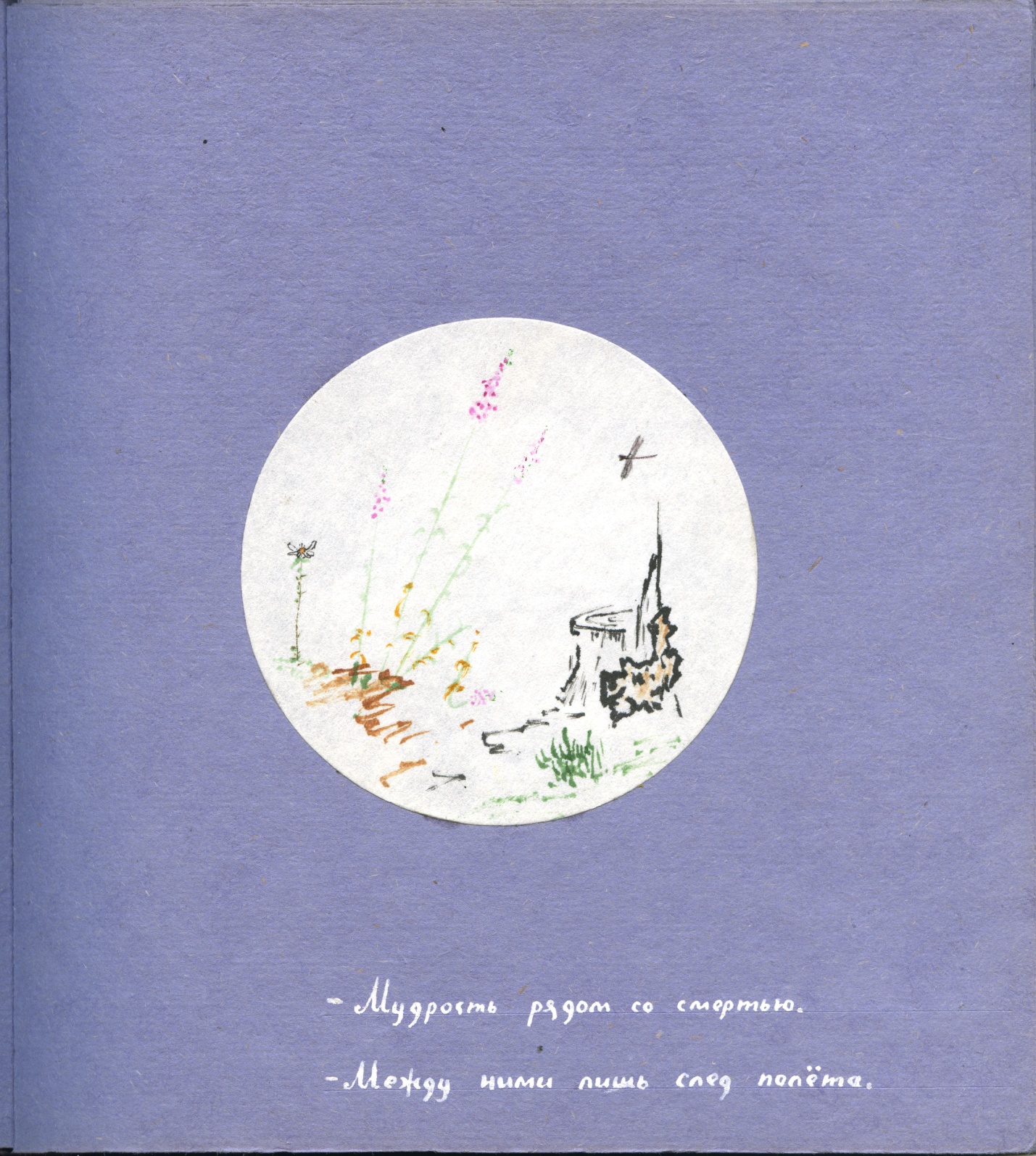 - There is only a trace of flight between them.— Сон существ.— Явь камней.- Sleep of creatures.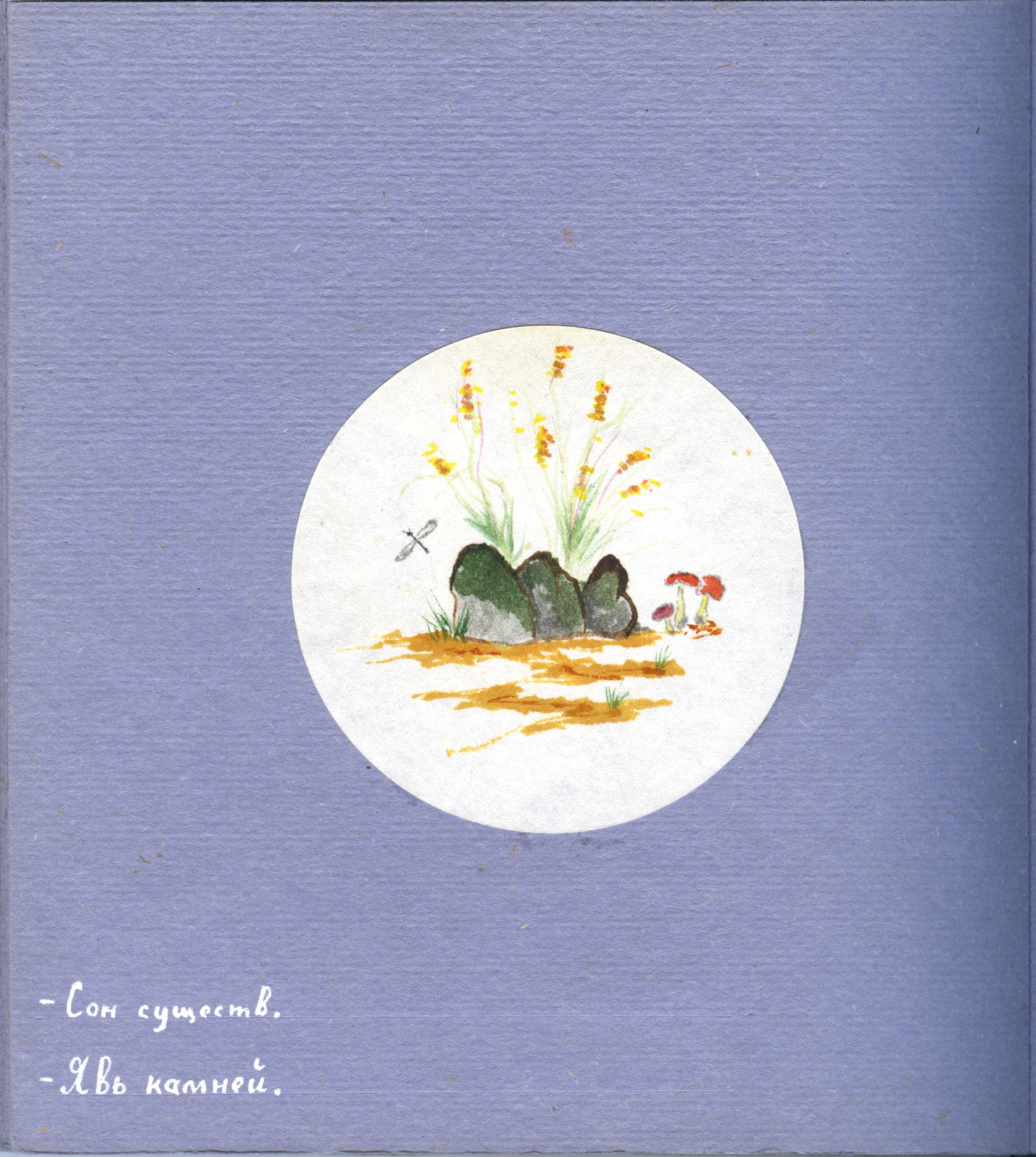 - Reality of stones.— Сон травы.— Трава сна.- Sleep of grass.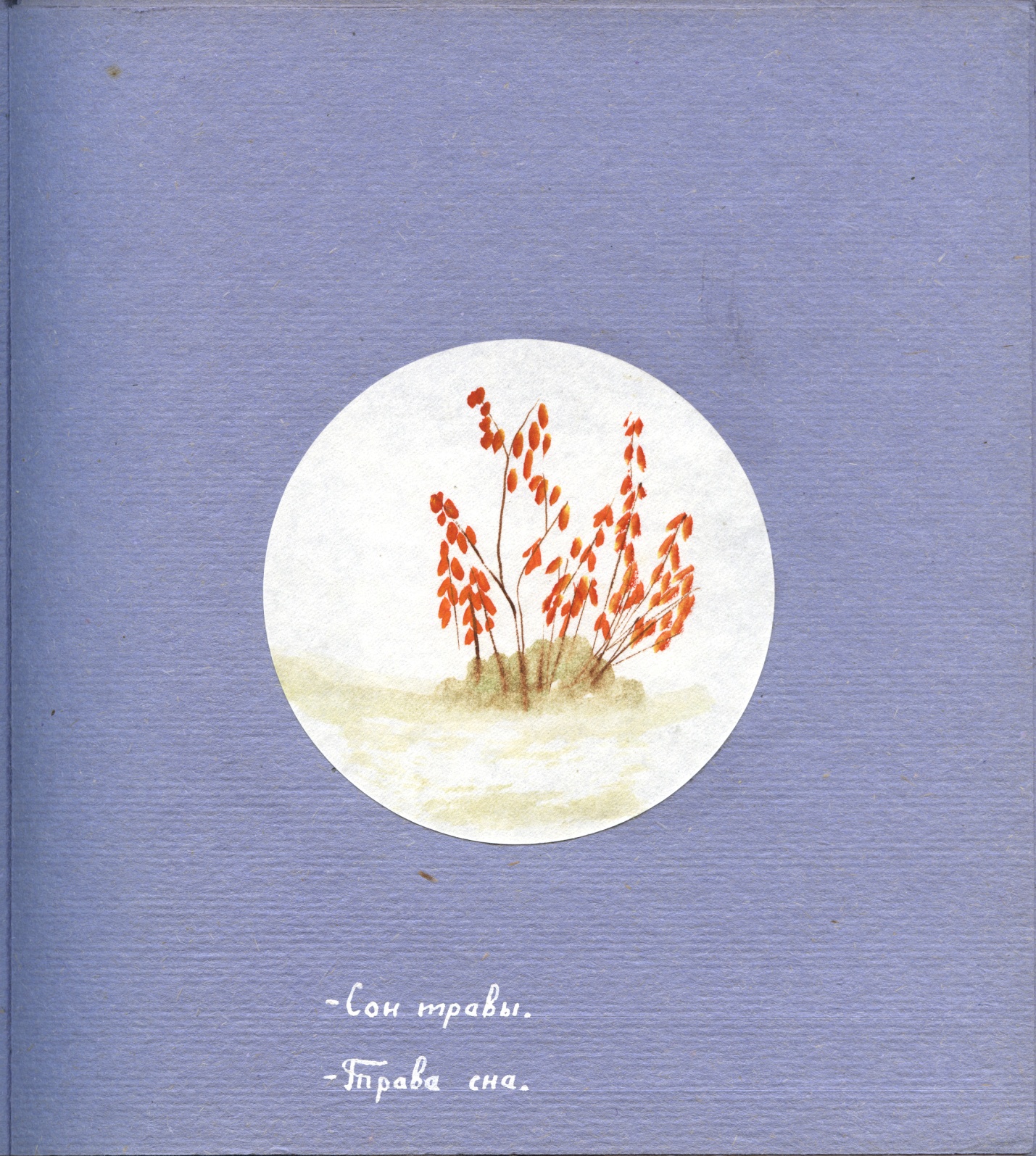 - Grass of sleep.— Он увидел траву.— Облик до рождения.- He saw the grass.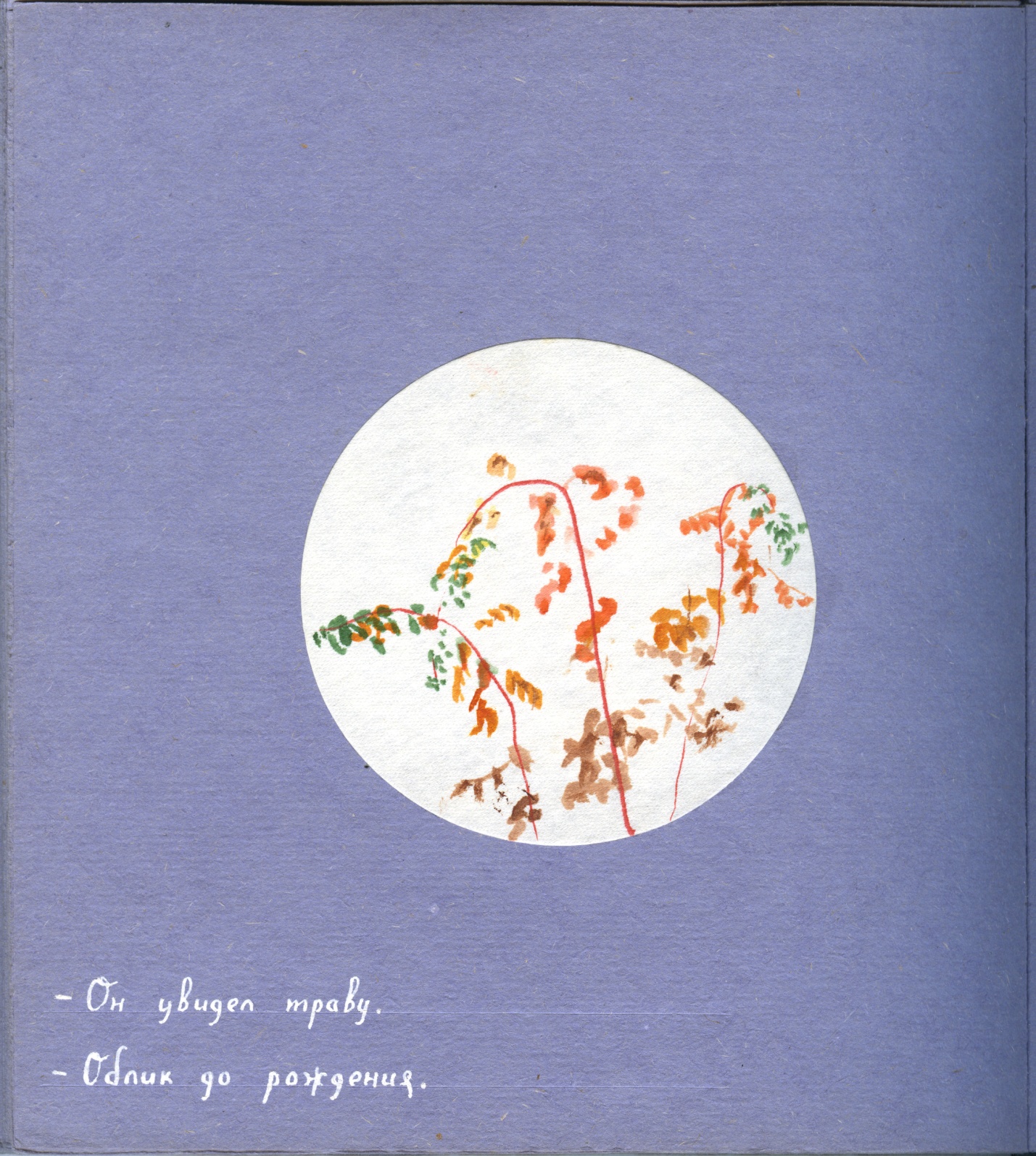 - The shape before birth.— Он увидел траву.— Облик после смерти.- He saw the grass.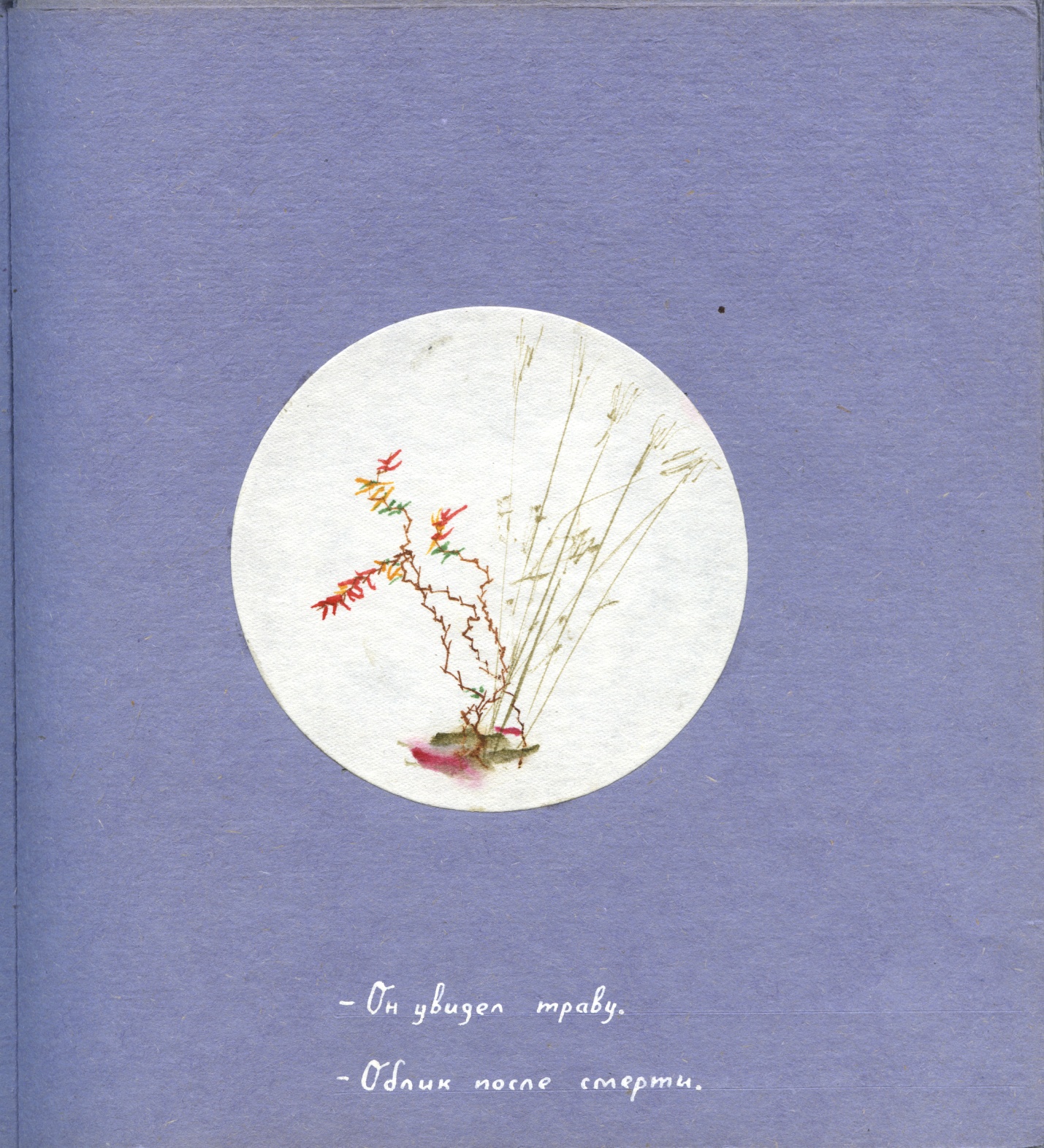 - The shape after death.— Рисую шёпот листьев красками.— Рисую шёпот красок листьями.- I draw a whisper of leaves with paints.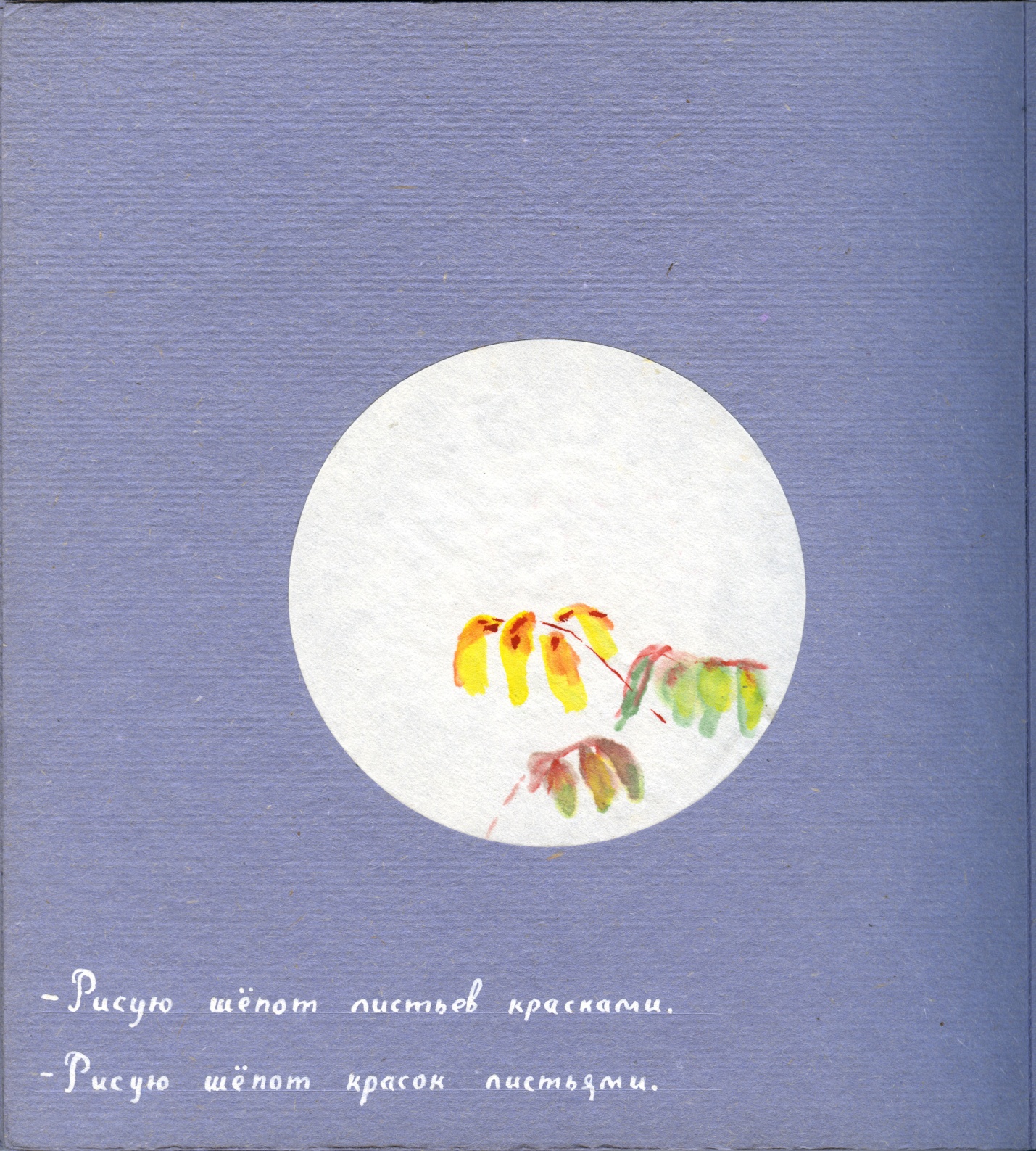 - I draw a whisper of paints with leaves.— Щиты и копья вдоль дорог.— Кивая головами, приходим и уходим.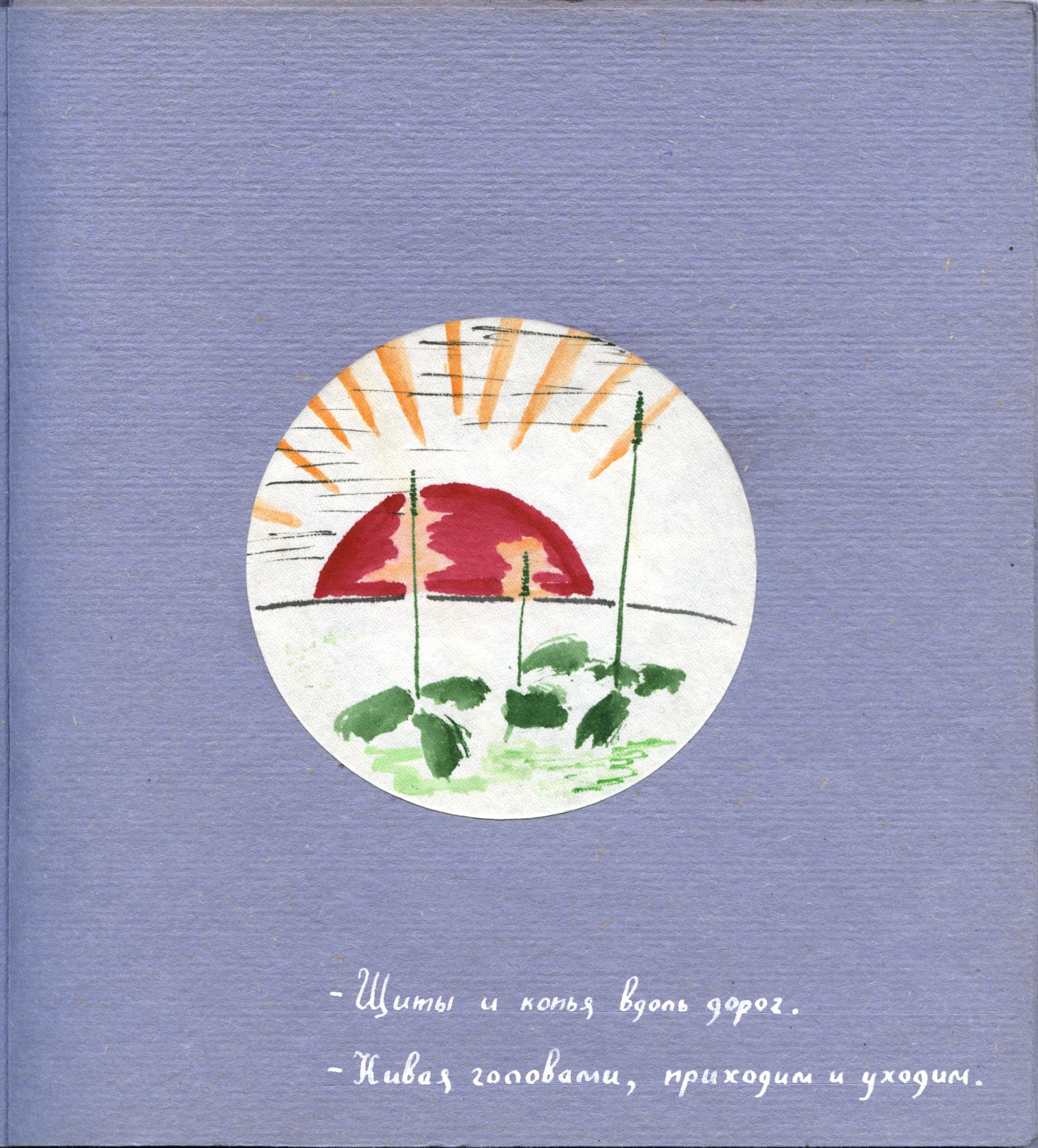 - Shields and spears along the roads.- Nodding their heads, we come and leave.— Сон Пушка.Dog sleep (Dog named "Fluff")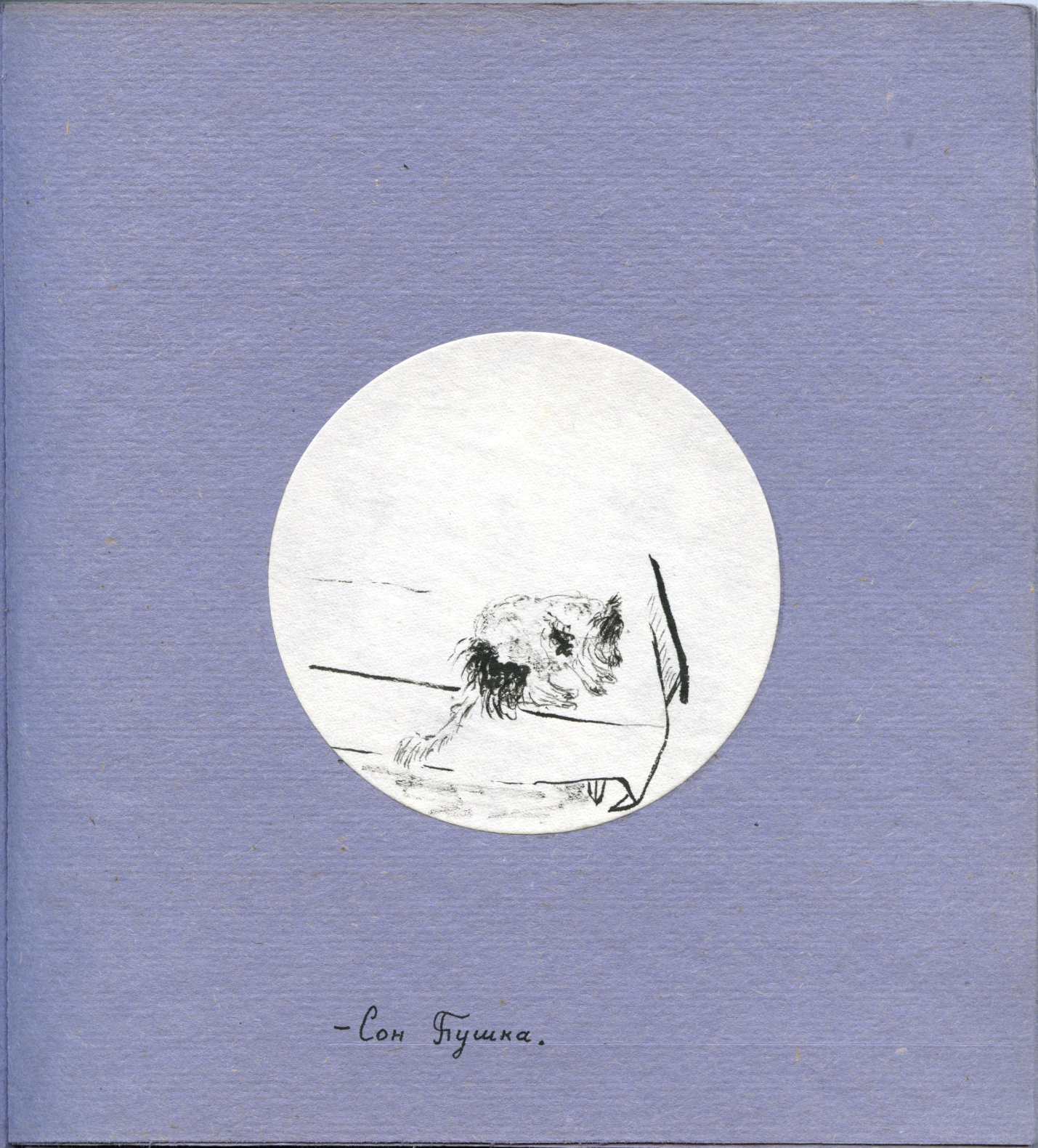 — Красные маки.- Red poppies.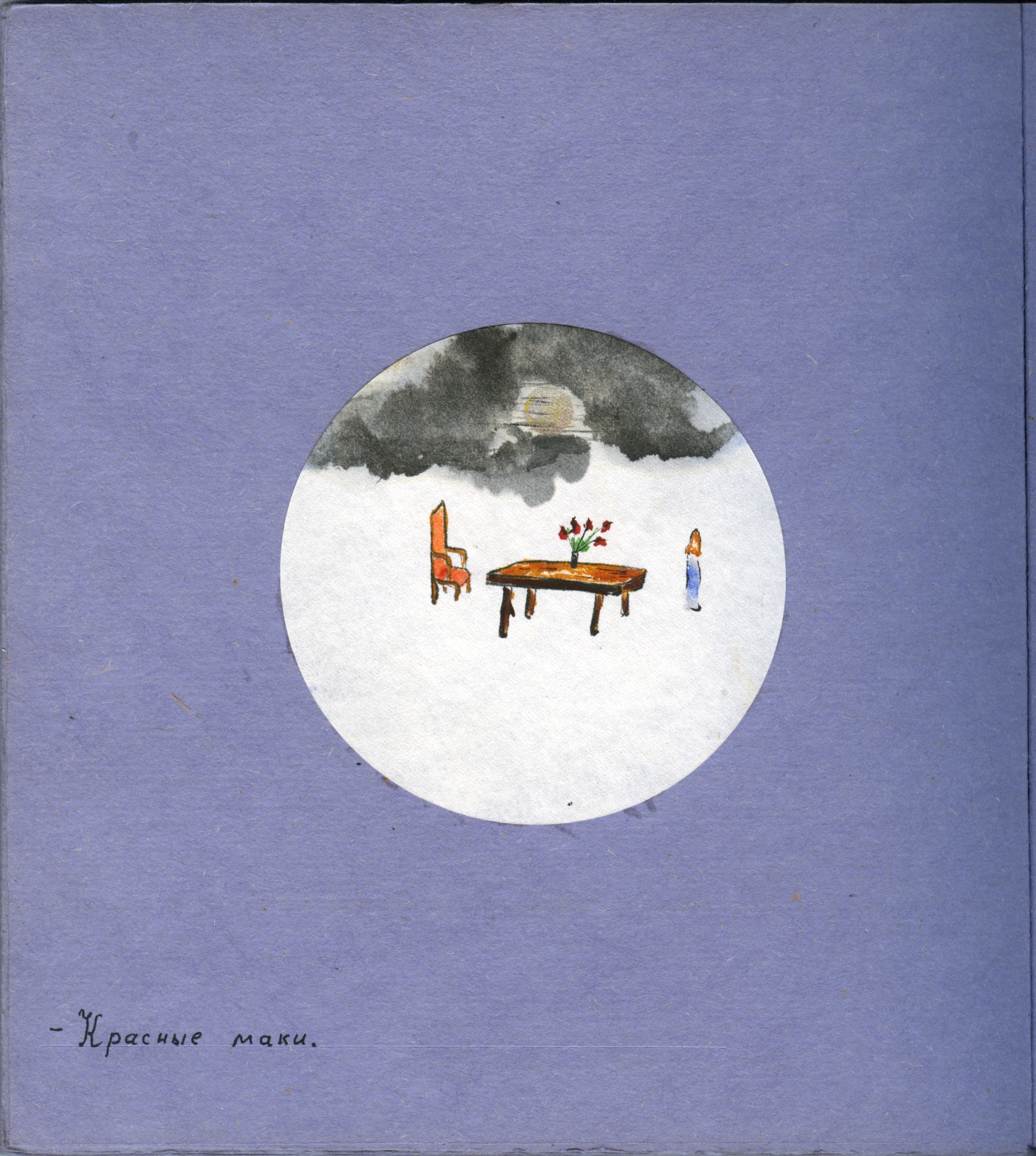 — Красный телефон.- Red phone.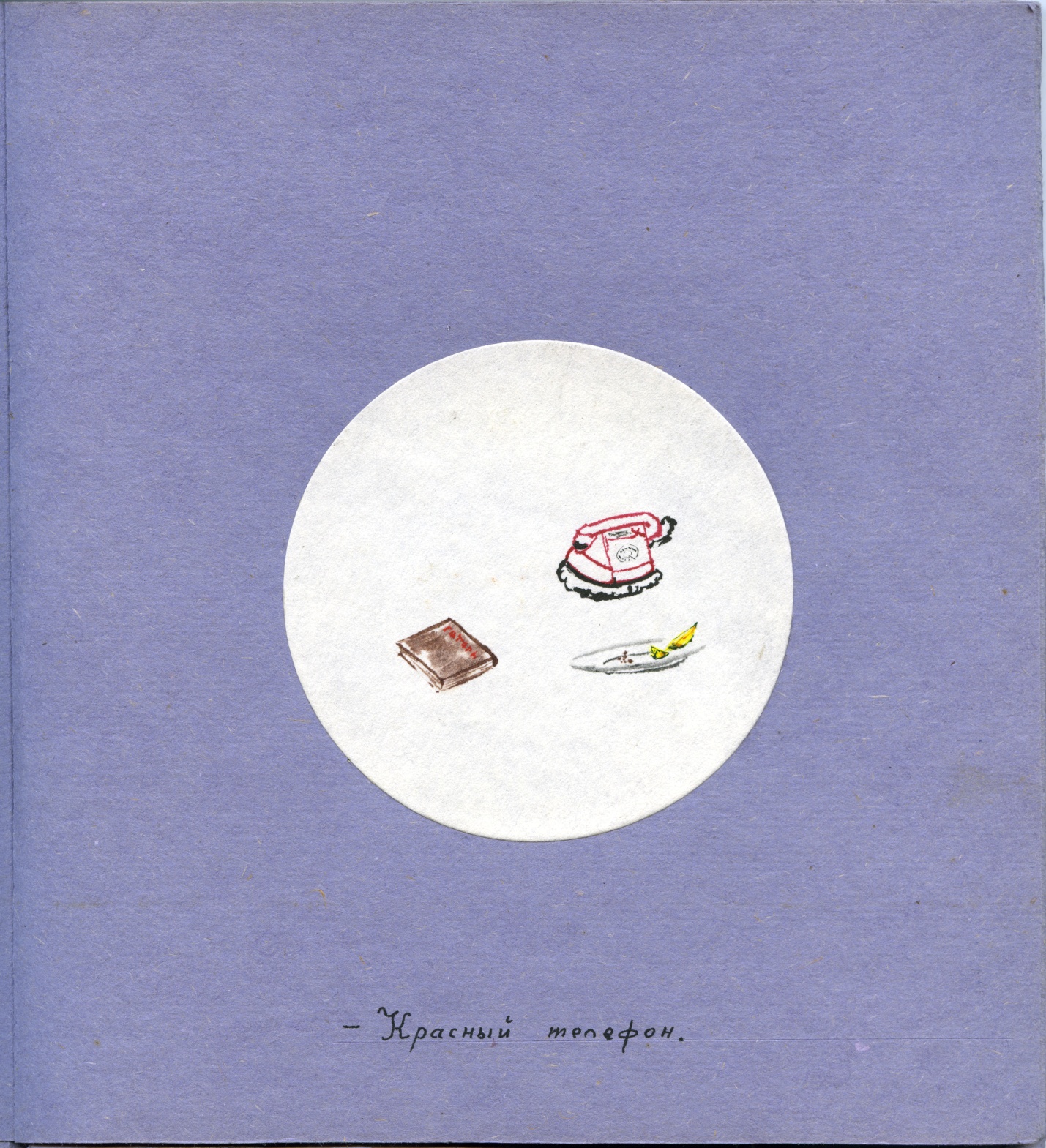 — Истина.- Truth.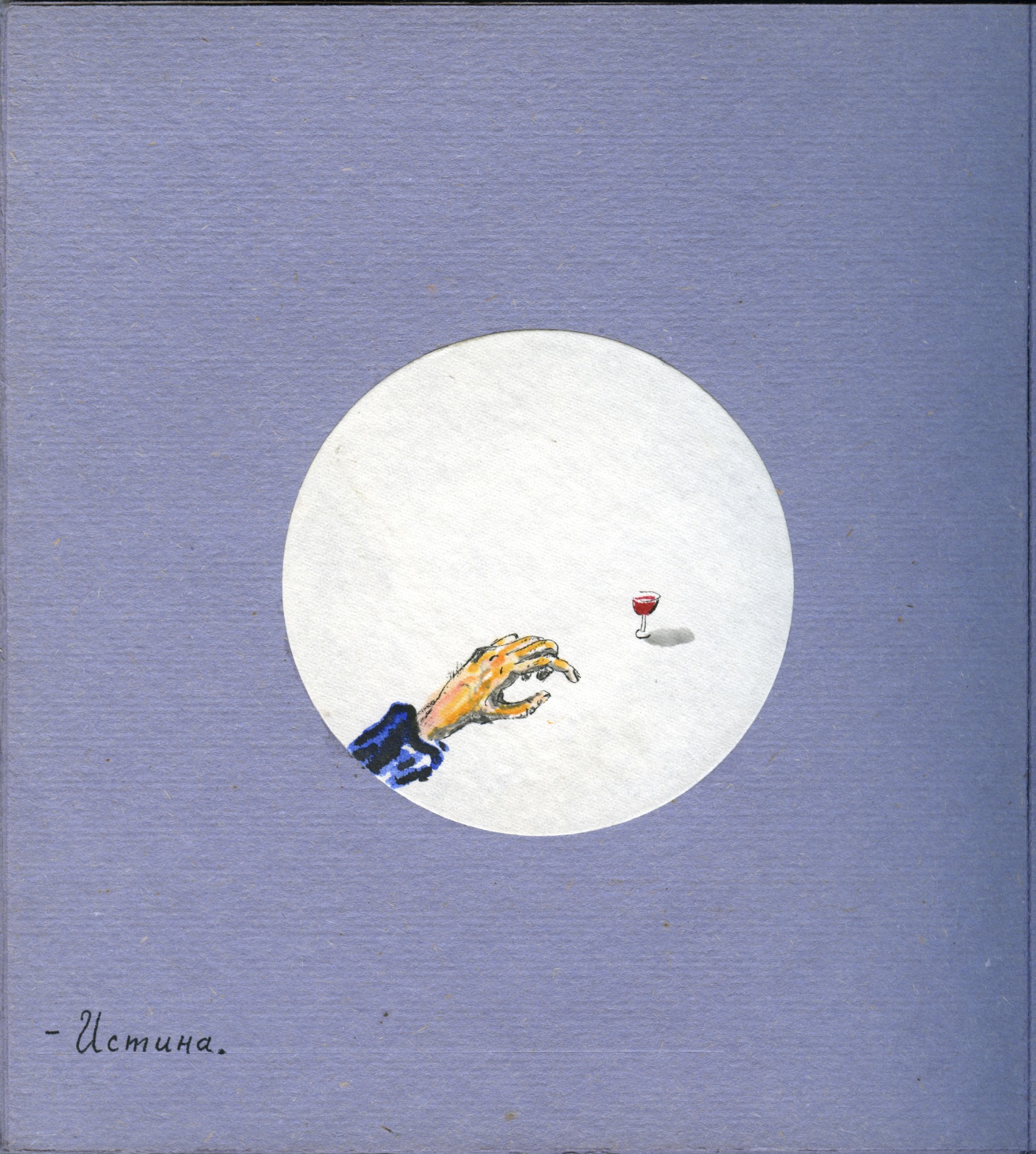 — Зеркало.- Mirror.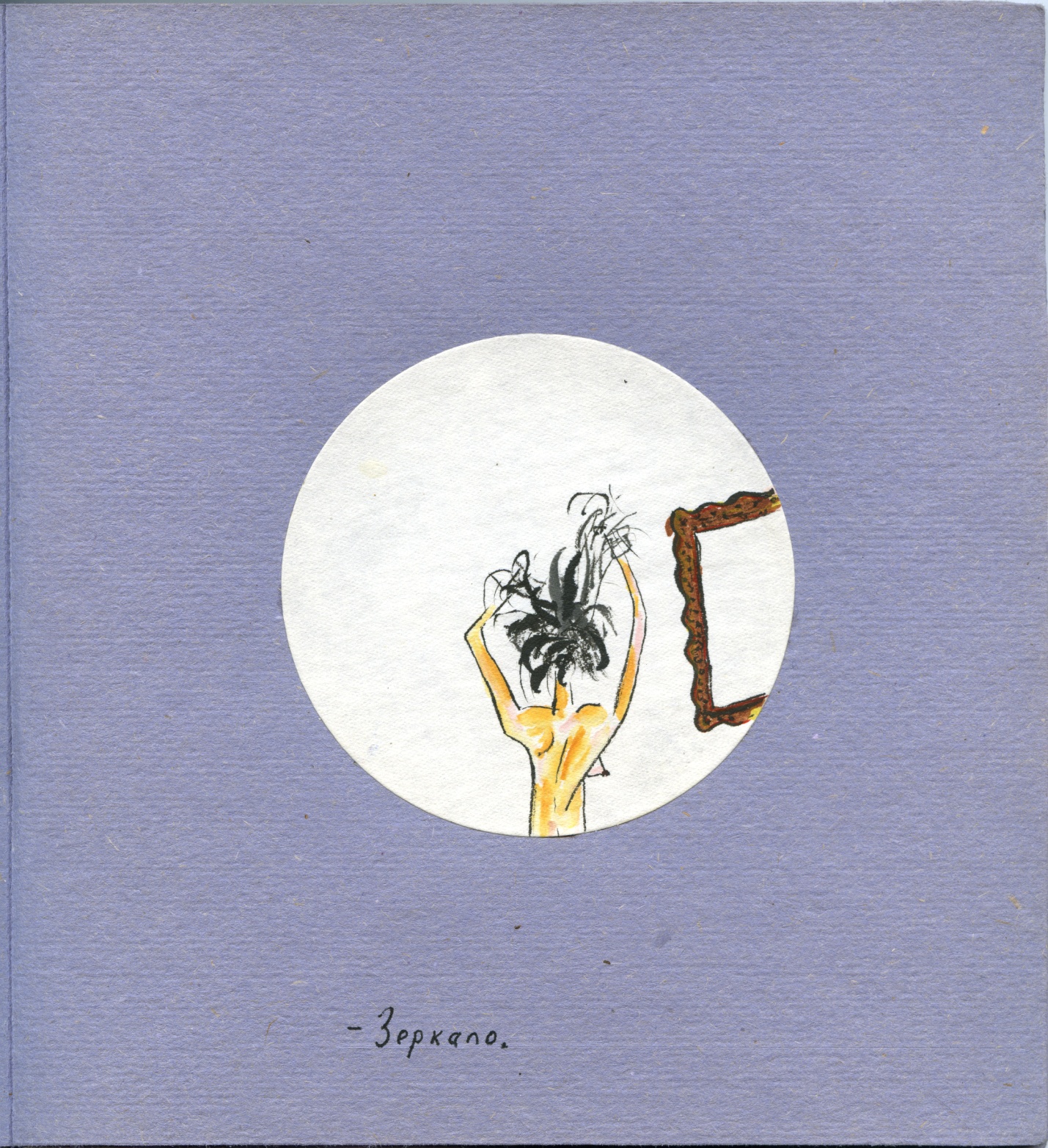 — Тапочки.- Slippers.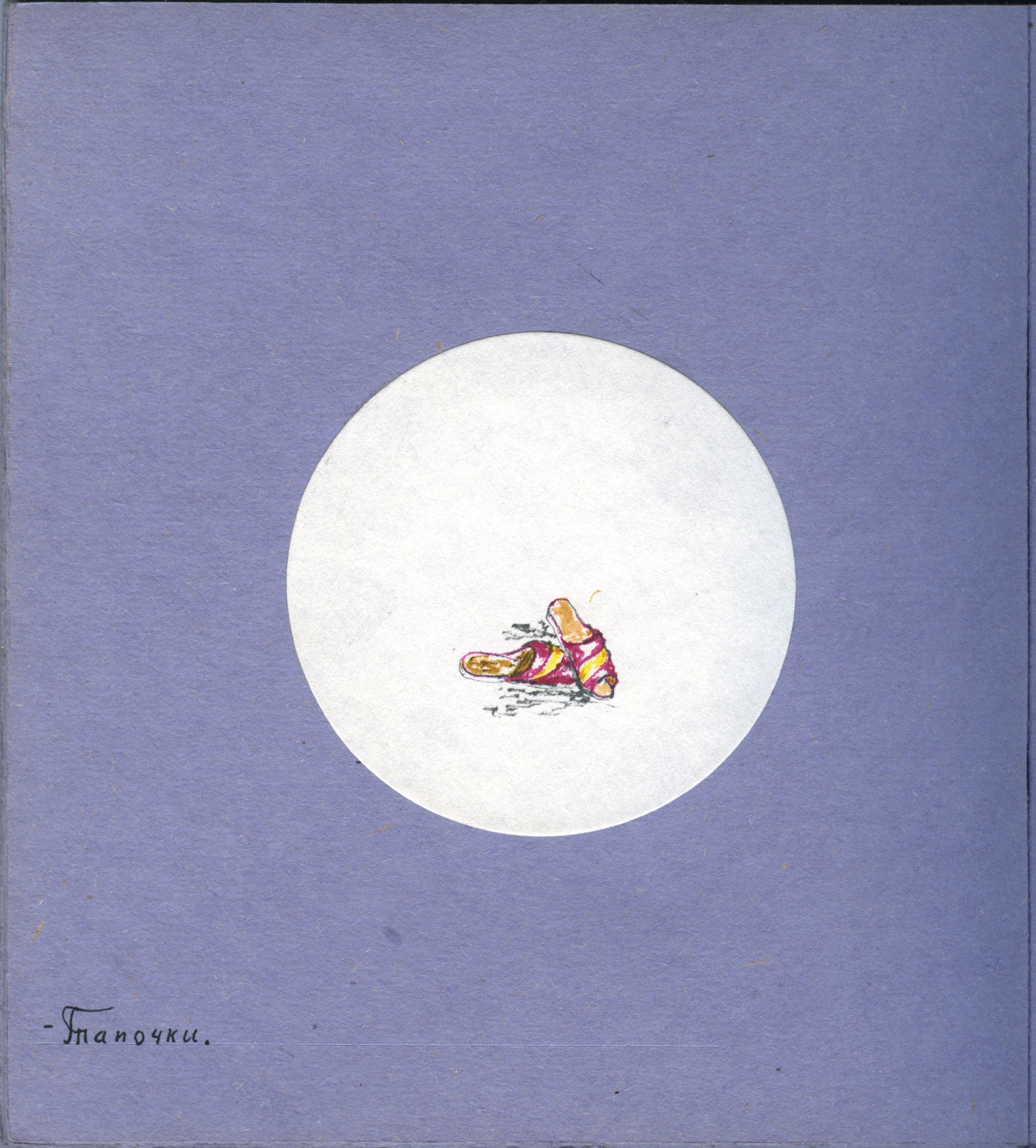 — Подушка.- Pillow.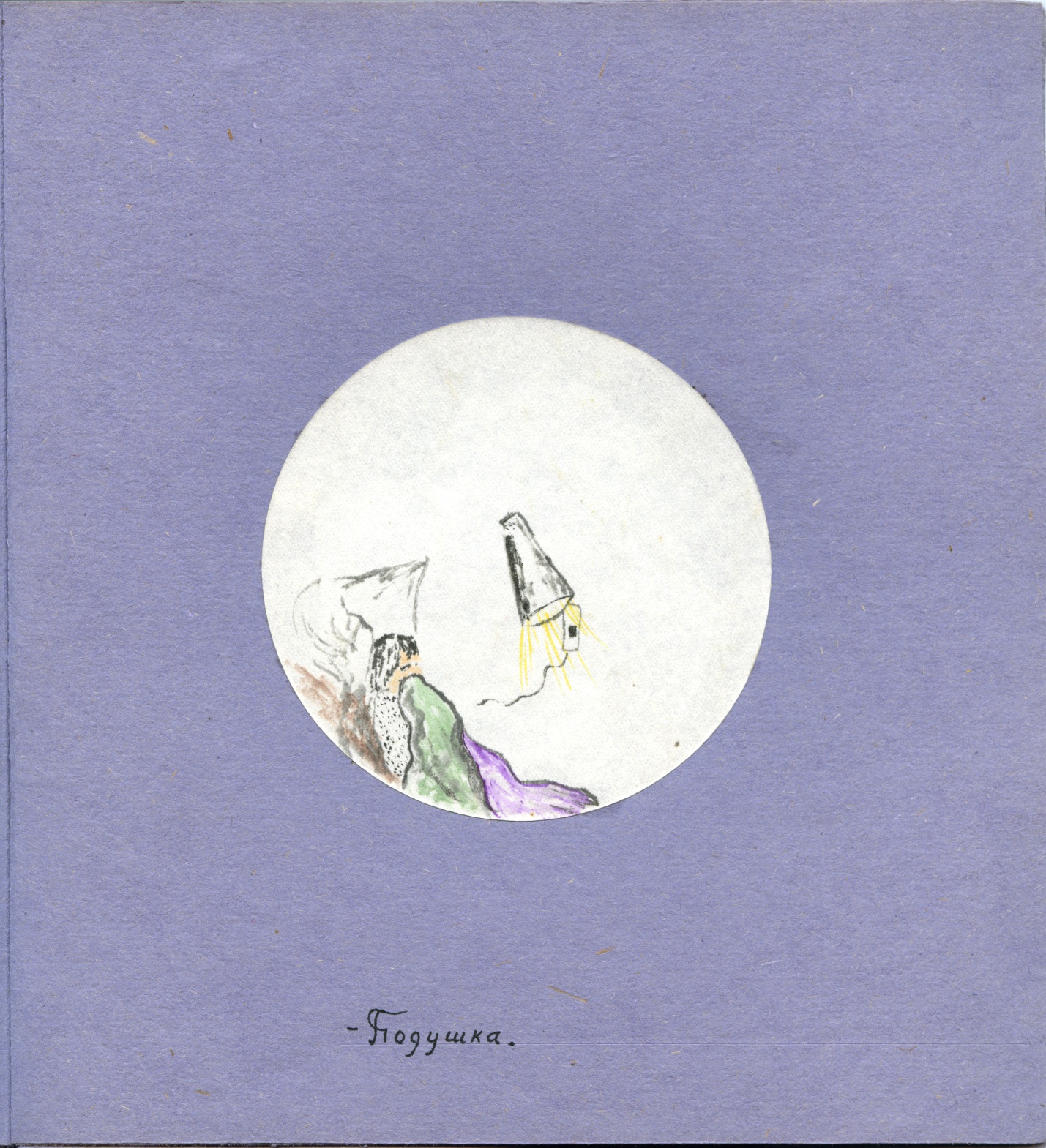 — Цветок.- Flower.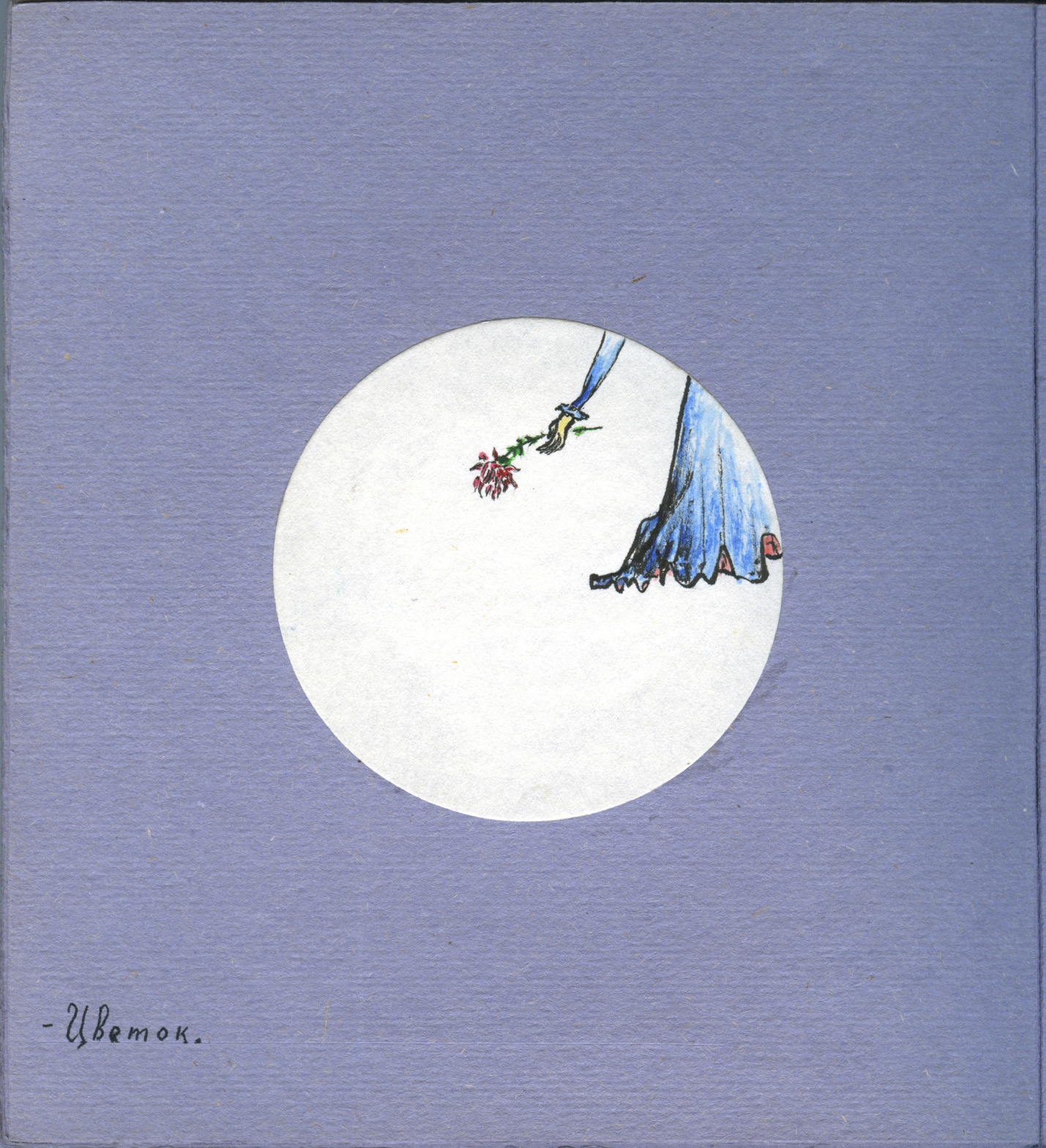 — Цветок.- Flower.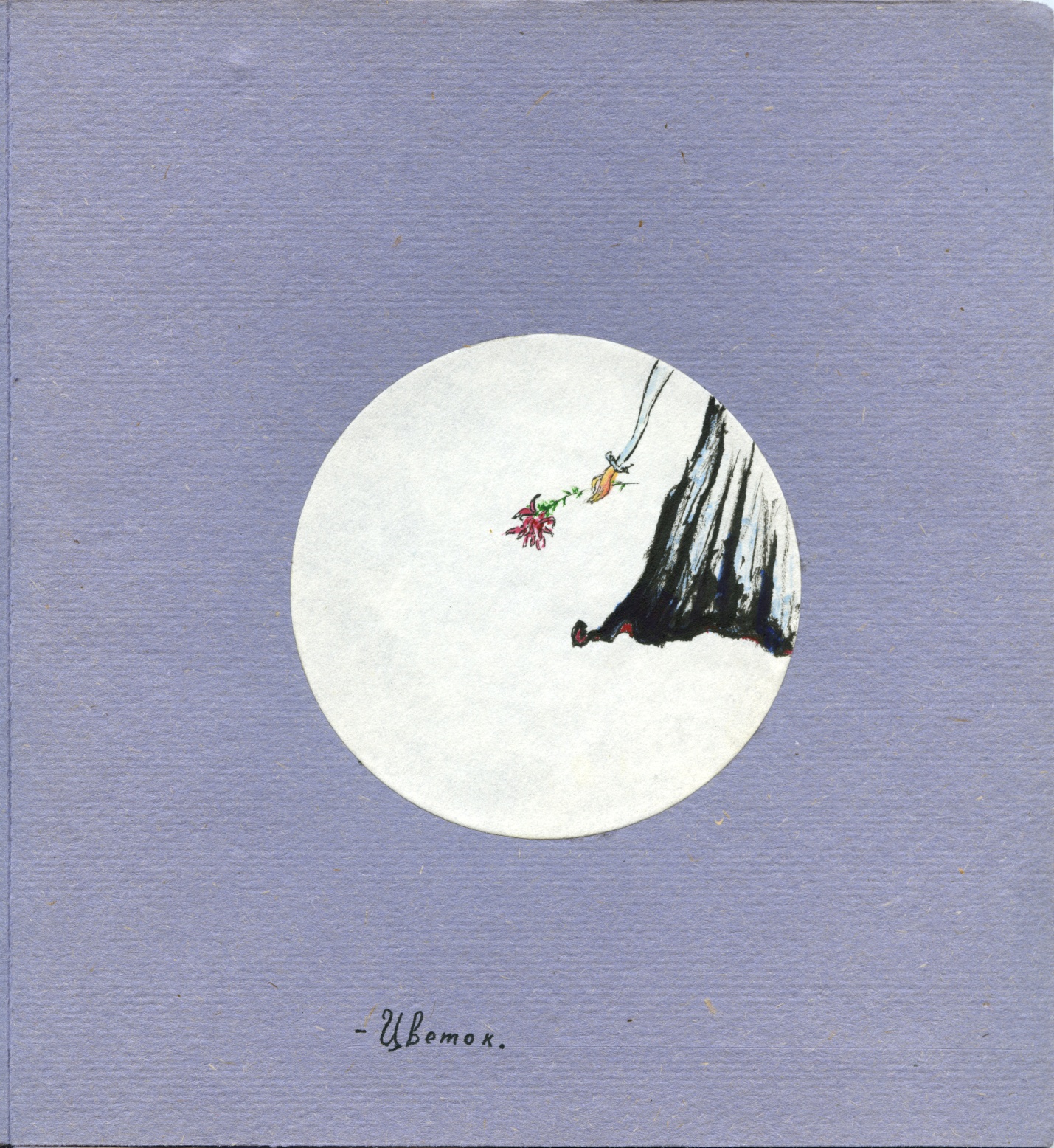 — Кисти вымыты.- The brushes are washed.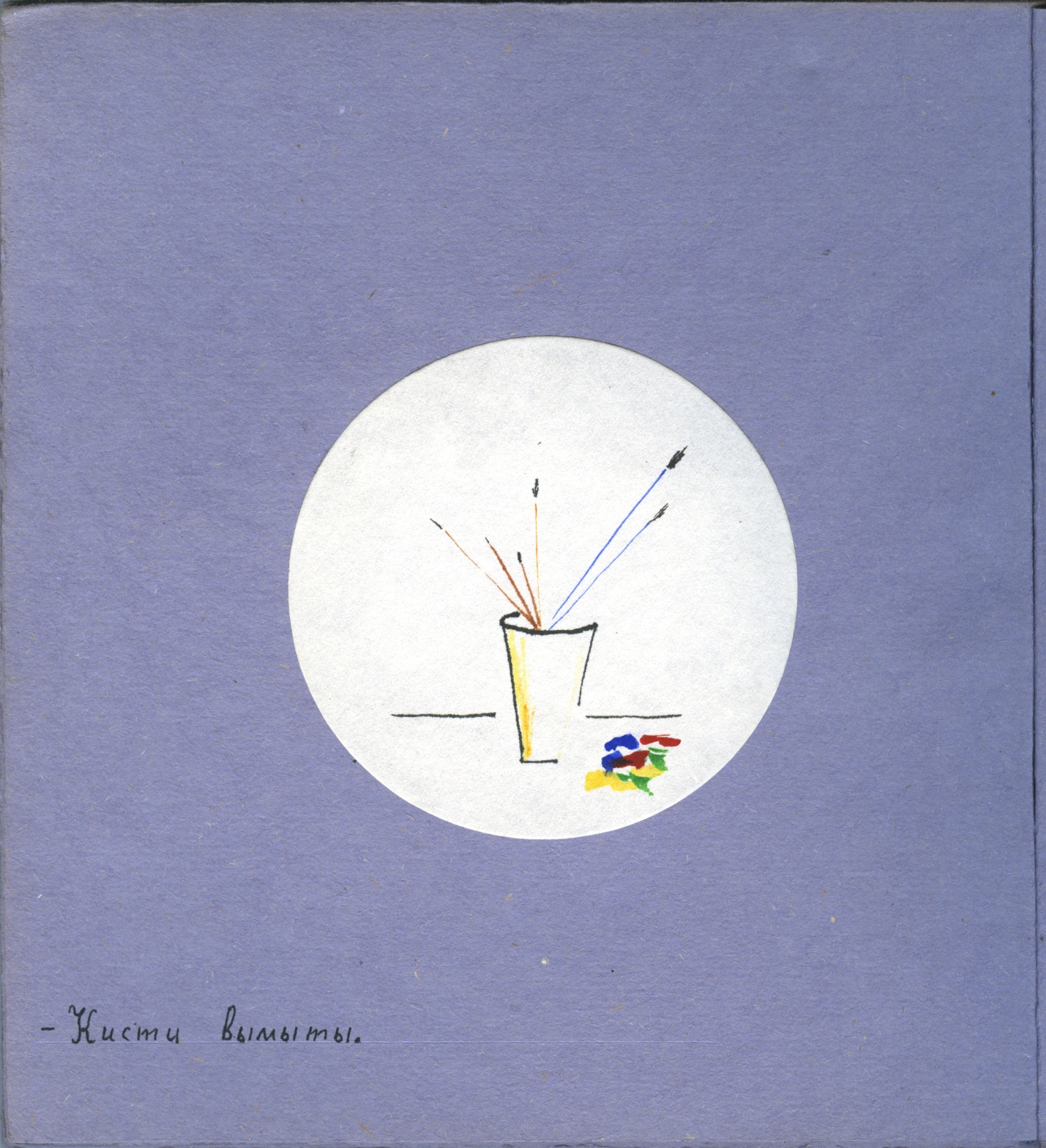 — Я жду, когда закипит вода для чая.- I'm waiting for water to boil for tea.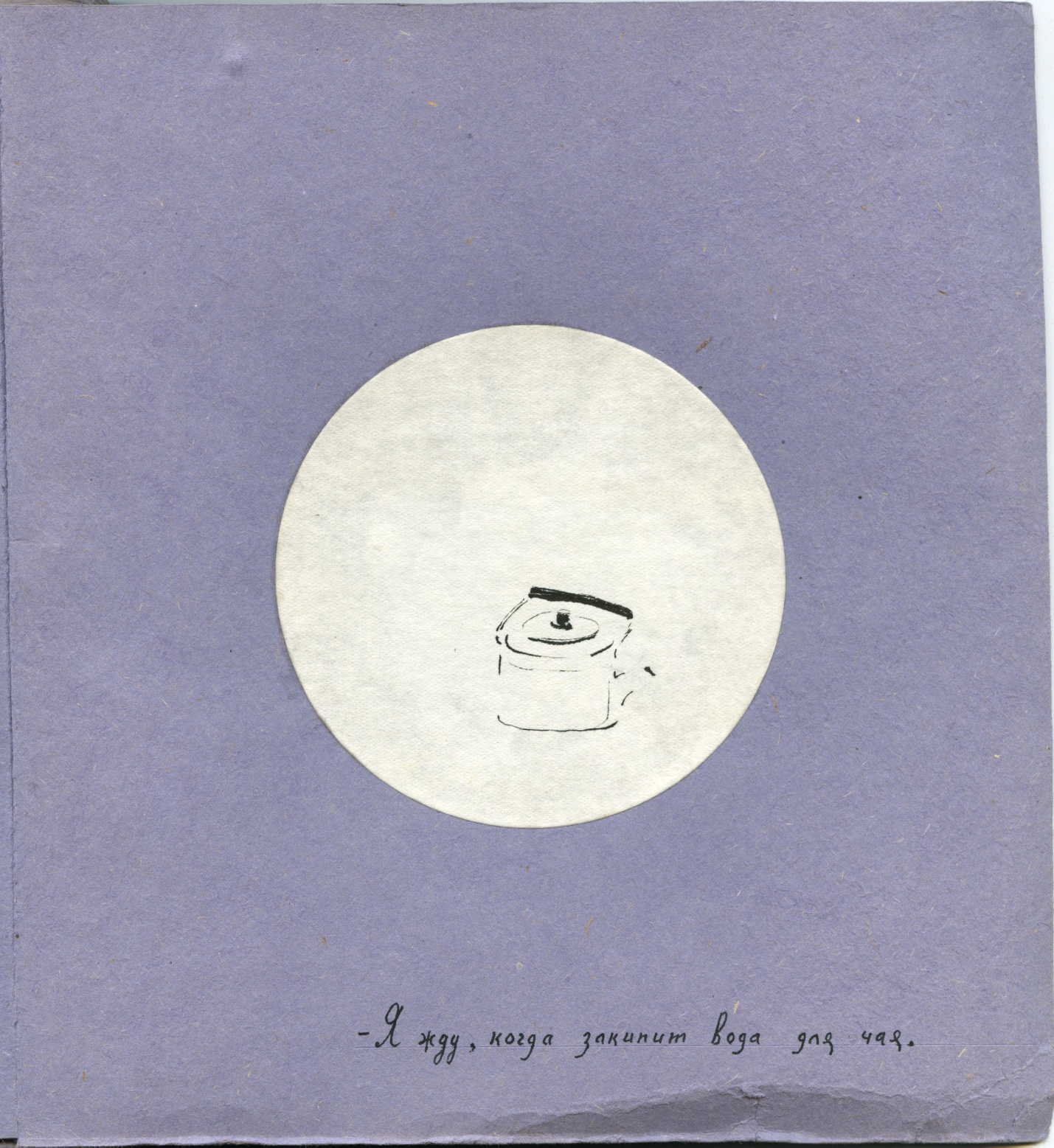 86-93Бурдонов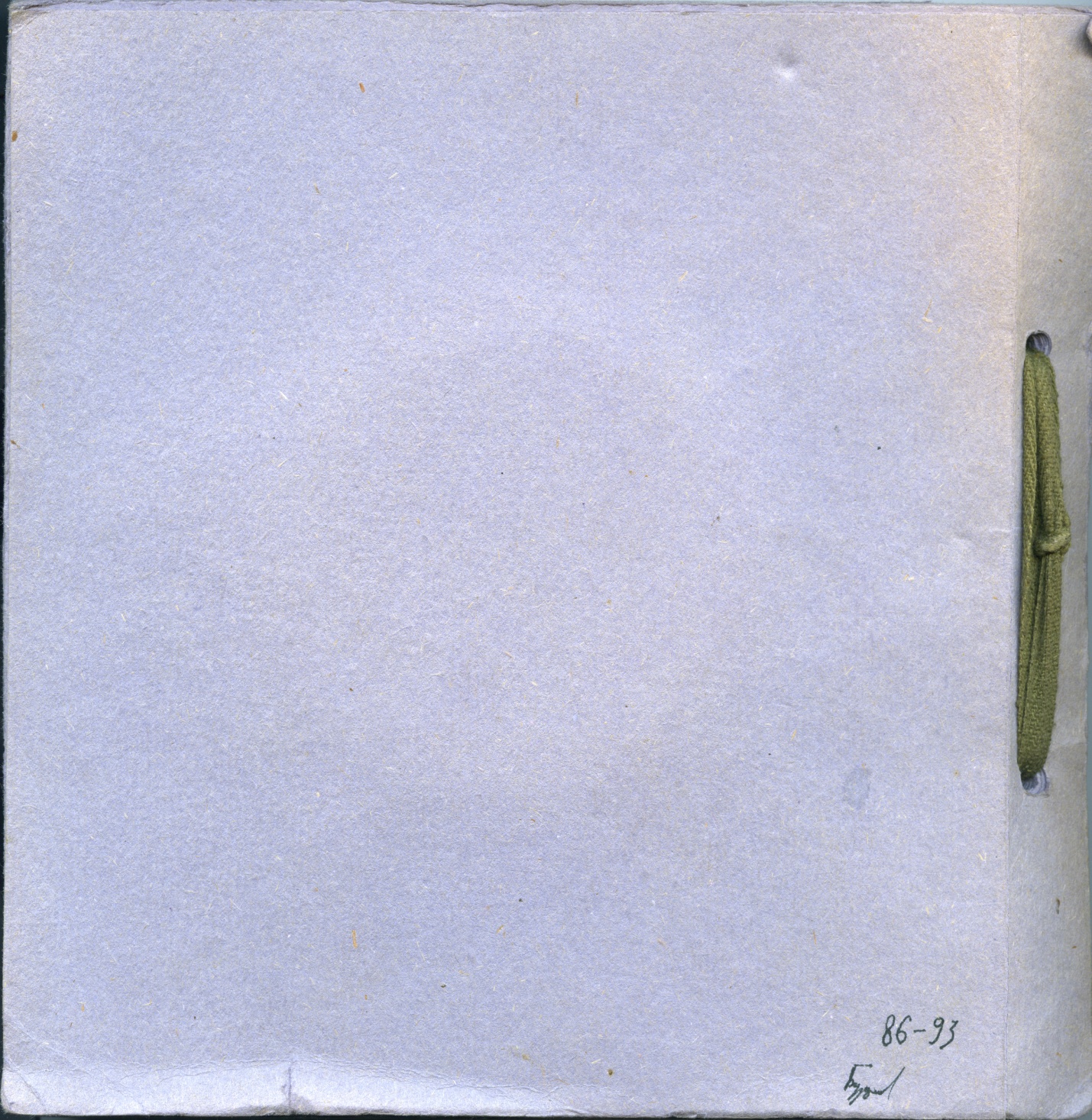 